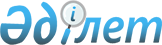 О внесении изменений в приказ Председателя Комитета по статистике Министерства национальной экономики Республики Казахстан от 30 января 2020 года № 12 "Об утверждении статистических форм общегосударственных статистических наблюдений по статистике здравоохранения и социального обеспечения и инструкций по их заполнению"
					
			Утративший силу
			
			
		
					Приказ Руководителя Бюро национальной статистики Агентства по стратегическому планированию и реформам Республики Казахстан от 26 августа 2021 года № 15. Зарегистрирован в Министерстве юстиции Республики Казахстан 28 августа 2021 года № 24144. Утратил силу приказом Руководителя Бюро национальной статистики Агентства по стратегическому планированию и реформам Республики Казахстан от 7 февраля 2024 года № 1.
      Сноска. Утратил силу приказом Руководителя Бюро национальной статистики Агентства по стратегическому планированию и реформам РК от 07.02.2024 № 1 (вводится в действие по истечении десяти календарных дней после дня его первого официального опубликования).
      ПРИКАЗЫВАЮ:
      1. Внести в приказ Председателя Комитета по статистике Министерства национальной экономики Республики Казахстан от 30 января 2020 года № 12 "Об утверждении статистических форм общегосударственных статистических наблюдений по статистике здравоохранения и социального обеспечения и инструкций по их заполнению" (зарегистрирован в Реестре государственной регистрации нормативных правовых актов № 19980) следующие изменения:
      преамбулу указанного приказа изложить в следующей редакции:
      "В соответствии с подпунктом 8) статьи 12 Закона Республики Казахстан "О государственной статистике" и с подпунктом 24) пункта 17 Положения об Агентстве по стратегическому планированию и реформам Республики Казахстан, утвержденного Указом Президента Республики Казахстан от 5 октября 2020 года № 427, ПРИКАЗЫВАЮ:";
      приложения 2, 7 и 8 изложить в новой редакции согласно приложениям 1, 2 и 3 к настоящему приказу.
      2. Департаменту развития статистических процессов совместно с Юридическим департаментом Бюро национальной статистики Агентства по стратегическому планированию и реформам Республики Казахстан обеспечить в установленном законодательством порядке:
      1) государственную регистрацию настоящего приказа в Министерстве юстиции Республики Казахстан;
      2) размещение настоящего приказа на интернет-ресурсе Бюро национальной статистики Агентства по стратегическому планированию и реформам Республики Казахстан.
      3. Департаменту развития статистических процессов Бюро национальной статистики Агентства по стратегическому планированию и реформам Республики Казахстан довести настоящий приказ до структурных и территориальных подразделений Бюро национальной статистики Агентства по стратегическому планированию и реформам Республики Казахстан для руководства и использования в работе.
      4. Контроль за исполнением настоящего приказа оставляю за собой.
      5. Настоящий приказ вводится в действие по истечении десяти календарных дней после дня его первого официального опубликования.
      "СОГЛАСОВАН"Министерство здравоохраненияРеспублики Казахстан
      "СОГЛАСОВАН"Министерство труда и социальнойзащиты населенияРеспублики Казахстан Инструкция по заполнению статистической формы общегосударственного статистического наблюдения
"Отчет об основных показателях финансово-хозяйственной деятельности организации здравоохранения"
(индекс Соцфин (здравоохранение), периодичность годовая)
      1. Настоящая инструкция по заполнению статистической формы общегосударственного статистического наблюдения "Отчет об основных показателях финансово-хозяйственной деятельности организации здравоохранения" (индекс Соцфин (здравоохранение), периодичность годовая) (далее – Инструкция) разработана в соответствии с подпунктом 8) статьи 12 Закона Республики Казахстан "О государственной статистике" (далее – Закон) и детализирует заполнение статистической формы общегосударственного статистического наблюдения "Отчет об основных показателях финансово-хозяйственной деятельности организации здравоохранения" (индекс Соцфин (здравоохранение), периодичность годовая) (далее – статистическая форма).
      2. В настоящей Инструкции используются понятия в значениях, определенных в Законе, а также следующие определения в целях заполнения статистической формы:
      1) активы – ресурсы, контролируемые индивидуальным предпринимателем или организацией в результате прошлых событий, от которых ожидается получение будущих экономических выгод;
      2) социальные отчисления – деньги, уплачиваемые плательщиками социальных отчислений в Государственный фонд социального страхования в порядке, установленном законодательством Республики Казахстан;
      3) фонд социального медицинского страхования – некоммерческая организация, производящая аккумулирование отчислений и взносов, а также осуществляющая закуп и оплату услуг субъектов здравоохранения, оказывающих медицинскую помощь в объемах и на условиях, предусмотренных договором закупа медицинских услуг, и иные функции, определенные законами Республики Казахстан;
      4) обязательное социальное медицинское страхование – комплекс правовых, экономических и организационных мер по оказанию медицинской помощи потребителям медицинских услуг за счет активов фонда социального медицинского страхования;
      5) основные средства – это материальные активы, которые удерживаются субъектом для использования в производстве или поставке товаров (работ, услуг), для сдачи в аренду другим лицам, прироста стоимости или для административных целей, использование которых предполагается в течение более чем одного периода;
      6) налоги – законодательно установленные государством в одностороннем порядке обязательные денежные платежи в бюджет, за исключением случаев, предусмотренных Кодексом Республики Казахстан "О налогах и других обязательных платежах в бюджет (Налоговый кодекс)" (далее – Налоговый кодекс), производимые в определенных размерах, носящие безвозвратный и безвозмездный характер;
      7) доходы – увеличение экономических выгод в течение отчетного периода в форме притока или прироста активов или уменьшения обязательств, которые приводят к увеличению капитала, отличному от увеличения, связанного с взносами лиц, участвующих в капитале;
      8) расходы – уменьшение экономических выгод в течение отчетного периода в форме оттока или уменьшения активов или возникновения обязательств, которые приводят к уменьшению капитала, отличному от уменьшения, связанного с распределением лицам, участвующим в капитале.
      3. Статистическую форму представляют структурные и обособленные подразделения юридического лица по месту своего нахождения, если им делегированы полномочия по сдаче статистических форм юридическим лицом. Если структурные и обособленные подразделения не имеют таких полномочий, статистическую форму представляет юридическое лицо в разрезе своих структурных и обособленных подразделений, с указанием их местонахождения.
      4. В строке 1 раздела 2 отражаются текущие доходы, в которых учитываются поступления финансовых средств, исчисляемые по методологии бухгалтерской отчетности организаций.
      По строке 1.1 раздела 2 указываются текущие трансферты, под которыми понимаются односторонние платежи, не подлежащие возврату из республиканского и местного бюджетов, из ФСМС, поступления от добровольных взносов и пожертвований (в том числе из-за рубежа).
      В строке 1.1.4 раздела 2 указываются поступления от добровольных взносов и пожертвований, предоставляемые на безвозмездной основе (спонсорская помощь) в виде имущественной и финансовой (кроме социальной) поддержки для участия в соревнованиях, конкурсах, выставках, смотрах и развития творческой, научной, научно-технической, изобретательской деятельности, повышения уровня образования и спортивного мастерства.
      В строке 1.2 раздела 2 указывается доходы от оказанных услуг населению и предприятиям по основному виду деятельности организации, согласно договорам, заключенным с предприятиями (организациями) или за счет средств населения без налога на добавленную стоимость (далее – НДС). К основному виду деятельности относится вид деятельности, добавленная стоимость которого превышает добавленную стоимость любого другого вида деятельности, осуществляемого субъектом.
      В строке 1.2.1 указывается стоимость оказанных услуг по лечебной помощи.
      Лечебная помощь, по режимам предоставления классифицируется на следующие отдельные категории: 
      1) стационарная лечебная помощь, которая подразумевает пребывание в медицинском учреждении в течение ночи после госпитализации;
      2) дневная лечебная помощь, которая требует выписки пациента в тот же день;
      3) амбулаторная лечебная помощь различается по месту предоставления услуг: уход на дому предоставляется по месту проживания пациента, амбулаторные услуги предоставляются в здании поставщика медицинских услуг.
      В строке 1.2.2 указывается стоимость оказанных услуг по реабилитационной помощи. Услуги реабилитации включают оказание услуг, направленных на достижение, восстановление и (или) поддержание оптимального физического (дополнение строения тела протезом), сенсорного (дополнение восстановления слуха протезом), интеллектуального (восстановление способностей памяти после инсульта), психологического (снижение депрессии и стресса посредством поддерживающего обучения как пользоваться протезом) и социально-функционального уровней (восстановление контроля базовых функций, таких как глотание и речь после инсульта), каждый из которых является последствием заболевания, расстройства или травмы. Исключением являются: реабилитационные услуги, основной целью которых являются социальная сфера, досуг или работа.
      В строке 1.2.3 указывается стоимость оказанных услуг на долгосрочную помощь (медицинская). Долгосрочная помощь состоит из ряда медицинских услуг и услуг индивидуального ухода, которые оказываются в целях облегчения боли и страданий и недопущения ухудшения состояния здоровья пациентов с долгосрочной несамостоятельностью. В эту категорию включают услуги стационаров, диспансеров (наркологических, психоневрологических, противотуберкулезных, онкологических), республиканских центров, хосписов. 
      В строке 1.2.4 указывается стоимость оказанных вспомогательных услуг, таких как: лабораторные услуги, диагностика с применением медицинской технологии, транспортировка пациентов.
      Лабораторные услуги включают такие сферы, как: патологическая анатомия (гистопатология, цитопатология), клиническая микробиология (бактериология, вирусология, иммунология и микология), клиническая биохимия (энзимология, токсикология и эндокринология), гематология (анализ свертываемости крови), цитология (мазок из шейки матки или мазок Папаниколау), генетика (цитогенетика).
      Диагностические услуги включают услуги с применением технологий медицинской визуализации, таких как рентген и ионизирующее излучение для диагностики и наблюдения за пациентами (контрастная рентгенография, ультразвуковая диагностика, компьютерная аксиальная томография, ядерная медицина, ядерно-магнитная томография, ядерное сканирование, позитронно-эмиссионная томография, магнитно-резонансная томография).
      Услуги, по транспортировке пациентов, направлены на экстренную транспортировку пациента до больницы с дальнейшей перевозкой между медицинскими учреждениями для выполнения диагностической медицинской визуализации или реабилитации. 
      В строке 1.2.5 указывается стоимость оказанных услуг на профилактическую помощь, которая направлена на предупреждение возникновения заболеваний, прогрессирования на ранних стадиях болезней и контролирование уже развившихся осложнений, повреждений органов и тканей.
      В строке 1.2.6 указывается стоимость прочих оказанных медицинских услуг, не вошедших ни в одну из вышеназванных категорий.
      По строке 1.4 раздела 2 учитывается полученный доход от собственности (доходы от процентов, дивидендов по акциям, ренты, прибыли от других предприятий).
      По строке 1.5 раздела 2 указывается другой текущий доход (чистый доход от продаж капитальных активов, арендная плата) организаций здравоохранения, полученный от вторичной деятельности и арендных услуг, не перечисленных в вышестоящих строках статистической формы. 
      По строке 2 раздела 2 отражаются полученные трансферты на капитальные затраты, в которых учитывается безвозмездная передача права собственности на активы (кроме наличных денег и материальных оборотов) или основных средств, для их приобретения от одной институциональной единицы к другой.
      В строке 3 раздела 2 указываются прочие доходы, к которым относятся безвозмездное получение активов (в том числе медикаментов, медицинских расходных материалов), доходы от выбытия активов, на приобретение основных средств за счет собственных средств организации или других источников (заемные средства). 
      По строке 4 раздела 2 отражаются текущие расходы организации, в котором учитываются все виды расходов субъекта, связанные с его финансово-хозяйственной деятельностью, такие как затраты, формирующие себестоимость произведенной продукции (товаров и услуг) по основной и вторичной деятельности.
      По строке 4.1 раздела 2 общая сумма затрат на содержание рабочей силы формируется из ФЗП, социальных отчислений, социального налога, отчислений на обязательное социальное медицинское страхование, затрат на обучение и повышение квалификации и командировочных расходов.
      По строке 4.1.1 раздела 2 отражается общая сумма фонда заработной платы работников – начисленные организациями суммарные денежные средства, а также средства в натуральной форме, переведенные в денежную единицу для оплаты труда работников (должностные оклады (тарифные ставки), доплаты, надбавки, премии и иные выплаты стимулирующего и компенсационного характера), с учетом налогов и других удержаний (индивидуальный подоходный налог, обязательные пенсионные взносы) в соответствии с нормативными правовыми актами Республики Казахстан, независимо от источника их финансирования и срока их фактических выплат.
      По строке 4.2 раздела 2 отражаются расходы на продукты питания для столовых и буфетов, которые функционируют при организации и состоят на ее балансе.
      По строке 4.3 раздела 2 отражаются расходы на медикаменты и перевязочные материалы.
      По строке 4.4 раздела 2 показывает расходы на все виды топлива (дрова, уголь, торф, бензин, керосин, мазут, дизтопливо, автол, тосол, нигрол, литол, антифриз, тормозная жидкость и другие горюче-смазочные материалы), как приобретенного со стороны, так и выработанного самим предприятием, расходуемого на технологические цели, выработку всех видов энергии, отопление зданий, транспортные работы по обслуживанию производства, выполненные транспортом предприятия.
      По строке 4.5 раздела 2 отражаются расходы на товары и материалы для текущих хозяйственных целей, не являющиеся основными средствами (канцелярские товары и другие).
      По строкам 4.2, 4.3, 4.4, 4.5 и 4.6 раздела 2 указывается общая сумма материальных затрат организации, произведенных в отчетном периоде, включая НДС (за вычетом стоимости возвратных отходов). 
      По строке 4.7 раздела 2 указываются расходы на аренду основных средств, к которым относится, плата за аренду помещений, технического оборудования и машин.
      По строке 4.8 раздела 2 отражаются расходы по приобретенным услугам, связанных с обучением и повышением квалификации, по услугам связи, коммунальным услугам, услугам консультационных, информационных и аудиторских организаций, судебным, арбитражным, нотариальным услугам, по маркетинговым услугам, содержанием объектов недвижимости (текущий ремонт зданий и сооружений), текущему ремонту машин и оборудования (включая транспортные средства) и другие аналогичные расходы.
      По строке 4.8.3 раздела 2 показываются коммунальные услуги, в которых учитываются расходы на электрическую и тепловую энергию, водоснабжение и канализацию.
      По строке 4.8.6 раздела 2 отражаются маркетинговые услуги, связанные с исследованием и прогнозированием в сфере производства и обращения товаров (работ, услуг), анализом и прогнозом ситуации для ориентации производства и разработки системы мер для создания лучших экономических условий производства и обращения товаров (работ, услуг).
      По строке 4.8.9 отражаются другие услуги сторонних организаций (дезинфекционных станций, санитарно-эпидемиологических служб, утилизации, пожарной сигнализации, по обслуживанию программного обеспечения, транспортные услуги, услуги по вывозу мусора и снега).
      По строке 4.9 раздела 2 учитывается выплаченный доход от собственности (проценты, дивиденды и дивиденды по акциям, принадлежащие данной организации).
      По строке 4.10 раздела 2 показываются амортизационные отчисления за отчетный период (основные средства и нематериальные активы), которые представляют собой процесс постепенного переноса стоимости приобретенного актива на себестоимость продукции или на расходы, которые происходят в течение срока полезного использования актива. В данной строке отражается выплаченная за отчетный период сумма амортизационных отчислений по всем видам основных средств, принадлежащих данной организации на праве собственности, хозяйственного ведения и оперативного управления, а также средства, переданные в аренду. 
      По строке 4.11 раздела 2 отражаются командировочные расходы, которые представляют собой фактически произведенные расходы на проезд к месту командировки и обратно, включая оплату расходов за бронь, на основании документов, подтверждающих расходы на проезд и за бронь (в том числе электронного билета при наличии документа, подтверждающего факт оплаты его стоимости), фактически произведенные расходы на наем жилого помещения, включая оплату расходов за бронь, на основании документов, подтверждающих расходы и суточные, выплачиваемые работнику за время нахождения в командировке, в установленном размере.
      По строке 4.12.1 показываются налоги определяемые в соответствии с Налоговым кодексом.
      По строке 4.12.1.6 указываются прочие налоги, к которым относятся акцизы, налог на размещение рекламы и фиксированные налоги (например, за использование бильярдных столов, игровых автоматов).
      В строке 4.12.2.4 указываются прочие отчисления, к которым относятся эмиссии в окружающую среду, государственная пошлина, пеня, штрафы, нормативные отчисления в части чистого дохода, обязательные профессиональные пенсионные взносы.
      По строке 4.12.3 указываются прочие расходы, связанные с видами услуг, которые возникают независимо от процесса обычной деятельности непроизводственного характера, кредиты по банковскому займу, страхование жизни, имущества, выбытие и обесценение активов, курсовая разница, создание резерва и списание безнадежных требований, расходы по операционной аренде, резервы по отпускам.
      В строке 4.13 раздела 2 указываются расходы на выбытие основных средств, которые списываются с баланса организации по остаточной стоимости в результате: ликвидации, реализации, обмена, безвозмездной передачи.
      По строке 5 раздела 2 указываются расходы на капитальный ремонт, к которым относится увеличение первоначальной стоимости объектов основных средств у действующих субъектов. При этом увеличение первоначальной стоимости объектов основных средств, в результате последующих капитальных вложений производится только в случае улучшения состояния объекта, повышающего его первоначально оцененные нормативные показатели: срок службы, производственную мощность. Затраты на ремонт и эксплуатацию основных средств, производимых в целях сохранения и поддержания технического состояния объекта, не увеличивающие первоначальную стоимость, в капитальные расходы не включаются и признаются как расходы периода, в котором они были произведены.
      5. Раздел 3 заполняется на основании данных о прибылях и убытках организации.
      По строке 3 раздела 3 отражается прибыль (убыток до налогооблажения), в котором учитывается разница между доходами и расходами.
      По строке 4 раздела 3 отражается итоговая прибыль (убыток) за период, в котором учитывается разница между прибылью (убытком) до налогообложения и корпоративным подоходным налогом.
      6. В разделе 4 показатели бухгалтерского баланса организации заполняются в соответствии с национальными и международными стандартами финансовой отчетности Республики Казахстан. 
      Раздел 4 в соответствии с налоговым законодательством не заполняется респондентами, в случае применения специального налогового режима для субъектов малого бизнеса, если предельный доход за налоговый период не превышает показателя, установленного ежегодно утверждаемым республиканским бюджетом на соответствующий финансовый год.
      По строке 2.1 раздела 4 отражаются краткосрочные обязательства, включая задолженность предприятия, которую предполагается погасить путем использования оборотных активов или путем создания новых краткосрочных обязательств.
      Строка 2.2 раздела 4 показывает долгосрочные обязательства, включая все виды задолженности, которые предприятие не предполагает погасить в течение одного операционного цикла.
      7. Представление данной статистической формы осуществляется в электронном виде или на бумажном носителе. Заполнение статистической формы в электронном виде осуществляется через "Кабинет респондента" (https://cabinet.stat.gov.kz/), размещенном на интернет-ресурсе Бюро национальной статистики Агентства по стратегическому планированию и реформам Республики Казахстан, в режиме он-лайн.
      8. При отсутствии деятельности в отчетный период респондент не позднее даты окончания самого раннего из сроков представления статистических форм за данный отчетный период, указанных в утвержденном Графике представления респондентами первичных статистических данных по общегосударственным статистическим наблюдениям на соответствующий год представляет Уведомление об отсутствии деятельности в порядке, установленном Правилами представления респондентами первичных статистических данных, утвержденных приказом Председателя Агентства Республики Казахстан по статистике от 9 июля 2010 года № 173 (зарегистрированным в Реестре государственной регистрации нормативных правовых актов № 6459).
      9. Примечание: Х - данная позиция не подлежит заполнению.
      10. Арифметико-логический контроль.
      1) Раздел 2:
      строка 1 = сумме строк 1.1, 1.2, 1.3, 1.4, 1.5;
      строка 1.1 = сумме строк 1.1.1, 1.1.2, 1.1.3, 1.1.4;
      строка 1.1.4.1 ≤ строки 1.1.4;
      строка 1.2 = сумме строк 1.2.1, 1.2.2, 1.2.3, 1.2.4, 1.2.5, 1.2.6;
      строка 1.2.1 = 1.2.1.1 + 1.2.1.2 + 1.2.1.3;
      строка 1.2.4 = 1.2.4.1 + 1.2.4.2 + 1.2.4.3;
      строка 1.4 = строка 1.4.1 + строка 1.4.2;
      строка 2 = сумме строк 2.1, 2.2, 2.3, 2.4, 2.5;
      строка 4 = строка 4.1 + строка 4.2 + строка 4.3 + строка 4.4 + строка 4.5 + + строка 4.6 + строка 4.7 + строка 4.8 + строка 4.9 + строка 4.10 + строка 4.12 + + 4.13 – строка 4.12.1.1 – строка 4.12.1.4 – строка 4.12.2.1 – строка 4.12.2.2 – - строка 4.12.2.3 – строка 4.8.1;
      строка 4.1= строка 4.1.1 + строка 4.12.2.1 + строка 4.12.2.2 + + строка 4.12.2.3 + строка 4.8.1+ строка 4.11;
      строка 4.8 = сумме строк 4.8.1, 4.8.2, 4.8.3, 4.8.4, 4.8.5, 4.8.6, 4.8.7, 4.8.8, 4.8.9;
      строка 4.9 = строка 4.9.1+ строка 4.9.2;
      строка 4.12 = сумме строк 4.12.1, 4.12.2, 4.12.3;
      строка 4.12.1 = сумме строк 4.12.1.1, 4.12.1.2, 4.12.1.3, 4.12.1.4, 4.12.1.5, 4.12.1.6;
      строка 4.12.2 = сумме строк 4.12.2.1, 4.12.2.2, 4.12.2.3, 4.12.2.4.
      2) Раздел 3:
      строка 3 = строка 1 – строка 2 (допустимый).
      3) Раздел 4:
      строка 1 = сумме строк 1.1, 1.2;
      строка 2 = сумме строк 2.1, 2.2, 2.3;
      строка 1 = строке 2.
      4) Контроль между разделами:
      строка 1 раздела 3 = сумме строк 1, 2, 3 раздела 2;
      строка 2 раздела 3 = сумме строк 4, 5, 6 раздела 2;
      строка 4 раздела 3 = строка 3 раздела 3 – строка 4.12.1.1 раздела 2.
      АтауыНаименование ___________________________________________________________МекенжайыАдрес __________________________________________________________________Телефоны (респонденттің) _________________________ _______________________Телефон (респондента) стационарлық ұялы стационарныймобильныйЭлектрондық пошта мекенжайы (респонденттің)Адрес электронной почты (респондента) ____________________________________ОрындаушыИсполнитель ________________________________________________ ____________тегі, аты және әкесінің аты (бар болған жағдайда) қолы, телефоны (орындаушының)фамилия, имя и отчество (при его наличии) подпись, телефон (исполнителя)Бас бухгалтер немесе оның міндетін атқарушы тұлғаГлавный бухгалтер или лицо, исполняющий его обязанности______________________________________________________________ _________тегі, аты және әкесінің аты (бар болған жағдайда) қолыфамилия, имя и отчество (при его наличии) подписьБасшы немесе оның міндетін атқарушы тұлғаРуководитель или лицо, исполняющее его обязанности______________________________________________________________ _________тегі, аты және әкесінің аты (бар болған жағдайда) қолыфамилия, имя и отчество (при его наличии) подпись
      Ескертпе:
      Примечание:
      Мемлекеттік статистиканың тиісті органдарына анық емес бастапқы статистикалық деректерді ұсыну және бастапқы статистикалық деректерді белгіленген мерзімде ұсынбау "Әкімшілік құқық бұзушылық туралы" Қазақстан Республикасы Кодексінің 497-бабында көзделген әкімшілік құқық бұзушылықтар болып табылады
      Представление недостоверных и непредставление первичных статистических данных в соответствующие органы государственной статистики в установленный срок являются административными правонарушениями, предусмотренными статьей 497 Кодекса Республики Казахстан "Об административных правонарушениях" Перечень укрупненных групп, подгрупп, составных и базовых групп занятий* Перечень видов травм* Перечень пострадавших частей тела Перечень видов происшествия, приведших к несчастному случаю* Перечень причин несчастного случая* Степень тяжести травмы пострадавшего* Инструкция по заполнению статистической формы общегосударственного статистического наблюдения
"Отчет о травматизме, связанном с трудовой деятельностью, и профессиональных заболеваниях"
(индекс 7-ТПЗ, периодичность годовая)
      1. Настоящая инструкция по заполнению статистической формы общегосударственного статистического наблюдения "Отчет о травматизме, связанном с трудовой деятельностью, и профессиональных заболеваниях" (индекс 7-ТПЗ, периодичность годовая) (далее – Инструкция) разработана в соответствии с подпунктом 8) статьи 12 Закона Республики Казахстан "О государственной статистике" (далее – Закон) и детализирует заполнение статистической формы общегосударственного статистического наблюдения "Отчет о травматизме, связанном с трудовой деятельностью, и профессиональных заболеваниях" (индекс 7-ТПЗ, периодичность годовая) (далее – статистическая форма).
      2. В настоящей Инструкции используются понятия в значениях, определенных в Законе, а также следующие определения в целях заполнения статистиической формы:
      1) несчастный случай, связанный с трудовой деятельностью, – воздействие на работника, работника направляющей стороны вредного и (или) опасного производственного фактора при выполнении им трудовых (служебных) обязанностей или заданий работодателя либо принимающей стороны, в результате которого произошли производственная травма, внезапное ухудшение здоровья или отравление работника, работника направляющей стороны, приведшие их к временной или стойкой утрате трудоспособности либо смерти;
      2) профессиональное заболевание – хроническое или острое заболевание, вызванное воздействием на работника вредных и (или) опасных производственных факторов при выполнении работником своих трудовых (служебных) обязанностей;
      3) производственная травма – повреждение здоровья работника, полученное при исполнении им трудовых обязанностей, приведшее к утрате трудоспособности.
      3. Статистическая форма заполняется в соответствии с главой 20 "Расследование и учет несчастных случаев, связанных с трудовой деятельностью" раздела 4 "Безопасность и охрана труда" Трудового кодекса Республики Казахстан (далее – Трудовой кодекс) и приказом Министра здравоохранения и социального развития Республики Казахстан от 28 декабря 2015 года № 1055 "Об утверждении форм по оформлению материалов расследования несчастных случаев, связанных с трудовой деятельностью" (зарегистрированным в Реестре государственной регистрации нормативных правовых актов № 12655).
      Производственная травма со смертельным исходом измеряется как производственная травма, ведущая к смерти в течение одного года со дня несчастного случая на производстве, ставшего причиной данной травмы.
      В статистическую форму включаются данные о несчастных случаях, происшедших на производстве с рабочими, служащими, учащимися и студентами при прохождении практики или выполнения работы на предприятиях, учреждениях, организациях всех форм собственности по которым в соответствии с Трудовым кодексом был зарегистрирован несчастный случай.
      Учету подлежат все травмы, профессиональные заболевания, отравления и иные отрицательные воздействия на здоровье, полученные в результате несчастного случая или иного отрицательного воздействия на здоровье в процессе исполнения трудовых обязанностей с работниками, состоящими в трудовых отношениях с работодателями, по которым производилось расследование в текущем году.
      Травмы, не связанные с трудовой деятельностью, полученные в результате несчастного случая, в ходе расследования которого установлено, что получены в результате умышленного причинения вреда своему здоровью, в состоянии опьянения алкогольного или наркотического, в результате внезапного ухудшения здоровья пострадавшего, не связанного с воздействием опасных и вредных производственных факторов или в ходе выполнения работ, не связанных с интересами работодателя, и иные повреждения здоровья работника, не оформляются как производственные (профессиональные).
      4. В вопросе 1 указывается фактическое месторасположение юридического лица (подразделения) (независимо от места его регистрации) – область, город, район, населенный пункт, а также согласно Общему классификатору видов экономической деятельности (ОКЭД) наименование и код фактически осуществляемого основного вида экономической деятельности юридического лица (подразделения).
      В вопросе 2.1 проставляется номер акта несчастного случая (профессиональные заболевания, отравления).
      В вопросе 2.2 указывается дата несчастного случая (профессиональные заболевания, отравления).
      В вопросе 3 указывается пол пострадавшего, в вопросе 4 – возраст пострадавшего на момент получения травмы (число полных лет).
      В вопросе 5 приводится статус пострадавшего из Национального классификатора занятий, который указан в Приложении 1 к настоящей статистической форме.
      В вопросе 6 указывается, была ли работа сменной согласно пункту 1 статьи 73 Трудового кодекса. При указании ответа "нет", вопрос 7 не заполняется.
      В вопросе 7 указывается смена, в которой произошел несчастный случай, согласно пункту 5 статьи 71 Трудового кодекса (раздел заполняется при сменной работе).
      В вопросе 8 указывается физическое состояние больного в момент несчастного случая по заключению судебно-медицинской экспертизы.
      В вопросе 9 указывается код вида травмы. Данная классификация основана на Международной статистической классификации болезней и проблем, связанных со здоровьем (далее – МКБ-10), приведенном в Приложении 2 к настоящей статистической форме (вид травмы - закрытый перелом - код S0001). При множественных травмах предусмотрено заполнение до 5 кодов.
      В вопросе 10 указывается код пострадавшей части тела на основании МКБ-10 приведенной в приложении 3 к настоящей статистической форме (в случае, когда пострадало несколько частей тела предусмотрено заполнение до 5 кодов).
      В вопросе 11 указывается код вида профессионального заболевания. Случай острого профессионального заболевания и отравления на производстве оформляется Актом о несчастном случае, связанном с трудовой деятельностью на основании материалов, в соответствии с приказом Министра здравоохранения и социального развития Республики Казахстан от 28 декабря 2015 года № 1055 "Об утверждении форм по оформлению материалов расследования несчастных случаев, связанных с трудовой деятельностью" (зарегистрирован в Реестре государственной регистрации нормативных правовых актов № 12655) (при наличии нескольких профессиональных заболеваний предусмотрено заполнение до 5 кодов).
      В вопросе 12 указывается код перечня видов происшествия согласно Приложению 4 к настоящей статистической форме (вид происшествия – поражение электрическим током – код 11).
      В вопросе 13 указывается код перечня причин несчастного случая, приведенного в Приложении 5 к статистической форме (причина несчастного случая – недостатки в обучении безопасным приемам труда, код 18).
      В вопросе 14 указывается код степени тяжести травмы пострадавшего, согласно Приложению 6 к настоящей статистической форме (степень тяжести – средняя – код 2). По пострадавшим от профессиональных заболеваний данный вопрос не заполняют за исключением смертельных случаев.
      Потерянное время, указываемое в вопросах 15 и 16 измеряется отдельно по каждому случаю производственной травмы, ведущей к временной потере трудоспособности.
      Оно измеряется как количество календарных дней, в течение которых пострадавшее лицо является временно нетрудоспособным, чтобы оценить тяжесть данной травмы и в рабочих днях.
      Потерянное время измеряется с первого дня после дня, когда произошел несчастный случай, до дня, предшествующего дню возвращения на рабочее место.
      В случае повторного отсутствия, вызванного конкретной производственной травмой, каждый период отсутствия измеряется согласно вышеуказанному, а число дней, потерянных за каждый период, складывается, что дает общую цифру времени, потерянного в результате данной травмы. Временное отсутствие на работе, если оно не превышает одного дня по причине лечения, не включается в потерянное время.
      Материальные последствия несчастного случая с утратой трудоспособности на один день и более (включая материальные последствия несчастных случаев со смертельным исходом) указываются по строкам 17.1, 17.2, 17.3. Если временная нетрудоспособность у пострадавших продлилась с конца предыдущего года, то в этом случае заполняется только первая строка (для идентификации несчастного случая), дни нетрудоспособности (календарные и рабочие) в отчетном году и, материальные последствия за соответствующий период (выплаты страховых компаний не учитываются).
      5. Представление данной статистической формы осуществляется в электронном виде или на бумажном носителе. Заполнение статистической формы в электронном виде осуществляется через "Кабинет респондента" (https://cabinet.stat.gov.kz/), размещенном на интернет-ресурсе Бюро национальной статистики Агентства по стратегическому планированию и реформам Республики Казахстан, в режиме он-лайн.
					© 2012. РГП на ПХВ «Институт законодательства и правовой информации Республики Казахстан» Министерства юстиции Республики Казахстан
				
      Руководитель 

Н. Айдапкелов
Приложение 1
к приказу руководителя
от 26 августа 2021 года № 15Приложение 2
к приказу Председателя
Комитета по статистике
Министерства
национальной экономики
Республики Казахстан
от 30 января 2020 года № 12Приложение 2
к приказу руководителя
от 26 августа 2021 года № 15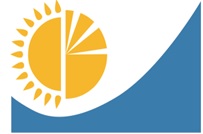 
Мемлекеттік статистика органдары құпиялылығына кепілдік береді
Конфиденциальность гарантируется органами государственной статистики
Жалпымемлекеттік статистикалық байқаудың статистикалық нысаны
Статистическая форма общегосударственного статистического наблюдения
Мемлекеттік статистика органдары құпиялылығына кепілдік береді
Конфиденциальность гарантируется органами государственной статистики
Жалпымемлекеттік статистикалық байқаудың статистикалық нысаны
Статистическая форма общегосударственного статистического наблюдения
Мемлекеттік статистика органдары құпиялылығына кепілдік береді
Конфиденциальность гарантируется органами государственной статистики
Жалпымемлекеттік статистикалық байқаудың статистикалық нысаны
Статистическая форма общегосударственного статистического наблюдения
Мемлекеттік статистика органдары құпиялылығына кепілдік береді
Конфиденциальность гарантируется органами государственной статистики
Жалпымемлекеттік статистикалық байқаудың статистикалық нысаны
Статистическая форма общегосударственного статистического наблюдения
Мемлекеттік статистика органдары құпиялылығына кепілдік береді
Конфиденциальность гарантируется органами государственной статистики
Жалпымемлекеттік статистикалық байқаудың статистикалық нысаны
Статистическая форма общегосударственного статистического наблюдения
Мемлекеттік статистика органдары құпиялылығына кепілдік береді
Конфиденциальность гарантируется органами государственной статистики
Жалпымемлекеттік статистикалық байқаудың статистикалық нысаны
Статистическая форма общегосударственного статистического наблюдения
Мемлекеттік статистика органдары құпиялылығына кепілдік береді
Конфиденциальность гарантируется органами государственной статистики
Жалпымемлекеттік статистикалық байқаудың статистикалық нысаны
Статистическая форма общегосударственного статистического наблюдения
Мемлекеттік статистика органдары құпиялылығына кепілдік береді
Конфиденциальность гарантируется органами государственной статистики
Жалпымемлекеттік статистикалық байқаудың статистикалық нысаны
Статистическая форма общегосударственного статистического наблюдения
Приложение 7
к приказу Председателя
Комитета по статистике
Министерства
национальной экономики
Республики Казахстан
от 30 января 2020 года № 12
Қазақстан Республикасы
Ұлттық экономика
 министрлігі Статистика 
комитеті төрағасының
2020 жылғы 30 қаңтардағы
№ 12 бұйрығына
7-қосымша
Приложение 7
к приказу Председателя
Комитета по статистике
Министерства
национальной экономики
Республики Казахстан
от 30 января 2020 года № 12
Қазақстан Республикасы
Ұлттық экономика
 министрлігі Статистика 
комитеті төрағасының
2020 жылғы 30 қаңтардағы
№ 12 бұйрығына
7-қосымша
Приложение 7
к приказу Председателя
Комитета по статистике
Министерства
национальной экономики
Республики Казахстан
от 30 января 2020 года № 12
Қазақстан Республикасы
Ұлттық экономика
 министрлігі Статистика 
комитеті төрағасының
2020 жылғы 30 қаңтардағы
№ 12 бұйрығына
7-қосымша
Приложение 7
к приказу Председателя
Комитета по статистике
Министерства
национальной экономики
Республики Казахстан
от 30 января 2020 года № 12
Қазақстан Республикасы
Ұлттық экономика
 министрлігі Статистика 
комитеті төрағасының
2020 жылғы 30 қаңтардағы
№ 12 бұйрығына
7-қосымша
Приложение 7
к приказу Председателя
Комитета по статистике
Министерства
национальной экономики
Республики Казахстан
от 30 января 2020 года № 12
Қазақстан Республикасы
Ұлттық экономика
 министрлігі Статистика 
комитеті төрағасының
2020 жылғы 30 қаңтардағы
№ 12 бұйрығына
7-қосымша
Приложение 7
к приказу Председателя
Комитета по статистике
Министерства
национальной экономики
Республики Казахстан
от 30 января 2020 года № 12
Қазақстан Республикасы
Ұлттық экономика
 министрлігі Статистика 
комитеті төрағасының
2020 жылғы 30 қаңтардағы
№ 12 бұйрығына
7-қосымша
Приложение 7
к приказу Председателя
Комитета по статистике
Министерства
национальной экономики
Республики Казахстан
от 30 января 2020 года № 12
Қазақстан Республикасы
Ұлттық экономика
 министрлігі Статистика 
комитеті төрағасының
2020 жылғы 30 қаңтардағы
№ 12 бұйрығына
7-қосымша
Приложение 7
к приказу Председателя
Комитета по статистике
Министерства
национальной экономики
Республики Казахстан
от 30 января 2020 года № 12
Қазақстан Республикасы
Ұлттық экономика
 министрлігі Статистика 
комитеті төрағасының
2020 жылғы 30 қаңтардағы
№ 12 бұйрығына
7-қосымша
Приложение 7
к приказу Председателя
Комитета по статистике
Министерства
национальной экономики
Республики Казахстан
от 30 января 2020 года № 12
Қазақстан Республикасы
Ұлттық экономика
 министрлігі Статистика 
комитеті төрағасының
2020 жылғы 30 қаңтардағы
№ 12 бұйрығына
7-қосымша
Приложение 7
к приказу Председателя
Комитета по статистике
Министерства
национальной экономики
Республики Казахстан
от 30 января 2020 года № 12
Қазақстан Республикасы
Ұлттық экономика
 министрлігі Статистика 
комитеті төрағасының
2020 жылғы 30 қаңтардағы
№ 12 бұйрығына
7-қосымша
Приложение 7
к приказу Председателя
Комитета по статистике
Министерства
национальной экономики
Республики Казахстан
от 30 января 2020 года № 12
Қазақстан Республикасы
Ұлттық экономика
 министрлігі Статистика 
комитеті төрағасының
2020 жылғы 30 қаңтардағы
№ 12 бұйрығына
7-қосымша
Приложение 7
к приказу Председателя
Комитета по статистике
Министерства
национальной экономики
Республики Казахстан
от 30 января 2020 года № 12
Қазақстан Республикасы
Ұлттық экономика
 министрлігі Статистика 
комитеті төрағасының
2020 жылғы 30 қаңтардағы
№ 12 бұйрығына
7-қосымша
Приложение 7
к приказу Председателя
Комитета по статистике
Министерства
национальной экономики
Республики Казахстан
от 30 января 2020 года № 12
Қазақстан Республикасы
Ұлттық экономика
 министрлігі Статистика 
комитеті төрағасының
2020 жылғы 30 қаңтардағы
№ 12 бұйрығына
7-қосымша
Приложение 7
к приказу Председателя
Комитета по статистике
Министерства
национальной экономики
Республики Казахстан
от 30 января 2020 года № 12
Қазақстан Республикасы
Ұлттық экономика
 министрлігі Статистика 
комитеті төрағасының
2020 жылғы 30 қаңтардағы
№ 12 бұйрығына
7-қосымша
Приложение 7
к приказу Председателя
Комитета по статистике
Министерства
национальной экономики
Республики Казахстан
от 30 января 2020 года № 12
Қазақстан Республикасы
Ұлттық экономика
 министрлігі Статистика 
комитеті төрағасының
2020 жылғы 30 қаңтардағы
№ 12 бұйрығына
7-қосымша
Приложение 7
к приказу Председателя
Комитета по статистике
Министерства
национальной экономики
Республики Казахстан
от 30 января 2020 года № 12
Қазақстан Республикасы
Ұлттық экономика
 министрлігі Статистика 
комитеті төрағасының
2020 жылғы 30 қаңтардағы
№ 12 бұйрығына
7-қосымша
Приложение 7
к приказу Председателя
Комитета по статистике
Министерства
национальной экономики
Республики Казахстан
от 30 января 2020 года № 12
Қазақстан Республикасы
Ұлттық экономика
 министрлігі Статистика 
комитеті төрағасының
2020 жылғы 30 қаңтардағы
№ 12 бұйрығына
7-қосымша
Приложение 7
к приказу Председателя
Комитета по статистике
Министерства
национальной экономики
Республики Казахстан
от 30 января 2020 года № 12
Қазақстан Республикасы
Ұлттық экономика
 министрлігі Статистика 
комитеті төрағасының
2020 жылғы 30 қаңтардағы
№ 12 бұйрығына
7-қосымша
Приложение 7
к приказу Председателя
Комитета по статистике
Министерства
национальной экономики
Республики Казахстан
от 30 января 2020 года № 12
Қазақстан Республикасы
Ұлттық экономика
 министрлігі Статистика 
комитеті төрағасының
2020 жылғы 30 қаңтардағы
№ 12 бұйрығына
7-қосымша
Приложение 7
к приказу Председателя
Комитета по статистике
Министерства
национальной экономики
Республики Казахстан
от 30 января 2020 года № 12
Қазақстан Республикасы
Ұлттық экономика
 министрлігі Статистика 
комитеті төрағасының
2020 жылғы 30 қаңтардағы
№ 12 бұйрығына
7-қосымша
Приложение 7
к приказу Председателя
Комитета по статистике
Министерства
национальной экономики
Республики Казахстан
от 30 января 2020 года № 12
Қазақстан Республикасы
Ұлттық экономика
 министрлігі Статистика 
комитеті төрағасының
2020 жылғы 30 қаңтардағы
№ 12 бұйрығына
7-қосымша
Приложение 7
к приказу Председателя
Комитета по статистике
Министерства
национальной экономики
Республики Казахстан
от 30 января 2020 года № 12
Қазақстан Республикасы
Ұлттық экономика
 министрлігі Статистика 
комитеті төрағасының
2020 жылғы 30 қаңтардағы
№ 12 бұйрығына
7-қосымша
Приложение 7
к приказу Председателя
Комитета по статистике
Министерства
национальной экономики
Республики Казахстан
от 30 января 2020 года № 12
Қазақстан Республикасы
Ұлттық экономика
 министрлігі Статистика 
комитеті төрағасының
2020 жылғы 30 қаңтардағы
№ 12 бұйрығына
7-қосымша
Приложение 7
к приказу Председателя
Комитета по статистике
Министерства
национальной экономики
Республики Казахстан
от 30 января 2020 года № 12
Қазақстан Республикасы
Ұлттық экономика
 министрлігі Статистика 
комитеті төрағасының
2020 жылғы 30 қаңтардағы
№ 12 бұйрығына
7-қосымша
Приложение 7
к приказу Председателя
Комитета по статистике
Министерства
национальной экономики
Республики Казахстан
от 30 января 2020 года № 12
Қазақстан Республикасы
Ұлттық экономика
 министрлігі Статистика 
комитеті төрағасының
2020 жылғы 30 қаңтардағы
№ 12 бұйрығына
7-қосымша
Приложение 7
к приказу Председателя
Комитета по статистике
Министерства
национальной экономики
Республики Казахстан
от 30 января 2020 года № 12
Қазақстан Республикасы
Ұлттық экономика
 министрлігі Статистика 
комитеті төрағасының
2020 жылғы 30 қаңтардағы
№ 12 бұйрығына
7-қосымша
Приложение 7
к приказу Председателя
Комитета по статистике
Министерства
национальной экономики
Республики Казахстан
от 30 января 2020 года № 12
Қазақстан Республикасы
Ұлттық экономика
 министрлігі Статистика 
комитеті төрағасының
2020 жылғы 30 қаңтардағы
№ 12 бұйрығына
7-қосымша
Приложение 7
к приказу Председателя
Комитета по статистике
Министерства
национальной экономики
Республики Казахстан
от 30 января 2020 года № 12
Қазақстан Республикасы
Ұлттық экономика
 министрлігі Статистика 
комитеті төрағасының
2020 жылғы 30 қаңтардағы
№ 12 бұйрығына
7-қосымша
Приложение 7
к приказу Председателя
Комитета по статистике
Министерства
национальной экономики
Республики Казахстан
от 30 января 2020 года № 12
Қазақстан Республикасы
Ұлттық экономика
 министрлігі Статистика 
комитеті төрағасының
2020 жылғы 30 қаңтардағы
№ 12 бұйрығына
7-қосымша
Приложение 7
к приказу Председателя
Комитета по статистике
Министерства
национальной экономики
Республики Казахстан
от 30 января 2020 года № 12
Қазақстан Республикасы
Ұлттық экономика
 министрлігі Статистика 
комитеті төрағасының
2020 жылғы 30 қаңтардағы
№ 12 бұйрығына
7-қосымша
Приложение 7
к приказу Председателя
Комитета по статистике
Министерства
национальной экономики
Республики Казахстан
от 30 января 2020 года № 12
Қазақстан Республикасы
Ұлттық экономика
 министрлігі Статистика 
комитеті төрағасының
2020 жылғы 30 қаңтардағы
№ 12 бұйрығына
7-қосымша
Приложение 7
к приказу Председателя
Комитета по статистике
Министерства
национальной экономики
Республики Казахстан
от 30 января 2020 года № 12
Қазақстан Республикасы
Ұлттық экономика
 министрлігі Статистика 
комитеті төрағасының
2020 жылғы 30 қаңтардағы
№ 12 бұйрығына
7-қосымша
Приложение 7
к приказу Председателя
Комитета по статистике
Министерства
национальной экономики
Республики Казахстан
от 30 января 2020 года № 12
Қазақстан Республикасы
Ұлттық экономика
 министрлігі Статистика 
комитеті төрағасының
2020 жылғы 30 қаңтардағы
№ 12 бұйрығына
7-қосымша
Приложение 7
к приказу Председателя
Комитета по статистике
Министерства
национальной экономики
Республики Казахстан
от 30 января 2020 года № 12
Қазақстан Республикасы
Ұлттық экономика
 министрлігі Статистика 
комитеті төрағасының
2020 жылғы 30 қаңтардағы
№ 12 бұйрығына
7-қосымша
Приложение 7
к приказу Председателя
Комитета по статистике
Министерства
национальной экономики
Республики Казахстан
от 30 января 2020 года № 12
Қазақстан Республикасы
Ұлттық экономика
 министрлігі Статистика 
комитеті төрағасының
2020 жылғы 30 қаңтардағы
№ 12 бұйрығына
7-қосымша
Приложение 7
к приказу Председателя
Комитета по статистике
Министерства
национальной экономики
Республики Казахстан
от 30 января 2020 года № 12
Қазақстан Республикасы
Ұлттық экономика
 министрлігі Статистика 
комитеті төрағасының
2020 жылғы 30 қаңтардағы
№ 12 бұйрығына
7-қосымша
Приложение 7
к приказу Председателя
Комитета по статистике
Министерства
национальной экономики
Республики Казахстан
от 30 января 2020 года № 12
Қазақстан Республикасы
Ұлттық экономика
 министрлігі Статистика 
комитеті төрағасының
2020 жылғы 30 қаңтардағы
№ 12 бұйрығына
7-қосымша
Приложение 7
к приказу Председателя
Комитета по статистике
Министерства
национальной экономики
Республики Казахстан
от 30 января 2020 года № 12
Қазақстан Республикасы
Ұлттық экономика
 министрлігі Статистика 
комитеті төрағасының
2020 жылғы 30 қаңтардағы
№ 12 бұйрығына
7-қосымша
Приложение 7
к приказу Председателя
Комитета по статистике
Министерства
национальной экономики
Республики Казахстан
от 30 января 2020 года № 12
Қазақстан Республикасы
Ұлттық экономика
 министрлігі Статистика 
комитеті төрағасының
2020 жылғы 30 қаңтардағы
№ 12 бұйрығына
7-қосымша
Приложение 7
к приказу Председателя
Комитета по статистике
Министерства
национальной экономики
Республики Казахстан
от 30 января 2020 года № 12
Қазақстан Республикасы
Ұлттық экономика
 министрлігі Статистика 
комитеті төрағасының
2020 жылғы 30 қаңтардағы
№ 12 бұйрығына
7-қосымша
Приложение 7
к приказу Председателя
Комитета по статистике
Министерства
национальной экономики
Республики Казахстан
от 30 января 2020 года № 12
Қазақстан Республикасы
Ұлттық экономика
 министрлігі Статистика 
комитеті төрағасының
2020 жылғы 30 қаңтардағы
№ 12 бұйрығына
7-қосымша
Приложение 7
к приказу Председателя
Комитета по статистике
Министерства
национальной экономики
Республики Казахстан
от 30 января 2020 года № 12
Қазақстан Республикасы
Ұлттық экономика
 министрлігі Статистика 
комитеті төрағасының
2020 жылғы 30 қаңтардағы
№ 12 бұйрығына
7-қосымша
Приложение 7
к приказу Председателя
Комитета по статистике
Министерства
национальной экономики
Республики Казахстан
от 30 января 2020 года № 12
Қазақстан Республикасы
Ұлттық экономика
 министрлігі Статистика 
комитеті төрағасының
2020 жылғы 30 қаңтардағы
№ 12 бұйрығына
7-қосымша
Приложение 7
к приказу Председателя
Комитета по статистике
Министерства
национальной экономики
Республики Казахстан
от 30 января 2020 года № 12
Қазақстан Республикасы
Ұлттық экономика
 министрлігі Статистика 
комитеті төрағасының
2020 жылғы 30 қаңтардағы
№ 12 бұйрығына
7-қосымша
Приложение 7
к приказу Председателя
Комитета по статистике
Министерства
национальной экономики
Республики Казахстан
от 30 января 2020 года № 12
Қазақстан Республикасы
Ұлттық экономика
 министрлігі Статистика 
комитеті төрағасының
2020 жылғы 30 қаңтардағы
№ 12 бұйрығына
7-қосымша
Приложение 7
к приказу Председателя
Комитета по статистике
Министерства
национальной экономики
Республики Казахстан
от 30 января 2020 года № 12
Қазақстан Республикасы
Ұлттық экономика
 министрлігі Статистика 
комитеті төрағасының
2020 жылғы 30 қаңтардағы
№ 12 бұйрығына
7-қосымша
Приложение 7
к приказу Председателя
Комитета по статистике
Министерства
национальной экономики
Республики Казахстан
от 30 января 2020 года № 12
Қазақстан Республикасы
Ұлттық экономика
 министрлігі Статистика 
комитеті төрағасының
2020 жылғы 30 қаңтардағы
№ 12 бұйрығына
7-қосымша
Приложение 7
к приказу Председателя
Комитета по статистике
Министерства
национальной экономики
Республики Казахстан
от 30 января 2020 года № 12
Қазақстан Республикасы
Ұлттық экономика
 министрлігі Статистика 
комитеті төрағасының
2020 жылғы 30 қаңтардағы
№ 12 бұйрығына
7-қосымша
Приложение 7
к приказу Председателя
Комитета по статистике
Министерства
национальной экономики
Республики Казахстан
от 30 января 2020 года № 12
Қазақстан Республикасы
Ұлттық экономика
 министрлігі Статистика 
комитеті төрағасының
2020 жылғы 30 қаңтардағы
№ 12 бұйрығына
7-қосымша
Приложение 7
к приказу Председателя
Комитета по статистике
Министерства
национальной экономики
Республики Казахстан
от 30 января 2020 года № 12
Қазақстан Республикасы
Ұлттық экономика
 министрлігі Статистика 
комитеті төрағасының
2020 жылғы 30 қаңтардағы
№ 12 бұйрығына
7-қосымша
Приложение 7
к приказу Председателя
Комитета по статистике
Министерства
национальной экономики
Республики Казахстан
от 30 января 2020 года № 12
Қазақстан Республикасы
Ұлттық экономика
 министрлігі Статистика 
комитеті төрағасының
2020 жылғы 30 қаңтардағы
№ 12 бұйрығына
7-қосымша
Приложение 7
к приказу Председателя
Комитета по статистике
Министерства
национальной экономики
Республики Казахстан
от 30 января 2020 года № 12
Қазақстан Республикасы
Ұлттық экономика
 министрлігі Статистика 
комитеті төрағасының
2020 жылғы 30 қаңтардағы
№ 12 бұйрығына
7-қосымша
Приложение 7
к приказу Председателя
Комитета по статистике
Министерства
национальной экономики
Республики Казахстан
от 30 января 2020 года № 12
Қазақстан Республикасы
Ұлттық экономика
 министрлігі Статистика 
комитеті төрағасының
2020 жылғы 30 қаңтардағы
№ 12 бұйрығына
7-қосымша
Приложение 7
к приказу Председателя
Комитета по статистике
Министерства
национальной экономики
Республики Казахстан
от 30 января 2020 года № 12
Қазақстан Республикасы
Ұлттық экономика
 министрлігі Статистика 
комитеті төрағасының
2020 жылғы 30 қаңтардағы
№ 12 бұйрығына
7-қосымша
Приложение 7
к приказу Председателя
Комитета по статистике
Министерства
национальной экономики
Республики Казахстан
от 30 января 2020 года № 12
Қазақстан Республикасы
Ұлттық экономика
 министрлігі Статистика 
комитеті төрағасының
2020 жылғы 30 қаңтардағы
№ 12 бұйрығына
7-қосымша
Еңбек қызметімен байланысты жарақаттану және кәсіптік аурулар туралы есеп
Отчет о травматизме, связанном с трудовой деятельностью, и профессиональных заболеваниях
Еңбек қызметімен байланысты жарақаттану және кәсіптік аурулар туралы есеп
Отчет о травматизме, связанном с трудовой деятельностью, и профессиональных заболеваниях
Еңбек қызметімен байланысты жарақаттану және кәсіптік аурулар туралы есеп
Отчет о травматизме, связанном с трудовой деятельностью, и профессиональных заболеваниях
Еңбек қызметімен байланысты жарақаттану және кәсіптік аурулар туралы есеп
Отчет о травматизме, связанном с трудовой деятельностью, и профессиональных заболеваниях
Еңбек қызметімен байланысты жарақаттану және кәсіптік аурулар туралы есеп
Отчет о травматизме, связанном с трудовой деятельностью, и профессиональных заболеваниях
Еңбек қызметімен байланысты жарақаттану және кәсіптік аурулар туралы есеп
Отчет о травматизме, связанном с трудовой деятельностью, и профессиональных заболеваниях
Еңбек қызметімен байланысты жарақаттану және кәсіптік аурулар туралы есеп
Отчет о травматизме, связанном с трудовой деятельностью, и профессиональных заболеваниях
Еңбек қызметімен байланысты жарақаттану және кәсіптік аурулар туралы есеп
Отчет о травматизме, связанном с трудовой деятельностью, и профессиональных заболеваниях
Еңбек қызметімен байланысты жарақаттану және кәсіптік аурулар туралы есеп
Отчет о травматизме, связанном с трудовой деятельностью, и профессиональных заболеваниях
Еңбек қызметімен байланысты жарақаттану және кәсіптік аурулар туралы есеп
Отчет о травматизме, связанном с трудовой деятельностью, и профессиональных заболеваниях
Еңбек қызметімен байланысты жарақаттану және кәсіптік аурулар туралы есеп
Отчет о травматизме, связанном с трудовой деятельностью, и профессиональных заболеваниях
Еңбек қызметімен байланысты жарақаттану және кәсіптік аурулар туралы есеп
Отчет о травматизме, связанном с трудовой деятельностью, и профессиональных заболеваниях
Еңбек қызметімен байланысты жарақаттану және кәсіптік аурулар туралы есеп
Отчет о травматизме, связанном с трудовой деятельностью, и профессиональных заболеваниях
Еңбек қызметімен байланысты жарақаттану және кәсіптік аурулар туралы есеп
Отчет о травматизме, связанном с трудовой деятельностью, и профессиональных заболеваниях
Еңбек қызметімен байланысты жарақаттану және кәсіптік аурулар туралы есеп
Отчет о травматизме, связанном с трудовой деятельностью, и профессиональных заболеваниях
Еңбек қызметімен байланысты жарақаттану және кәсіптік аурулар туралы есеп
Отчет о травматизме, связанном с трудовой деятельностью, и профессиональных заболеваниях
Еңбек қызметімен байланысты жарақаттану және кәсіптік аурулар туралы есеп
Отчет о травматизме, связанном с трудовой деятельностью, и профессиональных заболеваниях
Еңбек қызметімен байланысты жарақаттану және кәсіптік аурулар туралы есеп
Отчет о травматизме, связанном с трудовой деятельностью, и профессиональных заболеваниях
Еңбек қызметімен байланысты жарақаттану және кәсіптік аурулар туралы есеп
Отчет о травматизме, связанном с трудовой деятельностью, и профессиональных заболеваниях
Еңбек қызметімен байланысты жарақаттану және кәсіптік аурулар туралы есеп
Отчет о травматизме, связанном с трудовой деятельностью, и профессиональных заболеваниях
Еңбек қызметімен байланысты жарақаттану және кәсіптік аурулар туралы есеп
Отчет о травматизме, связанном с трудовой деятельностью, и профессиональных заболеваниях
Еңбек қызметімен байланысты жарақаттану және кәсіптік аурулар туралы есеп
Отчет о травматизме, связанном с трудовой деятельностью, и профессиональных заболеваниях
Еңбек қызметімен байланысты жарақаттану және кәсіптік аурулар туралы есеп
Отчет о травматизме, связанном с трудовой деятельностью, и профессиональных заболеваниях
Еңбек қызметімен байланысты жарақаттану және кәсіптік аурулар туралы есеп
Отчет о травматизме, связанном с трудовой деятельностью, и профессиональных заболеваниях
Еңбек қызметімен байланысты жарақаттану және кәсіптік аурулар туралы есеп
Отчет о травматизме, связанном с трудовой деятельностью, и профессиональных заболеваниях
Еңбек қызметімен байланысты жарақаттану және кәсіптік аурулар туралы есеп
Отчет о травматизме, связанном с трудовой деятельностью, и профессиональных заболеваниях
Еңбек қызметімен байланысты жарақаттану және кәсіптік аурулар туралы есеп
Отчет о травматизме, связанном с трудовой деятельностью, и профессиональных заболеваниях
Еңбек қызметімен байланысты жарақаттану және кәсіптік аурулар туралы есеп
Отчет о травматизме, связанном с трудовой деятельностью, и профессиональных заболеваниях
Еңбек қызметімен байланысты жарақаттану және кәсіптік аурулар туралы есеп
Отчет о травматизме, связанном с трудовой деятельностью, и профессиональных заболеваниях
Еңбек қызметімен байланысты жарақаттану және кәсіптік аурулар туралы есеп
Отчет о травматизме, связанном с трудовой деятельностью, и профессиональных заболеваниях
Еңбек қызметімен байланысты жарақаттану және кәсіптік аурулар туралы есеп
Отчет о травматизме, связанном с трудовой деятельностью, и профессиональных заболеваниях
Еңбек қызметімен байланысты жарақаттану және кәсіптік аурулар туралы есеп
Отчет о травматизме, связанном с трудовой деятельностью, и профессиональных заболеваниях
Еңбек қызметімен байланысты жарақаттану және кәсіптік аурулар туралы есеп
Отчет о травматизме, связанном с трудовой деятельностью, и профессиональных заболеваниях
Еңбек қызметімен байланысты жарақаттану және кәсіптік аурулар туралы есеп
Отчет о травматизме, связанном с трудовой деятельностью, и профессиональных заболеваниях
Еңбек қызметімен байланысты жарақаттану және кәсіптік аурулар туралы есеп
Отчет о травматизме, связанном с трудовой деятельностью, и профессиональных заболеваниях
Еңбек қызметімен байланысты жарақаттану және кәсіптік аурулар туралы есеп
Отчет о травматизме, связанном с трудовой деятельностью, и профессиональных заболеваниях
Еңбек қызметімен байланысты жарақаттану және кәсіптік аурулар туралы есеп
Отчет о травматизме, связанном с трудовой деятельностью, и профессиональных заболеваниях
Еңбек қызметімен байланысты жарақаттану және кәсіптік аурулар туралы есеп
Отчет о травматизме, связанном с трудовой деятельностью, и профессиональных заболеваниях
Еңбек қызметімен байланысты жарақаттану және кәсіптік аурулар туралы есеп
Отчет о травматизме, связанном с трудовой деятельностью, и профессиональных заболеваниях
Еңбек қызметімен байланысты жарақаттану және кәсіптік аурулар туралы есеп
Отчет о травматизме, связанном с трудовой деятельностью, и профессиональных заболеваниях
Еңбек қызметімен байланысты жарақаттану және кәсіптік аурулар туралы есеп
Отчет о травматизме, связанном с трудовой деятельностью, и профессиональных заболеваниях
Еңбек қызметімен байланысты жарақаттану және кәсіптік аурулар туралы есеп
Отчет о травматизме, связанном с трудовой деятельностью, и профессиональных заболеваниях
Еңбек қызметімен байланысты жарақаттану және кәсіптік аурулар туралы есеп
Отчет о травматизме, связанном с трудовой деятельностью, и профессиональных заболеваниях
Еңбек қызметімен байланысты жарақаттану және кәсіптік аурулар туралы есеп
Отчет о травматизме, связанном с трудовой деятельностью, и профессиональных заболеваниях
Еңбек қызметімен байланысты жарақаттану және кәсіптік аурулар туралы есеп
Отчет о травматизме, связанном с трудовой деятельностью, и профессиональных заболеваниях
Еңбек қызметімен байланысты жарақаттану және кәсіптік аурулар туралы есеп
Отчет о травматизме, связанном с трудовой деятельностью, и профессиональных заболеваниях
Еңбек қызметімен байланысты жарақаттану және кәсіптік аурулар туралы есеп
Отчет о травматизме, связанном с трудовой деятельностью, и профессиональных заболеваниях
Еңбек қызметімен байланысты жарақаттану және кәсіптік аурулар туралы есеп
Отчет о травматизме, связанном с трудовой деятельностью, и профессиональных заболеваниях
Еңбек қызметімен байланысты жарақаттану және кәсіптік аурулар туралы есеп
Отчет о травматизме, связанном с трудовой деятельностью, и профессиональных заболеваниях
Еңбек қызметімен байланысты жарақаттану және кәсіптік аурулар туралы есеп
Отчет о травматизме, связанном с трудовой деятельностью, и профессиональных заболеваниях
Еңбек қызметімен байланысты жарақаттану және кәсіптік аурулар туралы есеп
Отчет о травматизме, связанном с трудовой деятельностью, и профессиональных заболеваниях
Еңбек қызметімен байланысты жарақаттану және кәсіптік аурулар туралы есеп
Отчет о травматизме, связанном с трудовой деятельностью, и профессиональных заболеваниях
Еңбек қызметімен байланысты жарақаттану және кәсіптік аурулар туралы есеп
Отчет о травматизме, связанном с трудовой деятельностью, и профессиональных заболеваниях
Еңбек қызметімен байланысты жарақаттану және кәсіптік аурулар туралы есеп
Отчет о травматизме, связанном с трудовой деятельностью, и профессиональных заболеваниях
Еңбек қызметімен байланысты жарақаттану және кәсіптік аурулар туралы есеп
Отчет о травматизме, связанном с трудовой деятельностью, и профессиональных заболеваниях
Еңбек қызметімен байланысты жарақаттану және кәсіптік аурулар туралы есеп
Отчет о травматизме, связанном с трудовой деятельностью, и профессиональных заболеваниях
Еңбек қызметімен байланысты жарақаттану және кәсіптік аурулар туралы есеп
Отчет о травматизме, связанном с трудовой деятельностью, и профессиональных заболеваниях
Еңбек қызметімен байланысты жарақаттану және кәсіптік аурулар туралы есеп
Отчет о травматизме, связанном с трудовой деятельностью, и профессиональных заболеваниях
Еңбек қызметімен байланысты жарақаттану және кәсіптік аурулар туралы есеп
Отчет о травматизме, связанном с трудовой деятельностью, и профессиональных заболеваниях
Еңбек қызметімен байланысты жарақаттану және кәсіптік аурулар туралы есеп
Отчет о травматизме, связанном с трудовой деятельностью, и профессиональных заболеваниях
Еңбек қызметімен байланысты жарақаттану және кәсіптік аурулар туралы есеп
Отчет о травматизме, связанном с трудовой деятельностью, и профессиональных заболеваниях
Еңбек қызметімен байланысты жарақаттану және кәсіптік аурулар туралы есеп
Отчет о травматизме, связанном с трудовой деятельностью, и профессиональных заболеваниях
Еңбек қызметімен байланысты жарақаттану және кәсіптік аурулар туралы есеп
Отчет о травматизме, связанном с трудовой деятельностью, и профессиональных заболеваниях
Еңбек қызметімен байланысты жарақаттану және кәсіптік аурулар туралы есеп
Отчет о травматизме, связанном с трудовой деятельностью, и профессиональных заболеваниях
Индексі
Индекс
Индексі
Индекс
Индексі
Индекс
Индексі
Индекс
7-ТПЗ
7-ТПЗ
7-ТПЗ
7-ТПЗ
7-ТПЗ
7-ТПЗ
7-ТПЗ
7-ТПЗ
7-ТПЗ
7-ТПЗ
7-ТПЗ
7-ТПЗ
7-ТПЗ
7-ТПЗ
7-ТПЗ
7-ТПЗ
7-ТПЗ
7-ТПЗ
7-ТПЗ
7-ТПЗ
7-ТПЗ
7-ТПЗ
7-ТПЗ
7-ТПЗ
7-ТПЗ
7-ТПЗ
7-ТПЗ
7-ТПЗ
7-ТПЗ
7-ТПЗ
7-ТПЗ
7-ТПЗ
7-ТПЗ
жылдық
годовая
жылдық
годовая
жылдық
годовая
есепті кезең
отчетный период
есепті кезең
отчетный период
есепті кезең
отчетный период
есепті кезең
отчетный период
есепті кезең
отчетный период
есепті кезең
отчетный период
есепті кезең
отчетный период
жыл
год
жыл
год
жыл
год
жыл
год
Заңнамада белгіленген тәртіпке сәйкес атына жазатайым оқиға тіркелген заңды тұлғалар және (немесе) олардың құрылымдық және оқшауланған бөлімшелері ұсынады
Представляют юридические лица и (или) их структурные и обособленные подразделения, на которых был зарегистрирован несчастный случай в соответствии с порядком, установленным законодательством
Заңнамада белгіленген тәртіпке сәйкес атына жазатайым оқиға тіркелген заңды тұлғалар және (немесе) олардың құрылымдық және оқшауланған бөлімшелері ұсынады
Представляют юридические лица и (или) их структурные и обособленные подразделения, на которых был зарегистрирован несчастный случай в соответствии с порядком, установленным законодательством
Заңнамада белгіленген тәртіпке сәйкес атына жазатайым оқиға тіркелген заңды тұлғалар және (немесе) олардың құрылымдық және оқшауланған бөлімшелері ұсынады
Представляют юридические лица и (или) их структурные и обособленные подразделения, на которых был зарегистрирован несчастный случай в соответствии с порядком, установленным законодательством
Заңнамада белгіленген тәртіпке сәйкес атына жазатайым оқиға тіркелген заңды тұлғалар және (немесе) олардың құрылымдық және оқшауланған бөлімшелері ұсынады
Представляют юридические лица и (или) их структурные и обособленные подразделения, на которых был зарегистрирован несчастный случай в соответствии с порядком, установленным законодательством
Заңнамада белгіленген тәртіпке сәйкес атына жазатайым оқиға тіркелген заңды тұлғалар және (немесе) олардың құрылымдық және оқшауланған бөлімшелері ұсынады
Представляют юридические лица и (или) их структурные и обособленные подразделения, на которых был зарегистрирован несчастный случай в соответствии с порядком, установленным законодательством
Заңнамада белгіленген тәртіпке сәйкес атына жазатайым оқиға тіркелген заңды тұлғалар және (немесе) олардың құрылымдық және оқшауланған бөлімшелері ұсынады
Представляют юридические лица и (или) их структурные и обособленные подразделения, на которых был зарегистрирован несчастный случай в соответствии с порядком, установленным законодательством
Заңнамада белгіленген тәртіпке сәйкес атына жазатайым оқиға тіркелген заңды тұлғалар және (немесе) олардың құрылымдық және оқшауланған бөлімшелері ұсынады
Представляют юридические лица и (или) их структурные и обособленные подразделения, на которых был зарегистрирован несчастный случай в соответствии с порядком, установленным законодательством
Заңнамада белгіленген тәртіпке сәйкес атына жазатайым оқиға тіркелген заңды тұлғалар және (немесе) олардың құрылымдық және оқшауланған бөлімшелері ұсынады
Представляют юридические лица и (или) их структурные и обособленные подразделения, на которых был зарегистрирован несчастный случай в соответствии с порядком, установленным законодательством
Заңнамада белгіленген тәртіпке сәйкес атына жазатайым оқиға тіркелген заңды тұлғалар және (немесе) олардың құрылымдық және оқшауланған бөлімшелері ұсынады
Представляют юридические лица и (или) их структурные и обособленные подразделения, на которых был зарегистрирован несчастный случай в соответствии с порядком, установленным законодательством
Заңнамада белгіленген тәртіпке сәйкес атына жазатайым оқиға тіркелген заңды тұлғалар және (немесе) олардың құрылымдық және оқшауланған бөлімшелері ұсынады
Представляют юридические лица и (или) их структурные и обособленные подразделения, на которых был зарегистрирован несчастный случай в соответствии с порядком, установленным законодательством
Заңнамада белгіленген тәртіпке сәйкес атына жазатайым оқиға тіркелген заңды тұлғалар және (немесе) олардың құрылымдық және оқшауланған бөлімшелері ұсынады
Представляют юридические лица и (или) их структурные и обособленные подразделения, на которых был зарегистрирован несчастный случай в соответствии с порядком, установленным законодательством
Заңнамада белгіленген тәртіпке сәйкес атына жазатайым оқиға тіркелген заңды тұлғалар және (немесе) олардың құрылымдық және оқшауланған бөлімшелері ұсынады
Представляют юридические лица и (или) их структурные и обособленные подразделения, на которых был зарегистрирован несчастный случай в соответствии с порядком, установленным законодательством
Заңнамада белгіленген тәртіпке сәйкес атына жазатайым оқиға тіркелген заңды тұлғалар және (немесе) олардың құрылымдық және оқшауланған бөлімшелері ұсынады
Представляют юридические лица и (или) их структурные и обособленные подразделения, на которых был зарегистрирован несчастный случай в соответствии с порядком, установленным законодательством
Заңнамада белгіленген тәртіпке сәйкес атына жазатайым оқиға тіркелген заңды тұлғалар және (немесе) олардың құрылымдық және оқшауланған бөлімшелері ұсынады
Представляют юридические лица и (или) их структурные и обособленные подразделения, на которых был зарегистрирован несчастный случай в соответствии с порядком, установленным законодательством
Заңнамада белгіленген тәртіпке сәйкес атына жазатайым оқиға тіркелген заңды тұлғалар және (немесе) олардың құрылымдық және оқшауланған бөлімшелері ұсынады
Представляют юридические лица и (или) их структурные и обособленные подразделения, на которых был зарегистрирован несчастный случай в соответствии с порядком, установленным законодательством
Заңнамада белгіленген тәртіпке сәйкес атына жазатайым оқиға тіркелген заңды тұлғалар және (немесе) олардың құрылымдық және оқшауланған бөлімшелері ұсынады
Представляют юридические лица и (или) их структурные и обособленные подразделения, на которых был зарегистрирован несчастный случай в соответствии с порядком, установленным законодательством
Заңнамада белгіленген тәртіпке сәйкес атына жазатайым оқиға тіркелген заңды тұлғалар және (немесе) олардың құрылымдық және оқшауланған бөлімшелері ұсынады
Представляют юридические лица и (или) их структурные и обособленные подразделения, на которых был зарегистрирован несчастный случай в соответствии с порядком, установленным законодательством
Заңнамада белгіленген тәртіпке сәйкес атына жазатайым оқиға тіркелген заңды тұлғалар және (немесе) олардың құрылымдық және оқшауланған бөлімшелері ұсынады
Представляют юридические лица и (или) их структурные и обособленные подразделения, на которых был зарегистрирован несчастный случай в соответствии с порядком, установленным законодательством
Заңнамада белгіленген тәртіпке сәйкес атына жазатайым оқиға тіркелген заңды тұлғалар және (немесе) олардың құрылымдық және оқшауланған бөлімшелері ұсынады
Представляют юридические лица и (или) их структурные и обособленные подразделения, на которых был зарегистрирован несчастный случай в соответствии с порядком, установленным законодательством
Заңнамада белгіленген тәртіпке сәйкес атына жазатайым оқиға тіркелген заңды тұлғалар және (немесе) олардың құрылымдық және оқшауланған бөлімшелері ұсынады
Представляют юридические лица и (или) их структурные и обособленные подразделения, на которых был зарегистрирован несчастный случай в соответствии с порядком, установленным законодательством
Заңнамада белгіленген тәртіпке сәйкес атына жазатайым оқиға тіркелген заңды тұлғалар және (немесе) олардың құрылымдық және оқшауланған бөлімшелері ұсынады
Представляют юридические лица и (или) их структурные и обособленные подразделения, на которых был зарегистрирован несчастный случай в соответствии с порядком, установленным законодательством
Заңнамада белгіленген тәртіпке сәйкес атына жазатайым оқиға тіркелген заңды тұлғалар және (немесе) олардың құрылымдық және оқшауланған бөлімшелері ұсынады
Представляют юридические лица и (или) их структурные и обособленные подразделения, на которых был зарегистрирован несчастный случай в соответствии с порядком, установленным законодательством
Заңнамада белгіленген тәртіпке сәйкес атына жазатайым оқиға тіркелген заңды тұлғалар және (немесе) олардың құрылымдық және оқшауланған бөлімшелері ұсынады
Представляют юридические лица и (или) их структурные и обособленные подразделения, на которых был зарегистрирован несчастный случай в соответствии с порядком, установленным законодательством
Заңнамада белгіленген тәртіпке сәйкес атына жазатайым оқиға тіркелген заңды тұлғалар және (немесе) олардың құрылымдық және оқшауланған бөлімшелері ұсынады
Представляют юридические лица и (или) их структурные и обособленные подразделения, на которых был зарегистрирован несчастный случай в соответствии с порядком, установленным законодательством
Заңнамада белгіленген тәртіпке сәйкес атына жазатайым оқиға тіркелген заңды тұлғалар және (немесе) олардың құрылымдық және оқшауланған бөлімшелері ұсынады
Представляют юридические лица и (или) их структурные и обособленные подразделения, на которых был зарегистрирован несчастный случай в соответствии с порядком, установленным законодательством
Заңнамада белгіленген тәртіпке сәйкес атына жазатайым оқиға тіркелген заңды тұлғалар және (немесе) олардың құрылымдық және оқшауланған бөлімшелері ұсынады
Представляют юридические лица и (или) их структурные и обособленные подразделения, на которых был зарегистрирован несчастный случай в соответствии с порядком, установленным законодательством
Заңнамада белгіленген тәртіпке сәйкес атына жазатайым оқиға тіркелген заңды тұлғалар және (немесе) олардың құрылымдық және оқшауланған бөлімшелері ұсынады
Представляют юридические лица и (или) их структурные и обособленные подразделения, на которых был зарегистрирован несчастный случай в соответствии с порядком, установленным законодательством
Заңнамада белгіленген тәртіпке сәйкес атына жазатайым оқиға тіркелген заңды тұлғалар және (немесе) олардың құрылымдық және оқшауланған бөлімшелері ұсынады
Представляют юридические лица и (или) их структурные и обособленные подразделения, на которых был зарегистрирован несчастный случай в соответствии с порядком, установленным законодательством
Заңнамада белгіленген тәртіпке сәйкес атына жазатайым оқиға тіркелген заңды тұлғалар және (немесе) олардың құрылымдық және оқшауланған бөлімшелері ұсынады
Представляют юридические лица и (или) их структурные и обособленные подразделения, на которых был зарегистрирован несчастный случай в соответствии с порядком, установленным законодательством
Заңнамада белгіленген тәртіпке сәйкес атына жазатайым оқиға тіркелген заңды тұлғалар және (немесе) олардың құрылымдық және оқшауланған бөлімшелері ұсынады
Представляют юридические лица и (или) их структурные и обособленные подразделения, на которых был зарегистрирован несчастный случай в соответствии с порядком, установленным законодательством
Заңнамада белгіленген тәртіпке сәйкес атына жазатайым оқиға тіркелген заңды тұлғалар және (немесе) олардың құрылымдық және оқшауланған бөлімшелері ұсынады
Представляют юридические лица и (или) их структурные и обособленные подразделения, на которых был зарегистрирован несчастный случай в соответствии с порядком, установленным законодательством
Заңнамада белгіленген тәртіпке сәйкес атына жазатайым оқиға тіркелген заңды тұлғалар және (немесе) олардың құрылымдық және оқшауланған бөлімшелері ұсынады
Представляют юридические лица и (или) их структурные и обособленные подразделения, на которых был зарегистрирован несчастный случай в соответствии с порядком, установленным законодательством
Заңнамада белгіленген тәртіпке сәйкес атына жазатайым оқиға тіркелген заңды тұлғалар және (немесе) олардың құрылымдық және оқшауланған бөлімшелері ұсынады
Представляют юридические лица и (или) их структурные и обособленные подразделения, на которых был зарегистрирован несчастный случай в соответствии с порядком, установленным законодательством
Заңнамада белгіленген тәртіпке сәйкес атына жазатайым оқиға тіркелген заңды тұлғалар және (немесе) олардың құрылымдық және оқшауланған бөлімшелері ұсынады
Представляют юридические лица и (или) их структурные и обособленные подразделения, на которых был зарегистрирован несчастный случай в соответствии с порядком, установленным законодательством
Заңнамада белгіленген тәртіпке сәйкес атына жазатайым оқиға тіркелген заңды тұлғалар және (немесе) олардың құрылымдық және оқшауланған бөлімшелері ұсынады
Представляют юридические лица и (или) их структурные и обособленные подразделения, на которых был зарегистрирован несчастный случай в соответствии с порядком, установленным законодательством
Заңнамада белгіленген тәртіпке сәйкес атына жазатайым оқиға тіркелген заңды тұлғалар және (немесе) олардың құрылымдық және оқшауланған бөлімшелері ұсынады
Представляют юридические лица и (или) их структурные и обособленные подразделения, на которых был зарегистрирован несчастный случай в соответствии с порядком, установленным законодательством
Заңнамада белгіленген тәртіпке сәйкес атына жазатайым оқиға тіркелген заңды тұлғалар және (немесе) олардың құрылымдық және оқшауланған бөлімшелері ұсынады
Представляют юридические лица и (или) их структурные и обособленные подразделения, на которых был зарегистрирован несчастный случай в соответствии с порядком, установленным законодательством
Заңнамада белгіленген тәртіпке сәйкес атына жазатайым оқиға тіркелген заңды тұлғалар және (немесе) олардың құрылымдық және оқшауланған бөлімшелері ұсынады
Представляют юридические лица и (или) их структурные и обособленные подразделения, на которых был зарегистрирован несчастный случай в соответствии с порядком, установленным законодательством
Заңнамада белгіленген тәртіпке сәйкес атына жазатайым оқиға тіркелген заңды тұлғалар және (немесе) олардың құрылымдық және оқшауланған бөлімшелері ұсынады
Представляют юридические лица и (или) их структурные и обособленные подразделения, на которых был зарегистрирован несчастный случай в соответствии с порядком, установленным законодательством
Заңнамада белгіленген тәртіпке сәйкес атына жазатайым оқиға тіркелген заңды тұлғалар және (немесе) олардың құрылымдық және оқшауланған бөлімшелері ұсынады
Представляют юридические лица и (или) их структурные и обособленные подразделения, на которых был зарегистрирован несчастный случай в соответствии с порядком, установленным законодательством
Заңнамада белгіленген тәртіпке сәйкес атына жазатайым оқиға тіркелген заңды тұлғалар және (немесе) олардың құрылымдық және оқшауланған бөлімшелері ұсынады
Представляют юридические лица и (или) их структурные и обособленные подразделения, на которых был зарегистрирован несчастный случай в соответствии с порядком, установленным законодательством
Заңнамада белгіленген тәртіпке сәйкес атына жазатайым оқиға тіркелген заңды тұлғалар және (немесе) олардың құрылымдық және оқшауланған бөлімшелері ұсынады
Представляют юридические лица и (или) их структурные и обособленные подразделения, на которых был зарегистрирован несчастный случай в соответствии с порядком, установленным законодательством
Заңнамада белгіленген тәртіпке сәйкес атына жазатайым оқиға тіркелген заңды тұлғалар және (немесе) олардың құрылымдық және оқшауланған бөлімшелері ұсынады
Представляют юридические лица и (или) их структурные и обособленные подразделения, на которых был зарегистрирован несчастный случай в соответствии с порядком, установленным законодательством
Заңнамада белгіленген тәртіпке сәйкес атына жазатайым оқиға тіркелген заңды тұлғалар және (немесе) олардың құрылымдық және оқшауланған бөлімшелері ұсынады
Представляют юридические лица и (или) их структурные и обособленные подразделения, на которых был зарегистрирован несчастный случай в соответствии с порядком, установленным законодательством
Заңнамада белгіленген тәртіпке сәйкес атына жазатайым оқиға тіркелген заңды тұлғалар және (немесе) олардың құрылымдық және оқшауланған бөлімшелері ұсынады
Представляют юридические лица и (или) их структурные и обособленные подразделения, на которых был зарегистрирован несчастный случай в соответствии с порядком, установленным законодательством
Заңнамада белгіленген тәртіпке сәйкес атына жазатайым оқиға тіркелген заңды тұлғалар және (немесе) олардың құрылымдық және оқшауланған бөлімшелері ұсынады
Представляют юридические лица и (или) их структурные и обособленные подразделения, на которых был зарегистрирован несчастный случай в соответствии с порядком, установленным законодательством
Заңнамада белгіленген тәртіпке сәйкес атына жазатайым оқиға тіркелген заңды тұлғалар және (немесе) олардың құрылымдық және оқшауланған бөлімшелері ұсынады
Представляют юридические лица и (или) их структурные и обособленные подразделения, на которых был зарегистрирован несчастный случай в соответствии с порядком, установленным законодательством
Заңнамада белгіленген тәртіпке сәйкес атына жазатайым оқиға тіркелген заңды тұлғалар және (немесе) олардың құрылымдық және оқшауланған бөлімшелері ұсынады
Представляют юридические лица и (или) их структурные и обособленные подразделения, на которых был зарегистрирован несчастный случай в соответствии с порядком, установленным законодательством
Заңнамада белгіленген тәртіпке сәйкес атына жазатайым оқиға тіркелген заңды тұлғалар және (немесе) олардың құрылымдық және оқшауланған бөлімшелері ұсынады
Представляют юридические лица и (или) их структурные и обособленные подразделения, на которых был зарегистрирован несчастный случай в соответствии с порядком, установленным законодательством
Заңнамада белгіленген тәртіпке сәйкес атына жазатайым оқиға тіркелген заңды тұлғалар және (немесе) олардың құрылымдық және оқшауланған бөлімшелері ұсынады
Представляют юридические лица и (или) их структурные и обособленные подразделения, на которых был зарегистрирован несчастный случай в соответствии с порядком, установленным законодательством
Заңнамада белгіленген тәртіпке сәйкес атына жазатайым оқиға тіркелген заңды тұлғалар және (немесе) олардың құрылымдық және оқшауланған бөлімшелері ұсынады
Представляют юридические лица и (или) их структурные и обособленные подразделения, на которых был зарегистрирован несчастный случай в соответствии с порядком, установленным законодательством
Заңнамада белгіленген тәртіпке сәйкес атына жазатайым оқиға тіркелген заңды тұлғалар және (немесе) олардың құрылымдық және оқшауланған бөлімшелері ұсынады
Представляют юридические лица и (или) их структурные и обособленные подразделения, на которых был зарегистрирован несчастный случай в соответствии с порядком, установленным законодательством
Заңнамада белгіленген тәртіпке сәйкес атына жазатайым оқиға тіркелген заңды тұлғалар және (немесе) олардың құрылымдық және оқшауланған бөлімшелері ұсынады
Представляют юридические лица и (или) их структурные и обособленные подразделения, на которых был зарегистрирован несчастный случай в соответствии с порядком, установленным законодательством
Заңнамада белгіленген тәртіпке сәйкес атына жазатайым оқиға тіркелген заңды тұлғалар және (немесе) олардың құрылымдық және оқшауланған бөлімшелері ұсынады
Представляют юридические лица и (или) их структурные и обособленные подразделения, на которых был зарегистрирован несчастный случай в соответствии с порядком, установленным законодательством
Заңнамада белгіленген тәртіпке сәйкес атына жазатайым оқиға тіркелген заңды тұлғалар және (немесе) олардың құрылымдық және оқшауланған бөлімшелері ұсынады
Представляют юридические лица и (или) их структурные и обособленные подразделения, на которых был зарегистрирован несчастный случай в соответствии с порядком, установленным законодательством
Заңнамада белгіленген тәртіпке сәйкес атына жазатайым оқиға тіркелген заңды тұлғалар және (немесе) олардың құрылымдық және оқшауланған бөлімшелері ұсынады
Представляют юридические лица и (или) их структурные и обособленные подразделения, на которых был зарегистрирован несчастный случай в соответствии с порядком, установленным законодательством
Заңнамада белгіленген тәртіпке сәйкес атына жазатайым оқиға тіркелген заңды тұлғалар және (немесе) олардың құрылымдық және оқшауланған бөлімшелері ұсынады
Представляют юридические лица и (или) их структурные и обособленные подразделения, на которых был зарегистрирован несчастный случай в соответствии с порядком, установленным законодательством
Заңнамада белгіленген тәртіпке сәйкес атына жазатайым оқиға тіркелген заңды тұлғалар және (немесе) олардың құрылымдық және оқшауланған бөлімшелері ұсынады
Представляют юридические лица и (или) их структурные и обособленные подразделения, на которых был зарегистрирован несчастный случай в соответствии с порядком, установленным законодательством
Заңнамада белгіленген тәртіпке сәйкес атына жазатайым оқиға тіркелген заңды тұлғалар және (немесе) олардың құрылымдық және оқшауланған бөлімшелері ұсынады
Представляют юридические лица и (или) их структурные и обособленные подразделения, на которых был зарегистрирован несчастный случай в соответствии с порядком, установленным законодательством
Заңнамада белгіленген тәртіпке сәйкес атына жазатайым оқиға тіркелген заңды тұлғалар және (немесе) олардың құрылымдық және оқшауланған бөлімшелері ұсынады
Представляют юридические лица и (или) их структурные и обособленные подразделения, на которых был зарегистрирован несчастный случай в соответствии с порядком, установленным законодательством
Заңнамада белгіленген тәртіпке сәйкес атына жазатайым оқиға тіркелген заңды тұлғалар және (немесе) олардың құрылымдық және оқшауланған бөлімшелері ұсынады
Представляют юридические лица и (или) их структурные и обособленные подразделения, на которых был зарегистрирован несчастный случай в соответствии с порядком, установленным законодательством
Заңнамада белгіленген тәртіпке сәйкес атына жазатайым оқиға тіркелген заңды тұлғалар және (немесе) олардың құрылымдық және оқшауланған бөлімшелері ұсынады
Представляют юридические лица и (или) их структурные и обособленные подразделения, на которых был зарегистрирован несчастный случай в соответствии с порядком, установленным законодательством
Заңнамада белгіленген тәртіпке сәйкес атына жазатайым оқиға тіркелген заңды тұлғалар және (немесе) олардың құрылымдық және оқшауланған бөлімшелері ұсынады
Представляют юридические лица и (или) их структурные и обособленные подразделения, на которых был зарегистрирован несчастный случай в соответствии с порядком, установленным законодательством
Заңнамада белгіленген тәртіпке сәйкес атына жазатайым оқиға тіркелген заңды тұлғалар және (немесе) олардың құрылымдық және оқшауланған бөлімшелері ұсынады
Представляют юридические лица и (или) их структурные и обособленные подразделения, на которых был зарегистрирован несчастный случай в соответствии с порядком, установленным законодательством
Ұсыну мерзімі – есепті кезеңнен кейінгі 25 ақпанға (қоса алғанда) дейін
Срок представления – до 25 февраля (включительно) после отчетного периода
Ұсыну мерзімі – есепті кезеңнен кейінгі 25 ақпанға (қоса алғанда) дейін
Срок представления – до 25 февраля (включительно) после отчетного периода
Ұсыну мерзімі – есепті кезеңнен кейінгі 25 ақпанға (қоса алғанда) дейін
Срок представления – до 25 февраля (включительно) после отчетного периода
Ұсыну мерзімі – есепті кезеңнен кейінгі 25 ақпанға (қоса алғанда) дейін
Срок представления – до 25 февраля (включительно) после отчетного периода
Ұсыну мерзімі – есепті кезеңнен кейінгі 25 ақпанға (қоса алғанда) дейін
Срок представления – до 25 февраля (включительно) после отчетного периода
Ұсыну мерзімі – есепті кезеңнен кейінгі 25 ақпанға (қоса алғанда) дейін
Срок представления – до 25 февраля (включительно) после отчетного периода
Ұсыну мерзімі – есепті кезеңнен кейінгі 25 ақпанға (қоса алғанда) дейін
Срок представления – до 25 февраля (включительно) после отчетного периода
Ұсыну мерзімі – есепті кезеңнен кейінгі 25 ақпанға (қоса алғанда) дейін
Срок представления – до 25 февраля (включительно) после отчетного периода
Ұсыну мерзімі – есепті кезеңнен кейінгі 25 ақпанға (қоса алғанда) дейін
Срок представления – до 25 февраля (включительно) после отчетного периода
Ұсыну мерзімі – есепті кезеңнен кейінгі 25 ақпанға (қоса алғанда) дейін
Срок представления – до 25 февраля (включительно) после отчетного периода
Ұсыну мерзімі – есепті кезеңнен кейінгі 25 ақпанға (қоса алғанда) дейін
Срок представления – до 25 февраля (включительно) после отчетного периода
Ұсыну мерзімі – есепті кезеңнен кейінгі 25 ақпанға (қоса алғанда) дейін
Срок представления – до 25 февраля (включительно) после отчетного периода
Ұсыну мерзімі – есепті кезеңнен кейінгі 25 ақпанға (қоса алғанда) дейін
Срок представления – до 25 февраля (включительно) после отчетного периода
Ұсыну мерзімі – есепті кезеңнен кейінгі 25 ақпанға (қоса алғанда) дейін
Срок представления – до 25 февраля (включительно) после отчетного периода
Ұсыну мерзімі – есепті кезеңнен кейінгі 25 ақпанға (қоса алғанда) дейін
Срок представления – до 25 февраля (включительно) после отчетного периода
Ұсыну мерзімі – есепті кезеңнен кейінгі 25 ақпанға (қоса алғанда) дейін
Срок представления – до 25 февраля (включительно) после отчетного периода
Ұсыну мерзімі – есепті кезеңнен кейінгі 25 ақпанға (қоса алғанда) дейін
Срок представления – до 25 февраля (включительно) после отчетного периода
Ұсыну мерзімі – есепті кезеңнен кейінгі 25 ақпанға (қоса алғанда) дейін
Срок представления – до 25 февраля (включительно) после отчетного периода
Ұсыну мерзімі – есепті кезеңнен кейінгі 25 ақпанға (қоса алғанда) дейін
Срок представления – до 25 февраля (включительно) после отчетного периода
Ұсыну мерзімі – есепті кезеңнен кейінгі 25 ақпанға (қоса алғанда) дейін
Срок представления – до 25 февраля (включительно) после отчетного периода
Ұсыну мерзімі – есепті кезеңнен кейінгі 25 ақпанға (қоса алғанда) дейін
Срок представления – до 25 февраля (включительно) после отчетного периода
Ұсыну мерзімі – есепті кезеңнен кейінгі 25 ақпанға (қоса алғанда) дейін
Срок представления – до 25 февраля (включительно) после отчетного периода
Ұсыну мерзімі – есепті кезеңнен кейінгі 25 ақпанға (қоса алғанда) дейін
Срок представления – до 25 февраля (включительно) после отчетного периода
Ұсыну мерзімі – есепті кезеңнен кейінгі 25 ақпанға (қоса алғанда) дейін
Срок представления – до 25 февраля (включительно) после отчетного периода
Ұсыну мерзімі – есепті кезеңнен кейінгі 25 ақпанға (қоса алғанда) дейін
Срок представления – до 25 февраля (включительно) после отчетного периода
Ұсыну мерзімі – есепті кезеңнен кейінгі 25 ақпанға (қоса алғанда) дейін
Срок представления – до 25 февраля (включительно) после отчетного периода
Ұсыну мерзімі – есепті кезеңнен кейінгі 25 ақпанға (қоса алғанда) дейін
Срок представления – до 25 февраля (включительно) после отчетного периода
Ұсыну мерзімі – есепті кезеңнен кейінгі 25 ақпанға (қоса алғанда) дейін
Срок представления – до 25 февраля (включительно) после отчетного периода
Ұсыну мерзімі – есепті кезеңнен кейінгі 25 ақпанға (қоса алғанда) дейін
Срок представления – до 25 февраля (включительно) после отчетного периода
Ұсыну мерзімі – есепті кезеңнен кейінгі 25 ақпанға (қоса алғанда) дейін
Срок представления – до 25 февраля (включительно) после отчетного периода
Ұсыну мерзімі – есепті кезеңнен кейінгі 25 ақпанға (қоса алғанда) дейін
Срок представления – до 25 февраля (включительно) после отчетного периода
Ұсыну мерзімі – есепті кезеңнен кейінгі 25 ақпанға (қоса алғанда) дейін
Срок представления – до 25 февраля (включительно) после отчетного периода
Ұсыну мерзімі – есепті кезеңнен кейінгі 25 ақпанға (қоса алғанда) дейін
Срок представления – до 25 февраля (включительно) после отчетного периода
Ұсыну мерзімі – есепті кезеңнен кейінгі 25 ақпанға (қоса алғанда) дейін
Срок представления – до 25 февраля (включительно) после отчетного периода
Ұсыну мерзімі – есепті кезеңнен кейінгі 25 ақпанға (қоса алғанда) дейін
Срок представления – до 25 февраля (включительно) после отчетного периода
Ұсыну мерзімі – есепті кезеңнен кейінгі 25 ақпанға (қоса алғанда) дейін
Срок представления – до 25 февраля (включительно) после отчетного периода
Ұсыну мерзімі – есепті кезеңнен кейінгі 25 ақпанға (қоса алғанда) дейін
Срок представления – до 25 февраля (включительно) после отчетного периода
Ұсыну мерзімі – есепті кезеңнен кейінгі 25 ақпанға (қоса алғанда) дейін
Срок представления – до 25 февраля (включительно) после отчетного периода
Ұсыну мерзімі – есепті кезеңнен кейінгі 25 ақпанға (қоса алғанда) дейін
Срок представления – до 25 февраля (включительно) после отчетного периода
Ұсыну мерзімі – есепті кезеңнен кейінгі 25 ақпанға (қоса алғанда) дейін
Срок представления – до 25 февраля (включительно) после отчетного периода
Ұсыну мерзімі – есепті кезеңнен кейінгі 25 ақпанға (қоса алғанда) дейін
Срок представления – до 25 февраля (включительно) после отчетного периода
Ұсыну мерзімі – есепті кезеңнен кейінгі 25 ақпанға (қоса алғанда) дейін
Срок представления – до 25 февраля (включительно) после отчетного периода
Ұсыну мерзімі – есепті кезеңнен кейінгі 25 ақпанға (қоса алғанда) дейін
Срок представления – до 25 февраля (включительно) после отчетного периода
Ұсыну мерзімі – есепті кезеңнен кейінгі 25 ақпанға (қоса алғанда) дейін
Срок представления – до 25 февраля (включительно) после отчетного периода
Ұсыну мерзімі – есепті кезеңнен кейінгі 25 ақпанға (қоса алғанда) дейін
Срок представления – до 25 февраля (включительно) после отчетного периода
Ұсыну мерзімі – есепті кезеңнен кейінгі 25 ақпанға (қоса алғанда) дейін
Срок представления – до 25 февраля (включительно) после отчетного периода
Ұсыну мерзімі – есепті кезеңнен кейінгі 25 ақпанға (қоса алғанда) дейін
Срок представления – до 25 февраля (включительно) после отчетного периода
Ұсыну мерзімі – есепті кезеңнен кейінгі 25 ақпанға (қоса алғанда) дейін
Срок представления – до 25 февраля (включительно) после отчетного периода
Ұсыну мерзімі – есепті кезеңнен кейінгі 25 ақпанға (қоса алғанда) дейін
Срок представления – до 25 февраля (включительно) после отчетного периода
Ұсыну мерзімі – есепті кезеңнен кейінгі 25 ақпанға (қоса алғанда) дейін
Срок представления – до 25 февраля (включительно) после отчетного периода
Ұсыну мерзімі – есепті кезеңнен кейінгі 25 ақпанға (қоса алғанда) дейін
Срок представления – до 25 февраля (включительно) после отчетного периода
Ұсыну мерзімі – есепті кезеңнен кейінгі 25 ақпанға (қоса алғанда) дейін
Срок представления – до 25 февраля (включительно) после отчетного периода
Ұсыну мерзімі – есепті кезеңнен кейінгі 25 ақпанға (қоса алғанда) дейін
Срок представления – до 25 февраля (включительно) после отчетного периода
Ұсыну мерзімі – есепті кезеңнен кейінгі 25 ақпанға (қоса алғанда) дейін
Срок представления – до 25 февраля (включительно) после отчетного периода
Ұсыну мерзімі – есепті кезеңнен кейінгі 25 ақпанға (қоса алғанда) дейін
Срок представления – до 25 февраля (включительно) после отчетного периода
Ұсыну мерзімі – есепті кезеңнен кейінгі 25 ақпанға (қоса алғанда) дейін
Срок представления – до 25 февраля (включительно) после отчетного периода
Ұсыну мерзімі – есепті кезеңнен кейінгі 25 ақпанға (қоса алғанда) дейін
Срок представления – до 25 февраля (включительно) после отчетного периода
Ұсыну мерзімі – есепті кезеңнен кейінгі 25 ақпанға (қоса алғанда) дейін
Срок представления – до 25 февраля (включительно) после отчетного периода
Ұсыну мерзімі – есепті кезеңнен кейінгі 25 ақпанға (қоса алғанда) дейін
Срок представления – до 25 февраля (включительно) после отчетного периода
Ұсыну мерзімі – есепті кезеңнен кейінгі 25 ақпанға (қоса алғанда) дейін
Срок представления – до 25 февраля (включительно) после отчетного периода
Ұсыну мерзімі – есепті кезеңнен кейінгі 25 ақпанға (қоса алғанда) дейін
Срок представления – до 25 февраля (включительно) после отчетного периода
Ұсыну мерзімі – есепті кезеңнен кейінгі 25 ақпанға (қоса алғанда) дейін
Срок представления – до 25 февраля (включительно) после отчетного периода
Ұсыну мерзімі – есепті кезеңнен кейінгі 25 ақпанға (қоса алғанда) дейін
Срок представления – до 25 февраля (включительно) после отчетного периода
Ұсыну мерзімі – есепті кезеңнен кейінгі 25 ақпанға (қоса алғанда) дейін
Срок представления – до 25 февраля (включительно) после отчетного периода
БСН коды
код БИН
БСН коды
код БИН
БСН коды
код БИН
БСН коды
код БИН
БСН коды
код БИН
БСН коды
код БИН
БСН коды
код БИН
БСН коды
код БИН
БСН коды
код БИН
БСН коды
код БИН
БСН коды
код БИН
БСН коды
код БИН
БСН коды
код БИН
БСН коды
код БИН
БСН коды
код БИН
БСН коды
код БИН
БСН коды
код БИН
БСН коды
код БИН
БСН коды
код БИН
БСН коды
код БИН
БСН коды
код БИН
БСН коды
код БИН
БСН коды
код БИН
БСН коды
код БИН
БСН коды
код БИН
БСН коды
код БИН
БСН коды
код БИН
БСН коды
код БИН
БСН коды
код БИН
БСН коды
код БИН
БСН коды
код БИН
БСН коды
код БИН
БСН коды
код БИН
БСН коды
код БИН
БСН коды
код БИН
БСН коды
код БИН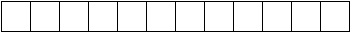 
1.
1.
Занды тұлғаның деректемелері 
Реквизиты юридического лица
Занды тұлғаның деректемелері 
Реквизиты юридического лица
Занды тұлғаның деректемелері 
Реквизиты юридического лица
Занды тұлғаның деректемелері 
Реквизиты юридического лица
Занды тұлғаның деректемелері 
Реквизиты юридического лица
Занды тұлғаның деректемелері 
Реквизиты юридического лица
Занды тұлғаның деректемелері 
Реквизиты юридического лица
Занды тұлғаның деректемелері 
Реквизиты юридического лица
Занды тұлғаның деректемелері 
Реквизиты юридического лица
Занды тұлғаның деректемелері 
Реквизиты юридического лица
Занды тұлғаның деректемелері 
Реквизиты юридического лица
Занды тұлғаның деректемелері 
Реквизиты юридического лица
Занды тұлғаның деректемелері 
Реквизиты юридического лица
Занды тұлғаның деректемелері 
Реквизиты юридического лица
Занды тұлғаның деректемелері 
Реквизиты юридического лица
Занды тұлғаның деректемелері 
Реквизиты юридического лица
Занды тұлғаның деректемелері 
Реквизиты юридического лица
Занды тұлғаның деректемелері 
Реквизиты юридического лица
Занды тұлғаның деректемелері 
Реквизиты юридического лица
Занды тұлғаның деректемелері 
Реквизиты юридического лица
Занды тұлғаның деректемелері 
Реквизиты юридического лица
Занды тұлғаның деректемелері 
Реквизиты юридического лица
Занды тұлғаның деректемелері 
Реквизиты юридического лица
Занды тұлғаның деректемелері 
Реквизиты юридического лица
Занды тұлғаның деректемелері 
Реквизиты юридического лица
Занды тұлғаның деректемелері 
Реквизиты юридического лица
Занды тұлғаның деректемелері 
Реквизиты юридического лица
Занды тұлғаның деректемелері 
Реквизиты юридического лица
Занды тұлғаның деректемелері 
Реквизиты юридического лица
Занды тұлғаның деректемелері 
Реквизиты юридического лица
Занды тұлғаның деректемелері 
Реквизиты юридического лица
Занды тұлғаның деректемелері 
Реквизиты юридического лица
Занды тұлғаның деректемелері 
Реквизиты юридического лица
Занды тұлғаның деректемелері 
Реквизиты юридического лица
Занды тұлғаның деректемелері 
Реквизиты юридического лица
Занды тұлғаның деректемелері 
Реквизиты юридического лица
Занды тұлғаның деректемелері 
Реквизиты юридического лица
Занды тұлғаның деректемелері 
Реквизиты юридического лица
Занды тұлғаның деректемелері 
Реквизиты юридического лица
Занды тұлғаның деректемелері 
Реквизиты юридического лица
Занды тұлғаның деректемелері 
Реквизиты юридического лица
Занды тұлғаның деректемелері 
Реквизиты юридического лица
Занды тұлғаның деректемелері 
Реквизиты юридического лица
Занды тұлғаның деректемелері 
Реквизиты юридического лица
Занды тұлғаның деректемелері 
Реквизиты юридического лица
Занды тұлғаның деректемелері 
Реквизиты юридического лица
Занды тұлғаның деректемелері 
Реквизиты юридического лица
Занды тұлғаның деректемелері 
Реквизиты юридического лица
Занды тұлғаның деректемелері 
Реквизиты юридического лица
Занды тұлғаның деректемелері 
Реквизиты юридического лица
Занды тұлғаның деректемелері 
Реквизиты юридического лица
Занды тұлғаның деректемелері 
Реквизиты юридического лица
Занды тұлғаның деректемелері 
Реквизиты юридического лица
Занды тұлғаның деректемелері 
Реквизиты юридического лица
Занды тұлғаның деректемелері 
Реквизиты юридического лица
Занды тұлғаның деректемелері 
Реквизиты юридического лица
Занды тұлғаның деректемелері 
Реквизиты юридического лица
Занды тұлғаның деректемелері 
Реквизиты юридического лица
Занды тұлғаның деректемелері 
Реквизиты юридического лица
Занды тұлғаның деректемелері 
Реквизиты юридического лица
Занды тұлғаның деректемелері 
Реквизиты юридического лица
1.1
1.1
1.1
1.1
1.1
1.1
1.1
1.1
1.1
Заңды тұлғаның (бөлімшенің) нақты орналасқан орнын көрсетіңіз (оның тіркелген жеріне қарамастан) - облыс, қала, аудан, елді мекен
Укажите фактическое место расположения юридического лица (подразделения) (независимо от места его регистрации) – область, город, район, населенный пункт
Заңды тұлғаның (бөлімшенің) нақты орналасқан орнын көрсетіңіз (оның тіркелген жеріне қарамастан) - облыс, қала, аудан, елді мекен
Укажите фактическое место расположения юридического лица (подразделения) (независимо от места его регистрации) – область, город, район, населенный пункт
Заңды тұлғаның (бөлімшенің) нақты орналасқан орнын көрсетіңіз (оның тіркелген жеріне қарамастан) - облыс, қала, аудан, елді мекен
Укажите фактическое место расположения юридического лица (подразделения) (независимо от места его регистрации) – область, город, район, населенный пункт
Заңды тұлғаның (бөлімшенің) нақты орналасқан орнын көрсетіңіз (оның тіркелген жеріне қарамастан) - облыс, қала, аудан, елді мекен
Укажите фактическое место расположения юридического лица (подразделения) (независимо от места его регистрации) – область, город, район, населенный пункт
Заңды тұлғаның (бөлімшенің) нақты орналасқан орнын көрсетіңіз (оның тіркелген жеріне қарамастан) - облыс, қала, аудан, елді мекен
Укажите фактическое место расположения юридического лица (подразделения) (независимо от места его регистрации) – область, город, район, населенный пункт
Заңды тұлғаның (бөлімшенің) нақты орналасқан орнын көрсетіңіз (оның тіркелген жеріне қарамастан) - облыс, қала, аудан, елді мекен
Укажите фактическое место расположения юридического лица (подразделения) (независимо от места его регистрации) – область, город, район, населенный пункт
Заңды тұлғаның (бөлімшенің) нақты орналасқан орнын көрсетіңіз (оның тіркелген жеріне қарамастан) - облыс, қала, аудан, елді мекен
Укажите фактическое место расположения юридического лица (подразделения) (независимо от места его регистрации) – область, город, район, населенный пункт
Заңды тұлғаның (бөлімшенің) нақты орналасқан орнын көрсетіңіз (оның тіркелген жеріне қарамастан) - облыс, қала, аудан, елді мекен
Укажите фактическое место расположения юридического лица (подразделения) (независимо от места его регистрации) – область, город, район, населенный пункт
Заңды тұлғаның (бөлімшенің) нақты орналасқан орнын көрсетіңіз (оның тіркелген жеріне қарамастан) - облыс, қала, аудан, елді мекен
Укажите фактическое место расположения юридического лица (подразделения) (независимо от места его регистрации) – область, город, район, населенный пункт
Заңды тұлғаның (бөлімшенің) нақты орналасқан орнын көрсетіңіз (оның тіркелген жеріне қарамастан) - облыс, қала, аудан, елді мекен
Укажите фактическое место расположения юридического лица (подразделения) (независимо от места его регистрации) – область, город, район, населенный пункт
Заңды тұлғаның (бөлімшенің) нақты орналасқан орнын көрсетіңіз (оның тіркелген жеріне қарамастан) - облыс, қала, аудан, елді мекен
Укажите фактическое место расположения юридического лица (подразделения) (независимо от места его регистрации) – область, город, район, населенный пункт
Заңды тұлғаның (бөлімшенің) нақты орналасқан орнын көрсетіңіз (оның тіркелген жеріне қарамастан) - облыс, қала, аудан, елді мекен
Укажите фактическое место расположения юридического лица (подразделения) (независимо от места его регистрации) – область, город, район, населенный пункт
Заңды тұлғаның (бөлімшенің) нақты орналасқан орнын көрсетіңіз (оның тіркелген жеріне қарамастан) - облыс, қала, аудан, елді мекен
Укажите фактическое место расположения юридического лица (подразделения) (независимо от места его регистрации) – область, город, район, населенный пункт
Заңды тұлғаның (бөлімшенің) нақты орналасқан орнын көрсетіңіз (оның тіркелген жеріне қарамастан) - облыс, қала, аудан, елді мекен
Укажите фактическое место расположения юридического лица (подразделения) (независимо от места его регистрации) – область, город, район, населенный пункт
Заңды тұлғаның (бөлімшенің) нақты орналасқан орнын көрсетіңіз (оның тіркелген жеріне қарамастан) - облыс, қала, аудан, елді мекен
Укажите фактическое место расположения юридического лица (подразделения) (независимо от места его регистрации) – область, город, район, населенный пункт
Заңды тұлғаның (бөлімшенің) нақты орналасқан орнын көрсетіңіз (оның тіркелген жеріне қарамастан) - облыс, қала, аудан, елді мекен
Укажите фактическое место расположения юридического лица (подразделения) (независимо от места его регистрации) – область, город, район, населенный пункт
Заңды тұлғаның (бөлімшенің) нақты орналасқан орнын көрсетіңіз (оның тіркелген жеріне қарамастан) - облыс, қала, аудан, елді мекен
Укажите фактическое место расположения юридического лица (подразделения) (независимо от места его регистрации) – область, город, район, населенный пункт
Заңды тұлғаның (бөлімшенің) нақты орналасқан орнын көрсетіңіз (оның тіркелген жеріне қарамастан) - облыс, қала, аудан, елді мекен
Укажите фактическое место расположения юридического лица (подразделения) (независимо от места его регистрации) – область, город, район, населенный пункт
Заңды тұлғаның (бөлімшенің) нақты орналасқан орнын көрсетіңіз (оның тіркелген жеріне қарамастан) - облыс, қала, аудан, елді мекен
Укажите фактическое место расположения юридического лица (подразделения) (независимо от места его регистрации) – область, город, район, населенный пункт
Заңды тұлғаның (бөлімшенің) нақты орналасқан орнын көрсетіңіз (оның тіркелген жеріне қарамастан) - облыс, қала, аудан, елді мекен
Укажите фактическое место расположения юридического лица (подразделения) (независимо от места его регистрации) – область, город, район, населенный пункт
Заңды тұлғаның (бөлімшенің) нақты орналасқан орнын көрсетіңіз (оның тіркелген жеріне қарамастан) - облыс, қала, аудан, елді мекен
Укажите фактическое место расположения юридического лица (подразделения) (независимо от места его регистрации) – область, город, район, населенный пункт
Заңды тұлғаның (бөлімшенің) нақты орналасқан орнын көрсетіңіз (оның тіркелген жеріне қарамастан) - облыс, қала, аудан, елді мекен
Укажите фактическое место расположения юридического лица (подразделения) (независимо от места его регистрации) – область, город, район, населенный пункт
Заңды тұлғаның (бөлімшенің) нақты орналасқан орнын көрсетіңіз (оның тіркелген жеріне қарамастан) - облыс, қала, аудан, елді мекен
Укажите фактическое место расположения юридического лица (подразделения) (независимо от места его регистрации) – область, город, район, населенный пункт
Заңды тұлғаның (бөлімшенің) нақты орналасқан орнын көрсетіңіз (оның тіркелген жеріне қарамастан) - облыс, қала, аудан, елді мекен
Укажите фактическое место расположения юридического лица (подразделения) (независимо от места его регистрации) – область, город, район, населенный пункт
Заңды тұлғаның (бөлімшенің) нақты орналасқан орнын көрсетіңіз (оның тіркелген жеріне қарамастан) - облыс, қала, аудан, елді мекен
Укажите фактическое место расположения юридического лица (подразделения) (независимо от места его регистрации) – область, город, район, населенный пункт
Заңды тұлғаның (бөлімшенің) нақты орналасқан орнын көрсетіңіз (оның тіркелген жеріне қарамастан) - облыс, қала, аудан, елді мекен
Укажите фактическое место расположения юридического лица (подразделения) (независимо от места его регистрации) – область, город, район, населенный пункт
Заңды тұлғаның (бөлімшенің) нақты орналасқан орнын көрсетіңіз (оның тіркелген жеріне қарамастан) - облыс, қала, аудан, елді мекен
Укажите фактическое место расположения юридического лица (подразделения) (независимо от места его регистрации) – область, город, район, населенный пункт
Заңды тұлғаның (бөлімшенің) нақты орналасқан орнын көрсетіңіз (оның тіркелген жеріне қарамастан) - облыс, қала, аудан, елді мекен
Укажите фактическое место расположения юридического лица (подразделения) (независимо от места его регистрации) – область, город, район, населенный пункт
Заңды тұлғаның (бөлімшенің) нақты орналасқан орнын көрсетіңіз (оның тіркелген жеріне қарамастан) - облыс, қала, аудан, елді мекен
Укажите фактическое место расположения юридического лица (подразделения) (независимо от места его регистрации) – область, город, район, населенный пункт
Заңды тұлғаның (бөлімшенің) нақты орналасқан орнын көрсетіңіз (оның тіркелген жеріне қарамастан) - облыс, қала, аудан, елді мекен
Укажите фактическое место расположения юридического лица (подразделения) (независимо от места его регистрации) – область, город, район, населенный пункт
Заңды тұлғаның (бөлімшенің) нақты орналасқан орнын көрсетіңіз (оның тіркелген жеріне қарамастан) - облыс, қала, аудан, елді мекен
Укажите фактическое место расположения юридического лица (подразделения) (независимо от места его регистрации) – область, город, район, населенный пункт
Заңды тұлғаның (бөлімшенің) нақты орналасқан орнын көрсетіңіз (оның тіркелген жеріне қарамастан) - облыс, қала, аудан, елді мекен
Укажите фактическое место расположения юридического лица (подразделения) (независимо от места его регистрации) – область, город, район, населенный пункт
Заңды тұлғаның (бөлімшенің) нақты орналасқан орнын көрсетіңіз (оның тіркелген жеріне қарамастан) - облыс, қала, аудан, елді мекен
Укажите фактическое место расположения юридического лица (подразделения) (независимо от места его регистрации) – область, город, район, населенный пункт
Заңды тұлғаның (бөлімшенің) нақты орналасқан орнын көрсетіңіз (оның тіркелген жеріне қарамастан) - облыс, қала, аудан, елді мекен
Укажите фактическое место расположения юридического лица (подразделения) (независимо от места его регистрации) – область, город, район, населенный пункт
Заңды тұлғаның (бөлімшенің) нақты орналасқан орнын көрсетіңіз (оның тіркелген жеріне қарамастан) - облыс, қала, аудан, елді мекен
Укажите фактическое место расположения юридического лица (подразделения) (независимо от места его регистрации) – область, город, район, населенный пункт
Заңды тұлғаның (бөлімшенің) нақты орналасқан орнын көрсетіңіз (оның тіркелген жеріне қарамастан) - облыс, қала, аудан, елді мекен
Укажите фактическое место расположения юридического лица (подразделения) (независимо от места его регистрации) – область, город, район, населенный пункт
Заңды тұлғаның (бөлімшенің) нақты орналасқан орнын көрсетіңіз (оның тіркелген жеріне қарамастан) - облыс, қала, аудан, елді мекен
Укажите фактическое место расположения юридического лица (подразделения) (независимо от места его регистрации) – область, город, район, населенный пункт
Заңды тұлғаның (бөлімшенің) нақты орналасқан орнын көрсетіңіз (оның тіркелген жеріне қарамастан) - облыс, қала, аудан, елді мекен
Укажите фактическое место расположения юридического лица (подразделения) (независимо от места его регистрации) – область, город, район, населенный пункт
Заңды тұлғаның (бөлімшенің) нақты орналасқан орнын көрсетіңіз (оның тіркелген жеріне қарамастан) - облыс, қала, аудан, елді мекен
Укажите фактическое место расположения юридического лица (подразделения) (независимо от места его регистрации) – область, город, район, населенный пункт
Заңды тұлғаның (бөлімшенің) нақты орналасқан орнын көрсетіңіз (оның тіркелген жеріне қарамастан) - облыс, қала, аудан, елді мекен
Укажите фактическое место расположения юридического лица (подразделения) (независимо от места его регистрации) – область, город, район, населенный пункт
Заңды тұлғаның (бөлімшенің) нақты орналасқан орнын көрсетіңіз (оның тіркелген жеріне қарамастан) - облыс, қала, аудан, елді мекен
Укажите фактическое место расположения юридического лица (подразделения) (независимо от места его регистрации) – область, город, район, населенный пункт
Заңды тұлғаның (бөлімшенің) нақты орналасқан орнын көрсетіңіз (оның тіркелген жеріне қарамастан) - облыс, қала, аудан, елді мекен
Укажите фактическое место расположения юридического лица (подразделения) (независимо от места его регистрации) – область, город, район, населенный пункт
Заңды тұлғаның (бөлімшенің) нақты орналасқан орнын көрсетіңіз (оның тіркелген жеріне қарамастан) - облыс, қала, аудан, елді мекен
Укажите фактическое место расположения юридического лица (подразделения) (независимо от места его регистрации) – область, город, район, населенный пункт
Заңды тұлғаның (бөлімшенің) нақты орналасқан орнын көрсетіңіз (оның тіркелген жеріне қарамастан) - облыс, қала, аудан, елді мекен
Укажите фактическое место расположения юридического лица (подразделения) (независимо от места его регистрации) – область, город, район, населенный пункт
Заңды тұлғаның (бөлімшенің) нақты орналасқан орнын көрсетіңіз (оның тіркелген жеріне қарамастан) - облыс, қала, аудан, елді мекен
Укажите фактическое место расположения юридического лица (подразделения) (независимо от места его регистрации) – область, город, район, населенный пункт
Заңды тұлғаның (бөлімшенің) нақты орналасқан орнын көрсетіңіз (оның тіркелген жеріне қарамастан) - облыс, қала, аудан, елді мекен
Укажите фактическое место расположения юридического лица (подразделения) (независимо от места его регистрации) – область, город, район, населенный пункт
Заңды тұлғаның (бөлімшенің) нақты орналасқан орнын көрсетіңіз (оның тіркелген жеріне қарамастан) - облыс, қала, аудан, елді мекен
Укажите фактическое место расположения юридического лица (подразделения) (независимо от места его регистрации) – область, город, район, населенный пункт
Заңды тұлғаның (бөлімшенің) нақты орналасқан орнын көрсетіңіз (оның тіркелген жеріне қарамастан) - облыс, қала, аудан, елді мекен
Укажите фактическое место расположения юридического лица (подразделения) (независимо от места его регистрации) – область, город, район, населенный пункт
Заңды тұлғаның (бөлімшенің) нақты орналасқан орнын көрсетіңіз (оның тіркелген жеріне қарамастан) - облыс, қала, аудан, елді мекен
Укажите фактическое место расположения юридического лица (подразделения) (независимо от места его регистрации) – область, город, район, населенный пункт
Заңды тұлғаның (бөлімшенің) нақты орналасқан орнын көрсетіңіз (оның тіркелген жеріне қарамастан) - облыс, қала, аудан, елді мекен
Укажите фактическое место расположения юридического лица (подразделения) (независимо от места его регистрации) – область, город, район, населенный пункт
Заңды тұлғаның (бөлімшенің) нақты орналасқан орнын көрсетіңіз (оның тіркелген жеріне қарамастан) - облыс, қала, аудан, елді мекен
Укажите фактическое место расположения юридического лица (подразделения) (независимо от места его регистрации) – область, город, район, населенный пункт
Заңды тұлғаның (бөлімшенің) нақты орналасқан орнын көрсетіңіз (оның тіркелген жеріне қарамастан) - облыс, қала, аудан, елді мекен
Укажите фактическое место расположения юридического лица (подразделения) (независимо от места его регистрации) – область, город, район, населенный пункт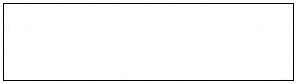 
1.2
1.2
1.2
1.2
1.2
1.2
1.2
1.2
1.2
Əкімшілік-аумақтық объектілер жіктеуішіне сəйкес аумақ коды (ƏАОЖ) (статистикалық нысанды қағаз жеткізгіште ұсынған кезде аумақтық статистика органының тиісті қызметкерлері толтырады)
Код территории согласно Классификатору административно-территориальных объектов (КАТО) (заполняется соответсвующим работником территориального органа статистики при представлении респондентом на бумажном носителе)
Əкімшілік-аумақтық объектілер жіктеуішіне сəйкес аумақ коды (ƏАОЖ) (статистикалық нысанды қағаз жеткізгіште ұсынған кезде аумақтық статистика органының тиісті қызметкерлері толтырады)
Код территории согласно Классификатору административно-территориальных объектов (КАТО) (заполняется соответсвующим работником территориального органа статистики при представлении респондентом на бумажном носителе)
Əкімшілік-аумақтық объектілер жіктеуішіне сəйкес аумақ коды (ƏАОЖ) (статистикалық нысанды қағаз жеткізгіште ұсынған кезде аумақтық статистика органының тиісті қызметкерлері толтырады)
Код территории согласно Классификатору административно-территориальных объектов (КАТО) (заполняется соответсвующим работником территориального органа статистики при представлении респондентом на бумажном носителе)
Əкімшілік-аумақтық объектілер жіктеуішіне сəйкес аумақ коды (ƏАОЖ) (статистикалық нысанды қағаз жеткізгіште ұсынған кезде аумақтық статистика органының тиісті қызметкерлері толтырады)
Код территории согласно Классификатору административно-территориальных объектов (КАТО) (заполняется соответсвующим работником территориального органа статистики при представлении респондентом на бумажном носителе)
Əкімшілік-аумақтық объектілер жіктеуішіне сəйкес аумақ коды (ƏАОЖ) (статистикалық нысанды қағаз жеткізгіште ұсынған кезде аумақтық статистика органының тиісті қызметкерлері толтырады)
Код территории согласно Классификатору административно-территориальных объектов (КАТО) (заполняется соответсвующим работником территориального органа статистики при представлении респондентом на бумажном носителе)
Əкімшілік-аумақтық объектілер жіктеуішіне сəйкес аумақ коды (ƏАОЖ) (статистикалық нысанды қағаз жеткізгіште ұсынған кезде аумақтық статистика органының тиісті қызметкерлері толтырады)
Код территории согласно Классификатору административно-территориальных объектов (КАТО) (заполняется соответсвующим работником территориального органа статистики при представлении респондентом на бумажном носителе)
Əкімшілік-аумақтық объектілер жіктеуішіне сəйкес аумақ коды (ƏАОЖ) (статистикалық нысанды қағаз жеткізгіште ұсынған кезде аумақтық статистика органының тиісті қызметкерлері толтырады)
Код территории согласно Классификатору административно-территориальных объектов (КАТО) (заполняется соответсвующим работником территориального органа статистики при представлении респондентом на бумажном носителе)
Əкімшілік-аумақтық объектілер жіктеуішіне сəйкес аумақ коды (ƏАОЖ) (статистикалық нысанды қағаз жеткізгіште ұсынған кезде аумақтық статистика органының тиісті қызметкерлері толтырады)
Код территории согласно Классификатору административно-территориальных объектов (КАТО) (заполняется соответсвующим работником территориального органа статистики при представлении респондентом на бумажном носителе)
Əкімшілік-аумақтық объектілер жіктеуішіне сəйкес аумақ коды (ƏАОЖ) (статистикалық нысанды қағаз жеткізгіште ұсынған кезде аумақтық статистика органының тиісті қызметкерлері толтырады)
Код территории согласно Классификатору административно-территориальных объектов (КАТО) (заполняется соответсвующим работником территориального органа статистики при представлении респондентом на бумажном носителе)
Əкімшілік-аумақтық объектілер жіктеуішіне сəйкес аумақ коды (ƏАОЖ) (статистикалық нысанды қағаз жеткізгіште ұсынған кезде аумақтық статистика органының тиісті қызметкерлері толтырады)
Код территории согласно Классификатору административно-территориальных объектов (КАТО) (заполняется соответсвующим работником территориального органа статистики при представлении респондентом на бумажном носителе)
Əкімшілік-аумақтық объектілер жіктеуішіне сəйкес аумақ коды (ƏАОЖ) (статистикалық нысанды қағаз жеткізгіште ұсынған кезде аумақтық статистика органының тиісті қызметкерлері толтырады)
Код территории согласно Классификатору административно-территориальных объектов (КАТО) (заполняется соответсвующим работником территориального органа статистики при представлении респондентом на бумажном носителе)
Əкімшілік-аумақтық объектілер жіктеуішіне сəйкес аумақ коды (ƏАОЖ) (статистикалық нысанды қағаз жеткізгіште ұсынған кезде аумақтық статистика органының тиісті қызметкерлері толтырады)
Код территории согласно Классификатору административно-территориальных объектов (КАТО) (заполняется соответсвующим работником территориального органа статистики при представлении респондентом на бумажном носителе)
Əкімшілік-аумақтық объектілер жіктеуішіне сəйкес аумақ коды (ƏАОЖ) (статистикалық нысанды қағаз жеткізгіште ұсынған кезде аумақтық статистика органының тиісті қызметкерлері толтырады)
Код территории согласно Классификатору административно-территориальных объектов (КАТО) (заполняется соответсвующим работником территориального органа статистики при представлении респондентом на бумажном носителе)
Əкімшілік-аумақтық объектілер жіктеуішіне сəйкес аумақ коды (ƏАОЖ) (статистикалық нысанды қағаз жеткізгіште ұсынған кезде аумақтық статистика органының тиісті қызметкерлері толтырады)
Код территории согласно Классификатору административно-территориальных объектов (КАТО) (заполняется соответсвующим работником территориального органа статистики при представлении респондентом на бумажном носителе)
Əкімшілік-аумақтық объектілер жіктеуішіне сəйкес аумақ коды (ƏАОЖ) (статистикалық нысанды қағаз жеткізгіште ұсынған кезде аумақтық статистика органының тиісті қызметкерлері толтырады)
Код территории согласно Классификатору административно-территориальных объектов (КАТО) (заполняется соответсвующим работником территориального органа статистики при представлении респондентом на бумажном носителе)
Əкімшілік-аумақтық объектілер жіктеуішіне сəйкес аумақ коды (ƏАОЖ) (статистикалық нысанды қағаз жеткізгіште ұсынған кезде аумақтық статистика органының тиісті қызметкерлері толтырады)
Код территории согласно Классификатору административно-территориальных объектов (КАТО) (заполняется соответсвующим работником территориального органа статистики при представлении респондентом на бумажном носителе)
Əкімшілік-аумақтық объектілер жіктеуішіне сəйкес аумақ коды (ƏАОЖ) (статистикалық нысанды қағаз жеткізгіште ұсынған кезде аумақтық статистика органының тиісті қызметкерлері толтырады)
Код территории согласно Классификатору административно-территориальных объектов (КАТО) (заполняется соответсвующим работником территориального органа статистики при представлении респондентом на бумажном носителе)
Əкімшілік-аумақтық объектілер жіктеуішіне сəйкес аумақ коды (ƏАОЖ) (статистикалық нысанды қағаз жеткізгіште ұсынған кезде аумақтық статистика органының тиісті қызметкерлері толтырады)
Код территории согласно Классификатору административно-территориальных объектов (КАТО) (заполняется соответсвующим работником территориального органа статистики при представлении респондентом на бумажном носителе)
Əкімшілік-аумақтық объектілер жіктеуішіне сəйкес аумақ коды (ƏАОЖ) (статистикалық нысанды қағаз жеткізгіште ұсынған кезде аумақтық статистика органының тиісті қызметкерлері толтырады)
Код территории согласно Классификатору административно-территориальных объектов (КАТО) (заполняется соответсвующим работником территориального органа статистики при представлении респондентом на бумажном носителе)
Əкімшілік-аумақтық объектілер жіктеуішіне сəйкес аумақ коды (ƏАОЖ) (статистикалық нысанды қағаз жеткізгіште ұсынған кезде аумақтық статистика органының тиісті қызметкерлері толтырады)
Код территории согласно Классификатору административно-территориальных объектов (КАТО) (заполняется соответсвующим работником территориального органа статистики при представлении респондентом на бумажном носителе)
Əкімшілік-аумақтық объектілер жіктеуішіне сəйкес аумақ коды (ƏАОЖ) (статистикалық нысанды қағаз жеткізгіште ұсынған кезде аумақтық статистика органының тиісті қызметкерлері толтырады)
Код территории согласно Классификатору административно-территориальных объектов (КАТО) (заполняется соответсвующим работником территориального органа статистики при представлении респондентом на бумажном носителе)
Əкімшілік-аумақтық объектілер жіктеуішіне сəйкес аумақ коды (ƏАОЖ) (статистикалық нысанды қағаз жеткізгіште ұсынған кезде аумақтық статистика органының тиісті қызметкерлері толтырады)
Код территории согласно Классификатору административно-территориальных объектов (КАТО) (заполняется соответсвующим работником территориального органа статистики при представлении респондентом на бумажном носителе)
Əкімшілік-аумақтық объектілер жіктеуішіне сəйкес аумақ коды (ƏАОЖ) (статистикалық нысанды қағаз жеткізгіште ұсынған кезде аумақтық статистика органының тиісті қызметкерлері толтырады)
Код территории согласно Классификатору административно-территориальных объектов (КАТО) (заполняется соответсвующим работником территориального органа статистики при представлении респондентом на бумажном носителе)
Əкімшілік-аумақтық объектілер жіктеуішіне сəйкес аумақ коды (ƏАОЖ) (статистикалық нысанды қағаз жеткізгіште ұсынған кезде аумақтық статистика органының тиісті қызметкерлері толтырады)
Код территории согласно Классификатору административно-территориальных объектов (КАТО) (заполняется соответсвующим работником территориального органа статистики при представлении респондентом на бумажном носителе)
Əкімшілік-аумақтық объектілер жіктеуішіне сəйкес аумақ коды (ƏАОЖ) (статистикалық нысанды қағаз жеткізгіште ұсынған кезде аумақтық статистика органының тиісті қызметкерлері толтырады)
Код территории согласно Классификатору административно-территориальных объектов (КАТО) (заполняется соответсвующим работником территориального органа статистики при представлении респондентом на бумажном носителе)
Əкімшілік-аумақтық объектілер жіктеуішіне сəйкес аумақ коды (ƏАОЖ) (статистикалық нысанды қағаз жеткізгіште ұсынған кезде аумақтық статистика органының тиісті қызметкерлері толтырады)
Код территории согласно Классификатору административно-территориальных объектов (КАТО) (заполняется соответсвующим работником территориального органа статистики при представлении респондентом на бумажном носителе)
Əкімшілік-аумақтық объектілер жіктеуішіне сəйкес аумақ коды (ƏАОЖ) (статистикалық нысанды қағаз жеткізгіште ұсынған кезде аумақтық статистика органының тиісті қызметкерлері толтырады)
Код территории согласно Классификатору административно-территориальных объектов (КАТО) (заполняется соответсвующим работником территориального органа статистики при представлении респондентом на бумажном носителе)
Əкімшілік-аумақтық объектілер жіктеуішіне сəйкес аумақ коды (ƏАОЖ) (статистикалық нысанды қағаз жеткізгіште ұсынған кезде аумақтық статистика органының тиісті қызметкерлері толтырады)
Код территории согласно Классификатору административно-территориальных объектов (КАТО) (заполняется соответсвующим работником территориального органа статистики при представлении респондентом на бумажном носителе)
Əкімшілік-аумақтық объектілер жіктеуішіне сəйкес аумақ коды (ƏАОЖ) (статистикалық нысанды қағаз жеткізгіште ұсынған кезде аумақтық статистика органының тиісті қызметкерлері толтырады)
Код территории согласно Классификатору административно-территориальных объектов (КАТО) (заполняется соответсвующим работником территориального органа статистики при представлении респондентом на бумажном носителе)
Əкімшілік-аумақтық объектілер жіктеуішіне сəйкес аумақ коды (ƏАОЖ) (статистикалық нысанды қағаз жеткізгіште ұсынған кезде аумақтық статистика органының тиісті қызметкерлері толтырады)
Код территории согласно Классификатору административно-территориальных объектов (КАТО) (заполняется соответсвующим работником территориального органа статистики при представлении респондентом на бумажном носителе)
Əкімшілік-аумақтық объектілер жіктеуішіне сəйкес аумақ коды (ƏАОЖ) (статистикалық нысанды қағаз жеткізгіште ұсынған кезде аумақтық статистика органының тиісті қызметкерлері толтырады)
Код территории согласно Классификатору административно-территориальных объектов (КАТО) (заполняется соответсвующим работником территориального органа статистики при представлении респондентом на бумажном носителе)
Əкімшілік-аумақтық объектілер жіктеуішіне сəйкес аумақ коды (ƏАОЖ) (статистикалық нысанды қағаз жеткізгіште ұсынған кезде аумақтық статистика органының тиісті қызметкерлері толтырады)
Код территории согласно Классификатору административно-территориальных объектов (КАТО) (заполняется соответсвующим работником территориального органа статистики при представлении респондентом на бумажном носителе)
Əкімшілік-аумақтық объектілер жіктеуішіне сəйкес аумақ коды (ƏАОЖ) (статистикалық нысанды қағаз жеткізгіште ұсынған кезде аумақтық статистика органының тиісті қызметкерлері толтырады)
Код территории согласно Классификатору административно-территориальных объектов (КАТО) (заполняется соответсвующим работником территориального органа статистики при представлении респондентом на бумажном носителе)
Əкімшілік-аумақтық объектілер жіктеуішіне сəйкес аумақ коды (ƏАОЖ) (статистикалық нысанды қағаз жеткізгіште ұсынған кезде аумақтық статистика органының тиісті қызметкерлері толтырады)
Код территории согласно Классификатору административно-территориальных объектов (КАТО) (заполняется соответсвующим работником территориального органа статистики при представлении респондентом на бумажном носителе)
Əкімшілік-аумақтық объектілер жіктеуішіне сəйкес аумақ коды (ƏАОЖ) (статистикалық нысанды қағаз жеткізгіште ұсынған кезде аумақтық статистика органының тиісті қызметкерлері толтырады)
Код территории согласно Классификатору административно-территориальных объектов (КАТО) (заполняется соответсвующим работником территориального органа статистики при представлении респондентом на бумажном носителе)
Əкімшілік-аумақтық объектілер жіктеуішіне сəйкес аумақ коды (ƏАОЖ) (статистикалық нысанды қағаз жеткізгіште ұсынған кезде аумақтық статистика органының тиісті қызметкерлері толтырады)
Код территории согласно Классификатору административно-территориальных объектов (КАТО) (заполняется соответсвующим работником территориального органа статистики при представлении респондентом на бумажном носителе)
Əкімшілік-аумақтық объектілер жіктеуішіне сəйкес аумақ коды (ƏАОЖ) (статистикалық нысанды қағаз жеткізгіште ұсынған кезде аумақтық статистика органының тиісті қызметкерлері толтырады)
Код территории согласно Классификатору административно-территориальных объектов (КАТО) (заполняется соответсвующим работником территориального органа статистики при представлении респондентом на бумажном носителе)
Əкімшілік-аумақтық объектілер жіктеуішіне сəйкес аумақ коды (ƏАОЖ) (статистикалық нысанды қағаз жеткізгіште ұсынған кезде аумақтық статистика органының тиісті қызметкерлері толтырады)
Код территории согласно Классификатору административно-территориальных объектов (КАТО) (заполняется соответсвующим работником территориального органа статистики при представлении респондентом на бумажном носителе)
Əкімшілік-аумақтық объектілер жіктеуішіне сəйкес аумақ коды (ƏАОЖ) (статистикалық нысанды қағаз жеткізгіште ұсынған кезде аумақтық статистика органының тиісті қызметкерлері толтырады)
Код территории согласно Классификатору административно-территориальных объектов (КАТО) (заполняется соответсвующим работником территориального органа статистики при представлении респондентом на бумажном носителе)
Əкімшілік-аумақтық объектілер жіктеуішіне сəйкес аумақ коды (ƏАОЖ) (статистикалық нысанды қағаз жеткізгіште ұсынған кезде аумақтық статистика органының тиісті қызметкерлері толтырады)
Код территории согласно Классификатору административно-территориальных объектов (КАТО) (заполняется соответсвующим работником территориального органа статистики при представлении респондентом на бумажном носителе)
Əкімшілік-аумақтық объектілер жіктеуішіне сəйкес аумақ коды (ƏАОЖ) (статистикалық нысанды қағаз жеткізгіште ұсынған кезде аумақтық статистика органының тиісті қызметкерлері толтырады)
Код территории согласно Классификатору административно-территориальных объектов (КАТО) (заполняется соответсвующим работником территориального органа статистики при представлении респондентом на бумажном носителе)
Əкімшілік-аумақтық объектілер жіктеуішіне сəйкес аумақ коды (ƏАОЖ) (статистикалық нысанды қағаз жеткізгіште ұсынған кезде аумақтық статистика органының тиісті қызметкерлері толтырады)
Код территории согласно Классификатору административно-территориальных объектов (КАТО) (заполняется соответсвующим работником территориального органа статистики при представлении респондентом на бумажном носителе)
Əкімшілік-аумақтық объектілер жіктеуішіне сəйкес аумақ коды (ƏАОЖ) (статистикалық нысанды қағаз жеткізгіште ұсынған кезде аумақтық статистика органының тиісті қызметкерлері толтырады)
Код территории согласно Классификатору административно-территориальных объектов (КАТО) (заполняется соответсвующим работником территориального органа статистики при представлении респондентом на бумажном носителе)
Əкімшілік-аумақтық объектілер жіктеуішіне сəйкес аумақ коды (ƏАОЖ) (статистикалық нысанды қағаз жеткізгіште ұсынған кезде аумақтық статистика органының тиісті қызметкерлері толтырады)
Код территории согласно Классификатору административно-территориальных объектов (КАТО) (заполняется соответсвующим работником территориального органа статистики при представлении респондентом на бумажном носителе)
Əкімшілік-аумақтық объектілер жіктеуішіне сəйкес аумақ коды (ƏАОЖ) (статистикалық нысанды қағаз жеткізгіште ұсынған кезде аумақтық статистика органының тиісті қызметкерлері толтырады)
Код территории согласно Классификатору административно-территориальных объектов (КАТО) (заполняется соответсвующим работником территориального органа статистики при представлении респондентом на бумажном носителе)
Əкімшілік-аумақтық объектілер жіктеуішіне сəйкес аумақ коды (ƏАОЖ) (статистикалық нысанды қағаз жеткізгіште ұсынған кезде аумақтық статистика органының тиісті қызметкерлері толтырады)
Код территории согласно Классификатору административно-территориальных объектов (КАТО) (заполняется соответсвующим работником территориального органа статистики при представлении респондентом на бумажном носителе)
Əкімшілік-аумақтық объектілер жіктеуішіне сəйкес аумақ коды (ƏАОЖ) (статистикалық нысанды қағаз жеткізгіште ұсынған кезде аумақтық статистика органының тиісті қызметкерлері толтырады)
Код территории согласно Классификатору административно-территориальных объектов (КАТО) (заполняется соответсвующим работником территориального органа статистики при представлении респондентом на бумажном носителе)
Əкімшілік-аумақтық объектілер жіктеуішіне сəйкес аумақ коды (ƏАОЖ) (статистикалық нысанды қағаз жеткізгіште ұсынған кезде аумақтық статистика органының тиісті қызметкерлері толтырады)
Код территории согласно Классификатору административно-территориальных объектов (КАТО) (заполняется соответсвующим работником территориального органа статистики при представлении респондентом на бумажном носителе)
Əкімшілік-аумақтық объектілер жіктеуішіне сəйкес аумақ коды (ƏАОЖ) (статистикалық нысанды қағаз жеткізгіште ұсынған кезде аумақтық статистика органының тиісті қызметкерлері толтырады)
Код территории согласно Классификатору административно-территориальных объектов (КАТО) (заполняется соответсвующим работником территориального органа статистики при представлении респондентом на бумажном носителе)
Əкімшілік-аумақтық объектілер жіктеуішіне сəйкес аумақ коды (ƏАОЖ) (статистикалық нысанды қағаз жеткізгіште ұсынған кезде аумақтық статистика органының тиісті қызметкерлері толтырады)
Код территории согласно Классификатору административно-территориальных объектов (КАТО) (заполняется соответсвующим работником территориального органа статистики при представлении респондентом на бумажном носителе)
Əкімшілік-аумақтық объектілер жіктеуішіне сəйкес аумақ коды (ƏАОЖ) (статистикалық нысанды қағаз жеткізгіште ұсынған кезде аумақтық статистика органының тиісті қызметкерлері толтырады)
Код территории согласно Классификатору административно-территориальных объектов (КАТО) (заполняется соответсвующим работником территориального органа статистики при представлении респондентом на бумажном носителе)
Əкімшілік-аумақтық объектілер жіктеуішіне сəйкес аумақ коды (ƏАОЖ) (статистикалық нысанды қағаз жеткізгіште ұсынған кезде аумақтық статистика органының тиісті қызметкерлері толтырады)
Код территории согласно Классификатору административно-территориальных объектов (КАТО) (заполняется соответсвующим работником территориального органа статистики при представлении респондентом на бумажном носителе)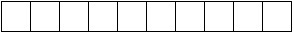 
1.3
1.3
1.3
1.3
1.3
1.3
1.3
1.3
1.3
Респонденттің (бөлімшенің) экономикалық қызметінің нақты жүзеге асырылатын негізгі түрлерінің коды мен атауын Экономикалық қызмет түрлерінің жалпы жіктеуішіне (ЭҚЖЖ) сәйкес көрсетіңіз
Респонденттің (бөлімшенің) экономикалық қызметінің нақты жүзеге асырылатын негізгі түрлерінің коды мен атауын Экономикалық қызмет түрлерінің жалпы жіктеуішіне (ЭҚЖЖ) сәйкес көрсетіңіз
Респонденттің (бөлімшенің) экономикалық қызметінің нақты жүзеге асырылатын негізгі түрлерінің коды мен атауын Экономикалық қызмет түрлерінің жалпы жіктеуішіне (ЭҚЖЖ) сәйкес көрсетіңіз
Респонденттің (бөлімшенің) экономикалық қызметінің нақты жүзеге асырылатын негізгі түрлерінің коды мен атауын Экономикалық қызмет түрлерінің жалпы жіктеуішіне (ЭҚЖЖ) сәйкес көрсетіңіз
Респонденттің (бөлімшенің) экономикалық қызметінің нақты жүзеге асырылатын негізгі түрлерінің коды мен атауын Экономикалық қызмет түрлерінің жалпы жіктеуішіне (ЭҚЖЖ) сәйкес көрсетіңіз
Респонденттің (бөлімшенің) экономикалық қызметінің нақты жүзеге асырылатын негізгі түрлерінің коды мен атауын Экономикалық қызмет түрлерінің жалпы жіктеуішіне (ЭҚЖЖ) сәйкес көрсетіңіз
Респонденттің (бөлімшенің) экономикалық қызметінің нақты жүзеге асырылатын негізгі түрлерінің коды мен атауын Экономикалық қызмет түрлерінің жалпы жіктеуішіне (ЭҚЖЖ) сәйкес көрсетіңіз
Респонденттің (бөлімшенің) экономикалық қызметінің нақты жүзеге асырылатын негізгі түрлерінің коды мен атауын Экономикалық қызмет түрлерінің жалпы жіктеуішіне (ЭҚЖЖ) сәйкес көрсетіңіз
Респонденттің (бөлімшенің) экономикалық қызметінің нақты жүзеге асырылатын негізгі түрлерінің коды мен атауын Экономикалық қызмет түрлерінің жалпы жіктеуішіне (ЭҚЖЖ) сәйкес көрсетіңіз
Респонденттің (бөлімшенің) экономикалық қызметінің нақты жүзеге асырылатын негізгі түрлерінің коды мен атауын Экономикалық қызмет түрлерінің жалпы жіктеуішіне (ЭҚЖЖ) сәйкес көрсетіңіз
Респонденттің (бөлімшенің) экономикалық қызметінің нақты жүзеге асырылатын негізгі түрлерінің коды мен атауын Экономикалық қызмет түрлерінің жалпы жіктеуішіне (ЭҚЖЖ) сәйкес көрсетіңіз
Респонденттің (бөлімшенің) экономикалық қызметінің нақты жүзеге асырылатын негізгі түрлерінің коды мен атауын Экономикалық қызмет түрлерінің жалпы жіктеуішіне (ЭҚЖЖ) сәйкес көрсетіңіз
Респонденттің (бөлімшенің) экономикалық қызметінің нақты жүзеге асырылатын негізгі түрлерінің коды мен атауын Экономикалық қызмет түрлерінің жалпы жіктеуішіне (ЭҚЖЖ) сәйкес көрсетіңіз
Респонденттің (бөлімшенің) экономикалық қызметінің нақты жүзеге асырылатын негізгі түрлерінің коды мен атауын Экономикалық қызмет түрлерінің жалпы жіктеуішіне (ЭҚЖЖ) сәйкес көрсетіңіз
Респонденттің (бөлімшенің) экономикалық қызметінің нақты жүзеге асырылатын негізгі түрлерінің коды мен атауын Экономикалық қызмет түрлерінің жалпы жіктеуішіне (ЭҚЖЖ) сәйкес көрсетіңіз
Респонденттің (бөлімшенің) экономикалық қызметінің нақты жүзеге асырылатын негізгі түрлерінің коды мен атауын Экономикалық қызмет түрлерінің жалпы жіктеуішіне (ЭҚЖЖ) сәйкес көрсетіңіз
Респонденттің (бөлімшенің) экономикалық қызметінің нақты жүзеге асырылатын негізгі түрлерінің коды мен атауын Экономикалық қызмет түрлерінің жалпы жіктеуішіне (ЭҚЖЖ) сәйкес көрсетіңіз
Респонденттің (бөлімшенің) экономикалық қызметінің нақты жүзеге асырылатын негізгі түрлерінің коды мен атауын Экономикалық қызмет түрлерінің жалпы жіктеуішіне (ЭҚЖЖ) сәйкес көрсетіңіз
Респонденттің (бөлімшенің) экономикалық қызметінің нақты жүзеге асырылатын негізгі түрлерінің коды мен атауын Экономикалық қызмет түрлерінің жалпы жіктеуішіне (ЭҚЖЖ) сәйкес көрсетіңіз
Респонденттің (бөлімшенің) экономикалық қызметінің нақты жүзеге асырылатын негізгі түрлерінің коды мен атауын Экономикалық қызмет түрлерінің жалпы жіктеуішіне (ЭҚЖЖ) сәйкес көрсетіңіз
Респонденттің (бөлімшенің) экономикалық қызметінің нақты жүзеге асырылатын негізгі түрлерінің коды мен атауын Экономикалық қызмет түрлерінің жалпы жіктеуішіне (ЭҚЖЖ) сәйкес көрсетіңіз
Респонденттің (бөлімшенің) экономикалық қызметінің нақты жүзеге асырылатын негізгі түрлерінің коды мен атауын Экономикалық қызмет түрлерінің жалпы жіктеуішіне (ЭҚЖЖ) сәйкес көрсетіңіз
Респонденттің (бөлімшенің) экономикалық қызметінің нақты жүзеге асырылатын негізгі түрлерінің коды мен атауын Экономикалық қызмет түрлерінің жалпы жіктеуішіне (ЭҚЖЖ) сәйкес көрсетіңіз
Респонденттің (бөлімшенің) экономикалық қызметінің нақты жүзеге асырылатын негізгі түрлерінің коды мен атауын Экономикалық қызмет түрлерінің жалпы жіктеуішіне (ЭҚЖЖ) сәйкес көрсетіңіз
Респонденттің (бөлімшенің) экономикалық қызметінің нақты жүзеге асырылатын негізгі түрлерінің коды мен атауын Экономикалық қызмет түрлерінің жалпы жіктеуішіне (ЭҚЖЖ) сәйкес көрсетіңіз
Респонденттің (бөлімшенің) экономикалық қызметінің нақты жүзеге асырылатын негізгі түрлерінің коды мен атауын Экономикалық қызмет түрлерінің жалпы жіктеуішіне (ЭҚЖЖ) сәйкес көрсетіңіз
Респонденттің (бөлімшенің) экономикалық қызметінің нақты жүзеге асырылатын негізгі түрлерінің коды мен атауын Экономикалық қызмет түрлерінің жалпы жіктеуішіне (ЭҚЖЖ) сәйкес көрсетіңіз
Респонденттің (бөлімшенің) экономикалық қызметінің нақты жүзеге асырылатын негізгі түрлерінің коды мен атауын Экономикалық қызмет түрлерінің жалпы жіктеуішіне (ЭҚЖЖ) сәйкес көрсетіңіз
Респонденттің (бөлімшенің) экономикалық қызметінің нақты жүзеге асырылатын негізгі түрлерінің коды мен атауын Экономикалық қызмет түрлерінің жалпы жіктеуішіне (ЭҚЖЖ) сәйкес көрсетіңіз
Респонденттің (бөлімшенің) экономикалық қызметінің нақты жүзеге асырылатын негізгі түрлерінің коды мен атауын Экономикалық қызмет түрлерінің жалпы жіктеуішіне (ЭҚЖЖ) сәйкес көрсетіңіз
Респонденттің (бөлімшенің) экономикалық қызметінің нақты жүзеге асырылатын негізгі түрлерінің коды мен атауын Экономикалық қызмет түрлерінің жалпы жіктеуішіне (ЭҚЖЖ) сәйкес көрсетіңіз
Респонденттің (бөлімшенің) экономикалық қызметінің нақты жүзеге асырылатын негізгі түрлерінің коды мен атауын Экономикалық қызмет түрлерінің жалпы жіктеуішіне (ЭҚЖЖ) сәйкес көрсетіңіз
Респонденттің (бөлімшенің) экономикалық қызметінің нақты жүзеге асырылатын негізгі түрлерінің коды мен атауын Экономикалық қызмет түрлерінің жалпы жіктеуішіне (ЭҚЖЖ) сәйкес көрсетіңіз
Респонденттің (бөлімшенің) экономикалық қызметінің нақты жүзеге асырылатын негізгі түрлерінің коды мен атауын Экономикалық қызмет түрлерінің жалпы жіктеуішіне (ЭҚЖЖ) сәйкес көрсетіңіз
Респонденттің (бөлімшенің) экономикалық қызметінің нақты жүзеге асырылатын негізгі түрлерінің коды мен атауын Экономикалық қызмет түрлерінің жалпы жіктеуішіне (ЭҚЖЖ) сәйкес көрсетіңіз
Респонденттің (бөлімшенің) экономикалық қызметінің нақты жүзеге асырылатын негізгі түрлерінің коды мен атауын Экономикалық қызмет түрлерінің жалпы жіктеуішіне (ЭҚЖЖ) сәйкес көрсетіңіз
Респонденттің (бөлімшенің) экономикалық қызметінің нақты жүзеге асырылатын негізгі түрлерінің коды мен атауын Экономикалық қызмет түрлерінің жалпы жіктеуішіне (ЭҚЖЖ) сәйкес көрсетіңіз
Респонденттің (бөлімшенің) экономикалық қызметінің нақты жүзеге асырылатын негізгі түрлерінің коды мен атауын Экономикалық қызмет түрлерінің жалпы жіктеуішіне (ЭҚЖЖ) сәйкес көрсетіңіз
Респонденттің (бөлімшенің) экономикалық қызметінің нақты жүзеге асырылатын негізгі түрлерінің коды мен атауын Экономикалық қызмет түрлерінің жалпы жіктеуішіне (ЭҚЖЖ) сәйкес көрсетіңіз
Респонденттің (бөлімшенің) экономикалық қызметінің нақты жүзеге асырылатын негізгі түрлерінің коды мен атауын Экономикалық қызмет түрлерінің жалпы жіктеуішіне (ЭҚЖЖ) сәйкес көрсетіңіз
Респонденттің (бөлімшенің) экономикалық қызметінің нақты жүзеге асырылатын негізгі түрлерінің коды мен атауын Экономикалық қызмет түрлерінің жалпы жіктеуішіне (ЭҚЖЖ) сәйкес көрсетіңіз
Респонденттің (бөлімшенің) экономикалық қызметінің нақты жүзеге асырылатын негізгі түрлерінің коды мен атауын Экономикалық қызмет түрлерінің жалпы жіктеуішіне (ЭҚЖЖ) сәйкес көрсетіңіз
Респонденттің (бөлімшенің) экономикалық қызметінің нақты жүзеге асырылатын негізгі түрлерінің коды мен атауын Экономикалық қызмет түрлерінің жалпы жіктеуішіне (ЭҚЖЖ) сәйкес көрсетіңіз
Респонденттің (бөлімшенің) экономикалық қызметінің нақты жүзеге асырылатын негізгі түрлерінің коды мен атауын Экономикалық қызмет түрлерінің жалпы жіктеуішіне (ЭҚЖЖ) сәйкес көрсетіңіз
Респонденттің (бөлімшенің) экономикалық қызметінің нақты жүзеге асырылатын негізгі түрлерінің коды мен атауын Экономикалық қызмет түрлерінің жалпы жіктеуішіне (ЭҚЖЖ) сәйкес көрсетіңіз
Респонденттің (бөлімшенің) экономикалық қызметінің нақты жүзеге асырылатын негізгі түрлерінің коды мен атауын Экономикалық қызмет түрлерінің жалпы жіктеуішіне (ЭҚЖЖ) сәйкес көрсетіңіз
Респонденттің (бөлімшенің) экономикалық қызметінің нақты жүзеге асырылатын негізгі түрлерінің коды мен атауын Экономикалық қызмет түрлерінің жалпы жіктеуішіне (ЭҚЖЖ) сәйкес көрсетіңіз
Респонденттің (бөлімшенің) экономикалық қызметінің нақты жүзеге асырылатын негізгі түрлерінің коды мен атауын Экономикалық қызмет түрлерінің жалпы жіктеуішіне (ЭҚЖЖ) сәйкес көрсетіңіз
Респонденттің (бөлімшенің) экономикалық қызметінің нақты жүзеге асырылатын негізгі түрлерінің коды мен атауын Экономикалық қызмет түрлерінің жалпы жіктеуішіне (ЭҚЖЖ) сәйкес көрсетіңіз
Респонденттің (бөлімшенің) экономикалық қызметінің нақты жүзеге асырылатын негізгі түрлерінің коды мен атауын Экономикалық қызмет түрлерінің жалпы жіктеуішіне (ЭҚЖЖ) сәйкес көрсетіңіз
Респонденттің (бөлімшенің) экономикалық қызметінің нақты жүзеге асырылатын негізгі түрлерінің коды мен атауын Экономикалық қызмет түрлерінің жалпы жіктеуішіне (ЭҚЖЖ) сәйкес көрсетіңіз
Респонденттің (бөлімшенің) экономикалық қызметінің нақты жүзеге асырылатын негізгі түрлерінің коды мен атауын Экономикалық қызмет түрлерінің жалпы жіктеуішіне (ЭҚЖЖ) сәйкес көрсетіңіз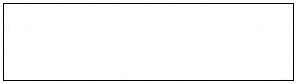 
Укажите согласно Общему классификатору видов экономической деятельности (ОКЭД) наименование и код фактически осуществляемого основного вида экономической деятельности респондента (подразделения)
Укажите согласно Общему классификатору видов экономической деятельности (ОКЭД) наименование и код фактически осуществляемого основного вида экономической деятельности респондента (подразделения)
Укажите согласно Общему классификатору видов экономической деятельности (ОКЭД) наименование и код фактически осуществляемого основного вида экономической деятельности респондента (подразделения)
Укажите согласно Общему классификатору видов экономической деятельности (ОКЭД) наименование и код фактически осуществляемого основного вида экономической деятельности респондента (подразделения)
Укажите согласно Общему классификатору видов экономической деятельности (ОКЭД) наименование и код фактически осуществляемого основного вида экономической деятельности респондента (подразделения)
Укажите согласно Общему классификатору видов экономической деятельности (ОКЭД) наименование и код фактически осуществляемого основного вида экономической деятельности респондента (подразделения)
Укажите согласно Общему классификатору видов экономической деятельности (ОКЭД) наименование и код фактически осуществляемого основного вида экономической деятельности респондента (подразделения)
Укажите согласно Общему классификатору видов экономической деятельности (ОКЭД) наименование и код фактически осуществляемого основного вида экономической деятельности респондента (подразделения)
Укажите согласно Общему классификатору видов экономической деятельности (ОКЭД) наименование и код фактически осуществляемого основного вида экономической деятельности респондента (подразделения)
Укажите согласно Общему классификатору видов экономической деятельности (ОКЭД) наименование и код фактически осуществляемого основного вида экономической деятельности респондента (подразделения)
Укажите согласно Общему классификатору видов экономической деятельности (ОКЭД) наименование и код фактически осуществляемого основного вида экономической деятельности респондента (подразделения)
Укажите согласно Общему классификатору видов экономической деятельности (ОКЭД) наименование и код фактически осуществляемого основного вида экономической деятельности респондента (подразделения)
Укажите согласно Общему классификатору видов экономической деятельности (ОКЭД) наименование и код фактически осуществляемого основного вида экономической деятельности респондента (подразделения)
Укажите согласно Общему классификатору видов экономической деятельности (ОКЭД) наименование и код фактически осуществляемого основного вида экономической деятельности респондента (подразделения)
Укажите согласно Общему классификатору видов экономической деятельности (ОКЭД) наименование и код фактически осуществляемого основного вида экономической деятельности респондента (подразделения)
Укажите согласно Общему классификатору видов экономической деятельности (ОКЭД) наименование и код фактически осуществляемого основного вида экономической деятельности респондента (подразделения)
Укажите согласно Общему классификатору видов экономической деятельности (ОКЭД) наименование и код фактически осуществляемого основного вида экономической деятельности респондента (подразделения)
Укажите согласно Общему классификатору видов экономической деятельности (ОКЭД) наименование и код фактически осуществляемого основного вида экономической деятельности респондента (подразделения)
Укажите согласно Общему классификатору видов экономической деятельности (ОКЭД) наименование и код фактически осуществляемого основного вида экономической деятельности респондента (подразделения)
Укажите согласно Общему классификатору видов экономической деятельности (ОКЭД) наименование и код фактически осуществляемого основного вида экономической деятельности респондента (подразделения)
Укажите согласно Общему классификатору видов экономической деятельности (ОКЭД) наименование и код фактически осуществляемого основного вида экономической деятельности респондента (подразделения)
Укажите согласно Общему классификатору видов экономической деятельности (ОКЭД) наименование и код фактически осуществляемого основного вида экономической деятельности респондента (подразделения)
Укажите согласно Общему классификатору видов экономической деятельности (ОКЭД) наименование и код фактически осуществляемого основного вида экономической деятельности респондента (подразделения)
Укажите согласно Общему классификатору видов экономической деятельности (ОКЭД) наименование и код фактически осуществляемого основного вида экономической деятельности респондента (подразделения)
Укажите согласно Общему классификатору видов экономической деятельности (ОКЭД) наименование и код фактически осуществляемого основного вида экономической деятельности респондента (подразделения)
Укажите согласно Общему классификатору видов экономической деятельности (ОКЭД) наименование и код фактически осуществляемого основного вида экономической деятельности респондента (подразделения)
Укажите согласно Общему классификатору видов экономической деятельности (ОКЭД) наименование и код фактически осуществляемого основного вида экономической деятельности респондента (подразделения)
Укажите согласно Общему классификатору видов экономической деятельности (ОКЭД) наименование и код фактически осуществляемого основного вида экономической деятельности респондента (подразделения)
Укажите согласно Общему классификатору видов экономической деятельности (ОКЭД) наименование и код фактически осуществляемого основного вида экономической деятельности респондента (подразделения)
Укажите согласно Общему классификатору видов экономической деятельности (ОКЭД) наименование и код фактически осуществляемого основного вида экономической деятельности респондента (подразделения)
Укажите согласно Общему классификатору видов экономической деятельности (ОКЭД) наименование и код фактически осуществляемого основного вида экономической деятельности респондента (подразделения)
Укажите согласно Общему классификатору видов экономической деятельности (ОКЭД) наименование и код фактически осуществляемого основного вида экономической деятельности респондента (подразделения)
Укажите согласно Общему классификатору видов экономической деятельности (ОКЭД) наименование и код фактически осуществляемого основного вида экономической деятельности респондента (подразделения)
Укажите согласно Общему классификатору видов экономической деятельности (ОКЭД) наименование и код фактически осуществляемого основного вида экономической деятельности респондента (подразделения)
Укажите согласно Общему классификатору видов экономической деятельности (ОКЭД) наименование и код фактически осуществляемого основного вида экономической деятельности респондента (подразделения)
Укажите согласно Общему классификатору видов экономической деятельности (ОКЭД) наименование и код фактически осуществляемого основного вида экономической деятельности респондента (подразделения)
Укажите согласно Общему классификатору видов экономической деятельности (ОКЭД) наименование и код фактически осуществляемого основного вида экономической деятельности респондента (подразделения)
Укажите согласно Общему классификатору видов экономической деятельности (ОКЭД) наименование и код фактически осуществляемого основного вида экономической деятельности респондента (подразделения)
Укажите согласно Общему классификатору видов экономической деятельности (ОКЭД) наименование и код фактически осуществляемого основного вида экономической деятельности респондента (подразделения)
Укажите согласно Общему классификатору видов экономической деятельности (ОКЭД) наименование и код фактически осуществляемого основного вида экономической деятельности респондента (подразделения)
Укажите согласно Общему классификатору видов экономической деятельности (ОКЭД) наименование и код фактически осуществляемого основного вида экономической деятельности респондента (подразделения)
Укажите согласно Общему классификатору видов экономической деятельности (ОКЭД) наименование и код фактически осуществляемого основного вида экономической деятельности респондента (подразделения)
Укажите согласно Общему классификатору видов экономической деятельности (ОКЭД) наименование и код фактически осуществляемого основного вида экономической деятельности респондента (подразделения)
Укажите согласно Общему классификатору видов экономической деятельности (ОКЭД) наименование и код фактически осуществляемого основного вида экономической деятельности респондента (подразделения)
Укажите согласно Общему классификатору видов экономической деятельности (ОКЭД) наименование и код фактически осуществляемого основного вида экономической деятельности респондента (подразделения)
Укажите согласно Общему классификатору видов экономической деятельности (ОКЭД) наименование и код фактически осуществляемого основного вида экономической деятельности респондента (подразделения)
Укажите согласно Общему классификатору видов экономической деятельности (ОКЭД) наименование и код фактически осуществляемого основного вида экономической деятельности респондента (подразделения)
Укажите согласно Общему классификатору видов экономической деятельности (ОКЭД) наименование и код фактически осуществляемого основного вида экономической деятельности респондента (подразделения)
Укажите согласно Общему классификатору видов экономической деятельности (ОКЭД) наименование и код фактически осуществляемого основного вида экономической деятельности респондента (подразделения)
Укажите согласно Общему классификатору видов экономической деятельности (ОКЭД) наименование и код фактически осуществляемого основного вида экономической деятельности респондента (подразделения)
Укажите согласно Общему классификатору видов экономической деятельности (ОКЭД) наименование и код фактически осуществляемого основного вида экономической деятельности респондента (подразделения)
Укажите согласно Общему классификатору видов экономической деятельности (ОКЭД) наименование и код фактически осуществляемого основного вида экономической деятельности респондента (подразделения)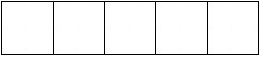 
2.
2.
2.
2.
2.
2.
2.
2.
2.
2.
2.
2.
2.
2.
2.
2.
2.
2.
2.
2.
2.
Өндірістік жарақат оқиғасының (кәсіптік аурудың, уланудың) коды
Код случая производственной травмы (профессиональные заболевания, отравления)
Өндірістік жарақат оқиғасының (кәсіптік аурудың, уланудың) коды
Код случая производственной травмы (профессиональные заболевания, отравления)
Өндірістік жарақат оқиғасының (кәсіптік аурудың, уланудың) коды
Код случая производственной травмы (профессиональные заболевания, отравления)
Өндірістік жарақат оқиғасының (кәсіптік аурудың, уланудың) коды
Код случая производственной травмы (профессиональные заболевания, отравления)
Өндірістік жарақат оқиғасының (кәсіптік аурудың, уланудың) коды
Код случая производственной травмы (профессиональные заболевания, отравления)
Өндірістік жарақат оқиғасының (кәсіптік аурудың, уланудың) коды
Код случая производственной травмы (профессиональные заболевания, отравления)
Өндірістік жарақат оқиғасының (кәсіптік аурудың, уланудың) коды
Код случая производственной травмы (профессиональные заболевания, отравления)
Өндірістік жарақат оқиғасының (кәсіптік аурудың, уланудың) коды
Код случая производственной травмы (профессиональные заболевания, отравления)
Өндірістік жарақат оқиғасының (кәсіптік аурудың, уланудың) коды
Код случая производственной травмы (профессиональные заболевания, отравления)
Өндірістік жарақат оқиғасының (кәсіптік аурудың, уланудың) коды
Код случая производственной травмы (профессиональные заболевания, отравления)
Өндірістік жарақат оқиғасының (кәсіптік аурудың, уланудың) коды
Код случая производственной травмы (профессиональные заболевания, отравления)
Өндірістік жарақат оқиғасының (кәсіптік аурудың, уланудың) коды
Код случая производственной травмы (профессиональные заболевания, отравления)
Өндірістік жарақат оқиғасының (кәсіптік аурудың, уланудың) коды
Код случая производственной травмы (профессиональные заболевания, отравления)
Өндірістік жарақат оқиғасының (кәсіптік аурудың, уланудың) коды
Код случая производственной травмы (профессиональные заболевания, отравления)
Өндірістік жарақат оқиғасының (кәсіптік аурудың, уланудың) коды
Код случая производственной травмы (профессиональные заболевания, отравления)
Өндірістік жарақат оқиғасының (кәсіптік аурудың, уланудың) коды
Код случая производственной травмы (профессиональные заболевания, отравления)
Өндірістік жарақат оқиғасының (кәсіптік аурудың, уланудың) коды
Код случая производственной травмы (профессиональные заболевания, отравления)
Өндірістік жарақат оқиғасының (кәсіптік аурудың, уланудың) коды
Код случая производственной травмы (профессиональные заболевания, отравления)
Өндірістік жарақат оқиғасының (кәсіптік аурудың, уланудың) коды
Код случая производственной травмы (профессиональные заболевания, отравления)
Өндірістік жарақат оқиғасының (кәсіптік аурудың, уланудың) коды
Код случая производственной травмы (профессиональные заболевания, отравления)
Өндірістік жарақат оқиғасының (кәсіптік аурудың, уланудың) коды
Код случая производственной травмы (профессиональные заболевания, отравления)
Өндірістік жарақат оқиғасының (кәсіптік аурудың, уланудың) коды
Код случая производственной травмы (профессиональные заболевания, отравления)
Өндірістік жарақат оқиғасының (кәсіптік аурудың, уланудың) коды
Код случая производственной травмы (профессиональные заболевания, отравления)
Өндірістік жарақат оқиғасының (кәсіптік аурудың, уланудың) коды
Код случая производственной травмы (профессиональные заболевания, отравления)
Өндірістік жарақат оқиғасының (кәсіптік аурудың, уланудың) коды
Код случая производственной травмы (профессиональные заболевания, отравления)
Өндірістік жарақат оқиғасының (кәсіптік аурудың, уланудың) коды
Код случая производственной травмы (профессиональные заболевания, отравления)
Өндірістік жарақат оқиғасының (кәсіптік аурудың, уланудың) коды
Код случая производственной травмы (профессиональные заболевания, отравления)
Өндірістік жарақат оқиғасының (кәсіптік аурудың, уланудың) коды
Код случая производственной травмы (профессиональные заболевания, отравления)
Өндірістік жарақат оқиғасының (кәсіптік аурудың, уланудың) коды
Код случая производственной травмы (профессиональные заболевания, отравления)
Өндірістік жарақат оқиғасының (кәсіптік аурудың, уланудың) коды
Код случая производственной травмы (профессиональные заболевания, отравления)
Өндірістік жарақат оқиғасының (кәсіптік аурудың, уланудың) коды
Код случая производственной травмы (профессиональные заболевания, отравления)
Өндірістік жарақат оқиғасының (кәсіптік аурудың, уланудың) коды
Код случая производственной травмы (профессиональные заболевания, отравления)
Өндірістік жарақат оқиғасының (кәсіптік аурудың, уланудың) коды
Код случая производственной травмы (профессиональные заболевания, отравления)
Өндірістік жарақат оқиғасының (кәсіптік аурудың, уланудың) коды
Код случая производственной травмы (профессиональные заболевания, отравления)
Өндірістік жарақат оқиғасының (кәсіптік аурудың, уланудың) коды
Код случая производственной травмы (профессиональные заболевания, отравления)
Өндірістік жарақат оқиғасының (кәсіптік аурудың, уланудың) коды
Код случая производственной травмы (профессиональные заболевания, отравления)
Өндірістік жарақат оқиғасының (кәсіптік аурудың, уланудың) коды
Код случая производственной травмы (профессиональные заболевания, отравления)
Өндірістік жарақат оқиғасының (кәсіптік аурудың, уланудың) коды
Код случая производственной травмы (профессиональные заболевания, отравления)
Өндірістік жарақат оқиғасының (кәсіптік аурудың, уланудың) коды
Код случая производственной травмы (профессиональные заболевания, отравления)
Өндірістік жарақат оқиғасының (кәсіптік аурудың, уланудың) коды
Код случая производственной травмы (профессиональные заболевания, отравления)
Өндірістік жарақат оқиғасының (кәсіптік аурудың, уланудың) коды
Код случая производственной травмы (профессиональные заболевания, отравления)
Өндірістік жарақат оқиғасының (кәсіптік аурудың, уланудың) коды
Код случая производственной травмы (профессиональные заболевания, отравления)
Өндірістік жарақат оқиғасының (кәсіптік аурудың, уланудың) коды
Код случая производственной травмы (профессиональные заболевания, отравления)
2.1 жазатайым оқиға актісінің №
№ акта несчастного случая
2.1 жазатайым оқиға актісінің №
№ акта несчастного случая
2.1 жазатайым оқиға актісінің №
№ акта несчастного случая
2.1 жазатайым оқиға актісінің №
№ акта несчастного случая
2.1 жазатайым оқиға актісінің №
№ акта несчастного случая
2.1 жазатайым оқиға актісінің №
№ акта несчастного случая
2.1 жазатайым оқиға актісінің №
№ акта несчастного случая
2.1 жазатайым оқиға актісінің №
№ акта несчастного случая
2.1 жазатайым оқиға актісінің №
№ акта несчастного случая
2.1 жазатайым оқиға актісінің №
№ акта несчастного случая
2.1 жазатайым оқиға актісінің №
№ акта несчастного случая
2.1 жазатайым оқиға актісінің №
№ акта несчастного случая
2.1 жазатайым оқиға актісінің №
№ акта несчастного случая
2.1 жазатайым оқиға актісінің №
№ акта несчастного случая
2.1 жазатайым оқиға актісінің №
№ акта несчастного случая
2.1 жазатайым оқиға актісінің №
№ акта несчастного случая
2.1 жазатайым оқиға актісінің №
№ акта несчастного случая
2.1 жазатайым оқиға актісінің №
№ акта несчастного случая
2.1 жазатайым оқиға актісінің №
№ акта несчастного случая
2.1 жазатайым оқиға актісінің №
№ акта несчастного случая
2.1 жазатайым оқиға актісінің №
№ акта несчастного случая
2.1 жазатайым оқиға актісінің №
№ акта несчастного случая
2.1 жазатайым оқиға актісінің №
№ акта несчастного случая
2.2 жазатайым оқиғаның күні
дата несчастного случая
2.2 жазатайым оқиғаның күні
дата несчастного случая
2.2 жазатайым оқиғаның күні
дата несчастного случая
2.2 жазатайым оқиғаның күні
дата несчастного случая
2.2 жазатайым оқиғаның күні
дата несчастного случая
2.2 жазатайым оқиғаның күні
дата несчастного случая
2.2 жазатайым оқиғаның күні
дата несчастного случая
2.2 жазатайым оқиғаның күні
дата несчастного случая
2.2 жазатайым оқиғаның күні
дата несчастного случая
2.2 жазатайым оқиғаның күні
дата несчастного случая
2.2 жазатайым оқиғаның күні
дата несчастного случая
2.2 жазатайым оқиғаның күні
дата несчастного случая
2.2 жазатайым оқиғаның күні
дата несчастного случая
2.2 жазатайым оқиғаның күні
дата несчастного случая
2.2 жазатайым оқиғаның күні
дата несчастного случая
2.2 жазатайым оқиғаның күні
дата несчастного случая
2.2 жазатайым оқиғаның күні
дата несчастного случая
2.2 жазатайым оқиғаның күні
дата несчастного случая
2.2 жазатайым оқиғаның күні
дата несчастного случая
2.2 жазатайым оқиғаның күні
дата несчастного случая
2.2 жазатайым оқиғаның күні
дата несчастного случая
2.2 жазатайым оқиғаның күні
дата несчастного случая
2.2 жазатайым оқиғаның күні
дата несчастного случая
2.2 жазатайым оқиғаның күні
дата несчастного случая
2.2 жазатайым оқиғаның күні
дата несчастного случая
2.2 жазатайым оқиғаның күні
дата несчастного случая
2.2 жазатайым оқиғаның күні
дата несчастного случая
2.2 жазатайым оқиғаның күні
дата несчастного случая
2.2 жазатайым оқиғаның күні
дата несчастного случая
2.2 жазатайым оқиғаның күні
дата несчастного случая
2.2 жазатайым оқиғаның күні
дата несчастного случая
2.2 жазатайым оқиғаның күні
дата несчастного случая
2.2 жазатайым оқиғаның күні
дата несчастного случая
2.2 жазатайым оқиғаның күні
дата несчастного случая
2.2 жазатайым оқиғаның күні
дата несчастного случая
2.2 жазатайым оқиғаның күні
дата несчастного случая
2.2 жазатайым оқиғаның күні
дата несчастного случая
2.2 жазатайым оқиғаның күні
дата несчастного случая
2.2 жазатайым оқиғаның күні
дата несчастного случая
2.2 жазатайым оқиғаның күні
дата несчастного случая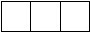 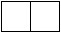 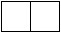 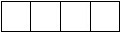 
нөмірі
номер
күні
число
күні
число
күні
число
күні
число
күні
число
күні
число
күні
число
күні
число
күні
число
айы 
месяц
айы 
месяц
айы 
месяц
айы 
месяц
айы 
месяц
айы 
месяц
айы 
месяц
айы 
месяц
айы 
месяц
жылы
год
жылы
год
жылы
год
жылы
год
жылы
год
жылы
год
жылы
год
жылы
год
жылы
год
жылы
год
жылы
год
жылы
год
жылы
год
жылы
год
жылы
год
жылы
год
жылы
год
жылы
год
жылы
год
жылы
год
жылы
год
жылы
год
3.
3.
3.
3.
3.
3.
3.
3.
3.
3.
3.
3.
3.
3.
3.
3.
3.
3.
3.
3.
Зардап шегушінің жынысы:
Пол пострадавшего:
Зардап шегушінің жынысы:
Пол пострадавшего:
Зардап шегушінің жынысы:
Пол пострадавшего:
Зардап шегушінің жынысы:
Пол пострадавшего:
Зардап шегушінің жынысы:
Пол пострадавшего:
Зардап шегушінің жынысы:
Пол пострадавшего:
Зардап шегушінің жынысы:
Пол пострадавшего:
Зардап шегушінің жынысы:
Пол пострадавшего:
Зардап шегушінің жынысы:
Пол пострадавшего:
Зардап шегушінің жынысы:
Пол пострадавшего:
Зардап шегушінің жынысы:
Пол пострадавшего:
Зардап шегушінің жынысы:
Пол пострадавшего:
Зардап шегушінің жынысы:
Пол пострадавшего:
Зардап шегушінің жынысы:
Пол пострадавшего:
Зардап шегушінің жынысы:
Пол пострадавшего:
Зардап шегушінің жынысы:
Пол пострадавшего:
Зардап шегушінің жынысы:
Пол пострадавшего:
Зардап шегушінің жынысы:
Пол пострадавшего:
Зардап шегушінің жынысы:
Пол пострадавшего:
Зардап шегушінің жынысы:
Пол пострадавшего:
Зардап шегушінің жынысы:
Пол пострадавшего:
Зардап шегушінің жынысы:
Пол пострадавшего:
Зардап шегушінің жынысы:
Пол пострадавшего:
Зардап шегушінің жынысы:
Пол пострадавшего:
Зардап шегушінің жынысы:
Пол пострадавшего:
Зардап шегушінің жынысы:
Пол пострадавшего:
Зардап шегушінің жынысы:
Пол пострадавшего:
Зардап шегушінің жынысы:
Пол пострадавшего:
Зардап шегушінің жынысы:
Пол пострадавшего:
Зардап шегушінің жынысы:
Пол пострадавшего:
Зардап шегушінің жынысы:
Пол пострадавшего:
Зардап шегушінің жынысы:
Пол пострадавшего:
Зардап шегушінің жынысы:
Пол пострадавшего:
Зардап шегушінің жынысы:
Пол пострадавшего:
ер
мужской
ер
мужской
ер
мужской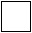 
әйел
женский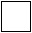 
4.
4.
4.
Жасы (жарақат алған сәтіндегі толық жасының санын көрсету керек) 
Возраст (указать число полных лет на момент получения травмы)
Жасы (жарақат алған сәтіндегі толық жасының санын көрсету керек) 
Возраст (указать число полных лет на момент получения травмы)
Жасы (жарақат алған сәтіндегі толық жасының санын көрсету керек) 
Возраст (указать число полных лет на момент получения травмы)
Жасы (жарақат алған сәтіндегі толық жасының санын көрсету керек) 
Возраст (указать число полных лет на момент получения травмы)
Жасы (жарақат алған сәтіндегі толық жасының санын көрсету керек) 
Возраст (указать число полных лет на момент получения травмы)
Жасы (жарақат алған сәтіндегі толық жасының санын көрсету керек) 
Возраст (указать число полных лет на момент получения травмы)
Жасы (жарақат алған сәтіндегі толық жасының санын көрсету керек) 
Возраст (указать число полных лет на момент получения травмы)
Жасы (жарақат алған сәтіндегі толық жасының санын көрсету керек) 
Возраст (указать число полных лет на момент получения травмы)
Жасы (жарақат алған сәтіндегі толық жасының санын көрсету керек) 
Возраст (указать число полных лет на момент получения травмы)
Жасы (жарақат алған сәтіндегі толық жасының санын көрсету керек) 
Возраст (указать число полных лет на момент получения травмы)
Жасы (жарақат алған сәтіндегі толық жасының санын көрсету керек) 
Возраст (указать число полных лет на момент получения травмы)
Жасы (жарақат алған сәтіндегі толық жасының санын көрсету керек) 
Возраст (указать число полных лет на момент получения травмы)
Жасы (жарақат алған сәтіндегі толық жасының санын көрсету керек) 
Возраст (указать число полных лет на момент получения травмы)
Жасы (жарақат алған сәтіндегі толық жасының санын көрсету керек) 
Возраст (указать число полных лет на момент получения травмы)
Жасы (жарақат алған сәтіндегі толық жасының санын көрсету керек) 
Возраст (указать число полных лет на момент получения травмы)
Жасы (жарақат алған сәтіндегі толық жасының санын көрсету керек) 
Возраст (указать число полных лет на момент получения травмы)
Жасы (жарақат алған сәтіндегі толық жасының санын көрсету керек) 
Возраст (указать число полных лет на момент получения травмы)
Жасы (жарақат алған сәтіндегі толық жасының санын көрсету керек) 
Возраст (указать число полных лет на момент получения травмы)
Жасы (жарақат алған сәтіндегі толық жасының санын көрсету керек) 
Возраст (указать число полных лет на момент получения травмы)
Жасы (жарақат алған сәтіндегі толық жасының санын көрсету керек) 
Возраст (указать число полных лет на момент получения травмы)
Жасы (жарақат алған сәтіндегі толық жасының санын көрсету керек) 
Возраст (указать число полных лет на момент получения травмы)
Жасы (жарақат алған сәтіндегі толық жасының санын көрсету керек) 
Возраст (указать число полных лет на момент получения травмы)
Жасы (жарақат алған сәтіндегі толық жасының санын көрсету керек) 
Возраст (указать число полных лет на момент получения травмы)
Жасы (жарақат алған сәтіндегі толық жасының санын көрсету керек) 
Возраст (указать число полных лет на момент получения травмы)
Жасы (жарақат алған сәтіндегі толық жасының санын көрсету керек) 
Возраст (указать число полных лет на момент получения травмы)
Жасы (жарақат алған сәтіндегі толық жасының санын көрсету керек) 
Возраст (указать число полных лет на момент получения травмы)
Жасы (жарақат алған сәтіндегі толық жасының санын көрсету керек) 
Возраст (указать число полных лет на момент получения травмы)
Жасы (жарақат алған сәтіндегі толық жасының санын көрсету керек) 
Возраст (указать число полных лет на момент получения травмы)
Жасы (жарақат алған сәтіндегі толық жасының санын көрсету керек) 
Возраст (указать число полных лет на момент получения травмы)
Жасы (жарақат алған сәтіндегі толық жасының санын көрсету керек) 
Возраст (указать число полных лет на момент получения травмы)
Жасы (жарақат алған сәтіндегі толық жасының санын көрсету керек) 
Возраст (указать число полных лет на момент получения травмы)
Жасы (жарақат алған сәтіндегі толық жасының санын көрсету керек) 
Возраст (указать число полных лет на момент получения травмы)
Жасы (жарақат алған сәтіндегі толық жасының санын көрсету керек) 
Возраст (указать число полных лет на момент получения травмы)
Жасы (жарақат алған сәтіндегі толық жасының санын көрсету керек) 
Возраст (указать число полных лет на момент получения травмы)
Жасы (жарақат алған сәтіндегі толық жасының санын көрсету керек) 
Возраст (указать число полных лет на момент получения травмы)
Жасы (жарақат алған сәтіндегі толық жасының санын көрсету керек) 
Возраст (указать число полных лет на момент получения травмы)
Жасы (жарақат алған сәтіндегі толық жасының санын көрсету керек) 
Возраст (указать число полных лет на момент получения травмы)
Жасы (жарақат алған сәтіндегі толық жасының санын көрсету керек) 
Возраст (указать число полных лет на момент получения травмы)
Жасы (жарақат алған сәтіндегі толық жасының санын көрсету керек) 
Возраст (указать число полных лет на момент получения травмы)
Жасы (жарақат алған сәтіндегі толық жасының санын көрсету керек) 
Возраст (указать число полных лет на момент получения травмы)
Жасы (жарақат алған сәтіндегі толық жасының санын көрсету керек) 
Возраст (указать число полных лет на момент получения травмы)
Жасы (жарақат алған сәтіндегі толық жасының санын көрсету керек) 
Возраст (указать число полных лет на момент получения травмы)
Жасы (жарақат алған сәтіндегі толық жасының санын көрсету керек) 
Возраст (указать число полных лет на момент получения травмы)
Жасы (жарақат алған сәтіндегі толық жасының санын көрсету керек) 
Возраст (указать число полных лет на момент получения травмы)
Жасы (жарақат алған сәтіндегі толық жасының санын көрсету керек) 
Возраст (указать число полных лет на момент получения травмы)
Жасы (жарақат алған сәтіндегі толық жасының санын көрсету керек) 
Возраст (указать число полных лет на момент получения травмы)
Жасы (жарақат алған сәтіндегі толық жасының санын көрсету керек) 
Возраст (указать число полных лет на момент получения травмы)
Жасы (жарақат алған сәтіндегі толық жасының санын көрсету керек) 
Возраст (указать число полных лет на момент получения травмы)
Жасы (жарақат алған сәтіндегі толық жасының санын көрсету керек) 
Возраст (указать число полных лет на момент получения травмы)
Жасы (жарақат алған сәтіндегі толық жасының санын көрсету керек) 
Возраст (указать число полных лет на момент получения травмы)
Жасы (жарақат алған сәтіндегі толық жасының санын көрсету керек) 
Возраст (указать число полных лет на момент получения травмы)
Жасы (жарақат алған сәтіндегі толық жасының санын көрсету керек) 
Возраст (указать число полных лет на момент получения травмы)
Жасы (жарақат алған сәтіндегі толық жасының санын көрсету керек) 
Возраст (указать число полных лет на момент получения травмы)
Жасы (жарақат алған сәтіндегі толық жасының санын көрсету керек) 
Возраст (указать число полных лет на момент получения травмы)
Жасы (жарақат алған сәтіндегі толық жасының санын көрсету керек) 
Возраст (указать число полных лет на момент получения травмы)
Жасы (жарақат алған сәтіндегі толық жасының санын көрсету керек) 
Возраст (указать число полных лет на момент получения травмы)
Жасы (жарақат алған сәтіндегі толық жасының санын көрсету керек) 
Возраст (указать число полных лет на момент получения травмы)
Жасы (жарақат алған сәтіндегі толық жасының санын көрсету керек) 
Возраст (указать число полных лет на момент получения травмы)
Жасы (жарақат алған сәтіндегі толық жасының санын көрсету керек) 
Возраст (указать число полных лет на момент получения травмы)
Жасы (жарақат алған сәтіндегі толық жасының санын көрсету керек) 
Возраст (указать число полных лет на момент получения травмы)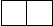 
5.
5.
5.
Осы статистикалық нысанға 1-қосымшаға сәйкес Жұмыстардың үлкейтілген топтарының, шағын топтарының, құрамалы және базалық топтарының тізбесіне сәйкес зардап шегушінің кәсібі мәртебесінің кодын көрсетіңіз 
Укажите код занятия пострадавшего в соответствии с Перечнем укрупненных групп, подгрупп, составных и базовых групп занятий, согласно приложению 1 к настоящей статистической форме
Осы статистикалық нысанға 1-қосымшаға сәйкес Жұмыстардың үлкейтілген топтарының, шағын топтарының, құрамалы және базалық топтарының тізбесіне сәйкес зардап шегушінің кәсібі мәртебесінің кодын көрсетіңіз 
Укажите код занятия пострадавшего в соответствии с Перечнем укрупненных групп, подгрупп, составных и базовых групп занятий, согласно приложению 1 к настоящей статистической форме
Осы статистикалық нысанға 1-қосымшаға сәйкес Жұмыстардың үлкейтілген топтарының, шағын топтарының, құрамалы және базалық топтарының тізбесіне сәйкес зардап шегушінің кәсібі мәртебесінің кодын көрсетіңіз 
Укажите код занятия пострадавшего в соответствии с Перечнем укрупненных групп, подгрупп, составных и базовых групп занятий, согласно приложению 1 к настоящей статистической форме
Осы статистикалық нысанға 1-қосымшаға сәйкес Жұмыстардың үлкейтілген топтарының, шағын топтарының, құрамалы және базалық топтарының тізбесіне сәйкес зардап шегушінің кәсібі мәртебесінің кодын көрсетіңіз 
Укажите код занятия пострадавшего в соответствии с Перечнем укрупненных групп, подгрупп, составных и базовых групп занятий, согласно приложению 1 к настоящей статистической форме
Осы статистикалық нысанға 1-қосымшаға сәйкес Жұмыстардың үлкейтілген топтарының, шағын топтарының, құрамалы және базалық топтарының тізбесіне сәйкес зардап шегушінің кәсібі мәртебесінің кодын көрсетіңіз 
Укажите код занятия пострадавшего в соответствии с Перечнем укрупненных групп, подгрупп, составных и базовых групп занятий, согласно приложению 1 к настоящей статистической форме
Осы статистикалық нысанға 1-қосымшаға сәйкес Жұмыстардың үлкейтілген топтарының, шағын топтарының, құрамалы және базалық топтарының тізбесіне сәйкес зардап шегушінің кәсібі мәртебесінің кодын көрсетіңіз 
Укажите код занятия пострадавшего в соответствии с Перечнем укрупненных групп, подгрупп, составных и базовых групп занятий, согласно приложению 1 к настоящей статистической форме
Осы статистикалық нысанға 1-қосымшаға сәйкес Жұмыстардың үлкейтілген топтарының, шағын топтарының, құрамалы және базалық топтарының тізбесіне сәйкес зардап шегушінің кәсібі мәртебесінің кодын көрсетіңіз 
Укажите код занятия пострадавшего в соответствии с Перечнем укрупненных групп, подгрупп, составных и базовых групп занятий, согласно приложению 1 к настоящей статистической форме
Осы статистикалық нысанға 1-қосымшаға сәйкес Жұмыстардың үлкейтілген топтарының, шағын топтарының, құрамалы және базалық топтарының тізбесіне сәйкес зардап шегушінің кәсібі мәртебесінің кодын көрсетіңіз 
Укажите код занятия пострадавшего в соответствии с Перечнем укрупненных групп, подгрупп, составных и базовых групп занятий, согласно приложению 1 к настоящей статистической форме
Осы статистикалық нысанға 1-қосымшаға сәйкес Жұмыстардың үлкейтілген топтарының, шағын топтарының, құрамалы және базалық топтарының тізбесіне сәйкес зардап шегушінің кәсібі мәртебесінің кодын көрсетіңіз 
Укажите код занятия пострадавшего в соответствии с Перечнем укрупненных групп, подгрупп, составных и базовых групп занятий, согласно приложению 1 к настоящей статистической форме
Осы статистикалық нысанға 1-қосымшаға сәйкес Жұмыстардың үлкейтілген топтарының, шағын топтарының, құрамалы және базалық топтарының тізбесіне сәйкес зардап шегушінің кәсібі мәртебесінің кодын көрсетіңіз 
Укажите код занятия пострадавшего в соответствии с Перечнем укрупненных групп, подгрупп, составных и базовых групп занятий, согласно приложению 1 к настоящей статистической форме
Осы статистикалық нысанға 1-қосымшаға сәйкес Жұмыстардың үлкейтілген топтарының, шағын топтарының, құрамалы және базалық топтарының тізбесіне сәйкес зардап шегушінің кәсібі мәртебесінің кодын көрсетіңіз 
Укажите код занятия пострадавшего в соответствии с Перечнем укрупненных групп, подгрупп, составных и базовых групп занятий, согласно приложению 1 к настоящей статистической форме
Осы статистикалық нысанға 1-қосымшаға сәйкес Жұмыстардың үлкейтілген топтарының, шағын топтарының, құрамалы және базалық топтарының тізбесіне сәйкес зардап шегушінің кәсібі мәртебесінің кодын көрсетіңіз 
Укажите код занятия пострадавшего в соответствии с Перечнем укрупненных групп, подгрупп, составных и базовых групп занятий, согласно приложению 1 к настоящей статистической форме
Осы статистикалық нысанға 1-қосымшаға сәйкес Жұмыстардың үлкейтілген топтарының, шағын топтарының, құрамалы және базалық топтарының тізбесіне сәйкес зардап шегушінің кәсібі мәртебесінің кодын көрсетіңіз 
Укажите код занятия пострадавшего в соответствии с Перечнем укрупненных групп, подгрупп, составных и базовых групп занятий, согласно приложению 1 к настоящей статистической форме
Осы статистикалық нысанға 1-қосымшаға сәйкес Жұмыстардың үлкейтілген топтарының, шағын топтарының, құрамалы және базалық топтарының тізбесіне сәйкес зардап шегушінің кәсібі мәртебесінің кодын көрсетіңіз 
Укажите код занятия пострадавшего в соответствии с Перечнем укрупненных групп, подгрупп, составных и базовых групп занятий, согласно приложению 1 к настоящей статистической форме
Осы статистикалық нысанға 1-қосымшаға сәйкес Жұмыстардың үлкейтілген топтарының, шағын топтарының, құрамалы және базалық топтарының тізбесіне сәйкес зардап шегушінің кәсібі мәртебесінің кодын көрсетіңіз 
Укажите код занятия пострадавшего в соответствии с Перечнем укрупненных групп, подгрупп, составных и базовых групп занятий, согласно приложению 1 к настоящей статистической форме
Осы статистикалық нысанға 1-қосымшаға сәйкес Жұмыстардың үлкейтілген топтарының, шағын топтарының, құрамалы және базалық топтарының тізбесіне сәйкес зардап шегушінің кәсібі мәртебесінің кодын көрсетіңіз 
Укажите код занятия пострадавшего в соответствии с Перечнем укрупненных групп, подгрупп, составных и базовых групп занятий, согласно приложению 1 к настоящей статистической форме
Осы статистикалық нысанға 1-қосымшаға сәйкес Жұмыстардың үлкейтілген топтарының, шағын топтарының, құрамалы және базалық топтарының тізбесіне сәйкес зардап шегушінің кәсібі мәртебесінің кодын көрсетіңіз 
Укажите код занятия пострадавшего в соответствии с Перечнем укрупненных групп, подгрупп, составных и базовых групп занятий, согласно приложению 1 к настоящей статистической форме
Осы статистикалық нысанға 1-қосымшаға сәйкес Жұмыстардың үлкейтілген топтарының, шағын топтарының, құрамалы және базалық топтарының тізбесіне сәйкес зардап шегушінің кәсібі мәртебесінің кодын көрсетіңіз 
Укажите код занятия пострадавшего в соответствии с Перечнем укрупненных групп, подгрупп, составных и базовых групп занятий, согласно приложению 1 к настоящей статистической форме
Осы статистикалық нысанға 1-қосымшаға сәйкес Жұмыстардың үлкейтілген топтарының, шағын топтарының, құрамалы және базалық топтарының тізбесіне сәйкес зардап шегушінің кәсібі мәртебесінің кодын көрсетіңіз 
Укажите код занятия пострадавшего в соответствии с Перечнем укрупненных групп, подгрупп, составных и базовых групп занятий, согласно приложению 1 к настоящей статистической форме
Осы статистикалық нысанға 1-қосымшаға сәйкес Жұмыстардың үлкейтілген топтарының, шағын топтарының, құрамалы және базалық топтарының тізбесіне сәйкес зардап шегушінің кәсібі мәртебесінің кодын көрсетіңіз 
Укажите код занятия пострадавшего в соответствии с Перечнем укрупненных групп, подгрупп, составных и базовых групп занятий, согласно приложению 1 к настоящей статистической форме
Осы статистикалық нысанға 1-қосымшаға сәйкес Жұмыстардың үлкейтілген топтарының, шағын топтарының, құрамалы және базалық топтарының тізбесіне сәйкес зардап шегушінің кәсібі мәртебесінің кодын көрсетіңіз 
Укажите код занятия пострадавшего в соответствии с Перечнем укрупненных групп, подгрупп, составных и базовых групп занятий, согласно приложению 1 к настоящей статистической форме
Осы статистикалық нысанға 1-қосымшаға сәйкес Жұмыстардың үлкейтілген топтарының, шағын топтарының, құрамалы және базалық топтарының тізбесіне сәйкес зардап шегушінің кәсібі мәртебесінің кодын көрсетіңіз 
Укажите код занятия пострадавшего в соответствии с Перечнем укрупненных групп, подгрупп, составных и базовых групп занятий, согласно приложению 1 к настоящей статистической форме
Осы статистикалық нысанға 1-қосымшаға сәйкес Жұмыстардың үлкейтілген топтарының, шағын топтарының, құрамалы және базалық топтарының тізбесіне сәйкес зардап шегушінің кәсібі мәртебесінің кодын көрсетіңіз 
Укажите код занятия пострадавшего в соответствии с Перечнем укрупненных групп, подгрупп, составных и базовых групп занятий, согласно приложению 1 к настоящей статистической форме
Осы статистикалық нысанға 1-қосымшаға сәйкес Жұмыстардың үлкейтілген топтарының, шағын топтарының, құрамалы және базалық топтарының тізбесіне сәйкес зардап шегушінің кәсібі мәртебесінің кодын көрсетіңіз 
Укажите код занятия пострадавшего в соответствии с Перечнем укрупненных групп, подгрупп, составных и базовых групп занятий, согласно приложению 1 к настоящей статистической форме
Осы статистикалық нысанға 1-қосымшаға сәйкес Жұмыстардың үлкейтілген топтарының, шағын топтарының, құрамалы және базалық топтарының тізбесіне сәйкес зардап шегушінің кәсібі мәртебесінің кодын көрсетіңіз 
Укажите код занятия пострадавшего в соответствии с Перечнем укрупненных групп, подгрупп, составных и базовых групп занятий, согласно приложению 1 к настоящей статистической форме
Осы статистикалық нысанға 1-қосымшаға сәйкес Жұмыстардың үлкейтілген топтарының, шағын топтарының, құрамалы және базалық топтарының тізбесіне сәйкес зардап шегушінің кәсібі мәртебесінің кодын көрсетіңіз 
Укажите код занятия пострадавшего в соответствии с Перечнем укрупненных групп, подгрупп, составных и базовых групп занятий, согласно приложению 1 к настоящей статистической форме
Осы статистикалық нысанға 1-қосымшаға сәйкес Жұмыстардың үлкейтілген топтарының, шағын топтарының, құрамалы және базалық топтарының тізбесіне сәйкес зардап шегушінің кәсібі мәртебесінің кодын көрсетіңіз 
Укажите код занятия пострадавшего в соответствии с Перечнем укрупненных групп, подгрупп, составных и базовых групп занятий, согласно приложению 1 к настоящей статистической форме
Осы статистикалық нысанға 1-қосымшаға сәйкес Жұмыстардың үлкейтілген топтарының, шағын топтарының, құрамалы және базалық топтарының тізбесіне сәйкес зардап шегушінің кәсібі мәртебесінің кодын көрсетіңіз 
Укажите код занятия пострадавшего в соответствии с Перечнем укрупненных групп, подгрупп, составных и базовых групп занятий, согласно приложению 1 к настоящей статистической форме
Осы статистикалық нысанға 1-қосымшаға сәйкес Жұмыстардың үлкейтілген топтарының, шағын топтарының, құрамалы және базалық топтарының тізбесіне сәйкес зардап шегушінің кәсібі мәртебесінің кодын көрсетіңіз 
Укажите код занятия пострадавшего в соответствии с Перечнем укрупненных групп, подгрупп, составных и базовых групп занятий, согласно приложению 1 к настоящей статистической форме
Осы статистикалық нысанға 1-қосымшаға сәйкес Жұмыстардың үлкейтілген топтарының, шағын топтарының, құрамалы және базалық топтарының тізбесіне сәйкес зардап шегушінің кәсібі мәртебесінің кодын көрсетіңіз 
Укажите код занятия пострадавшего в соответствии с Перечнем укрупненных групп, подгрупп, составных и базовых групп занятий, согласно приложению 1 к настоящей статистической форме
Осы статистикалық нысанға 1-қосымшаға сәйкес Жұмыстардың үлкейтілген топтарының, шағын топтарының, құрамалы және базалық топтарының тізбесіне сәйкес зардап шегушінің кәсібі мәртебесінің кодын көрсетіңіз 
Укажите код занятия пострадавшего в соответствии с Перечнем укрупненных групп, подгрупп, составных и базовых групп занятий, согласно приложению 1 к настоящей статистической форме
Осы статистикалық нысанға 1-қосымшаға сәйкес Жұмыстардың үлкейтілген топтарының, шағын топтарының, құрамалы және базалық топтарының тізбесіне сәйкес зардап шегушінің кәсібі мәртебесінің кодын көрсетіңіз 
Укажите код занятия пострадавшего в соответствии с Перечнем укрупненных групп, подгрупп, составных и базовых групп занятий, согласно приложению 1 к настоящей статистической форме
Осы статистикалық нысанға 1-қосымшаға сәйкес Жұмыстардың үлкейтілген топтарының, шағын топтарының, құрамалы және базалық топтарының тізбесіне сәйкес зардап шегушінің кәсібі мәртебесінің кодын көрсетіңіз 
Укажите код занятия пострадавшего в соответствии с Перечнем укрупненных групп, подгрупп, составных и базовых групп занятий, согласно приложению 1 к настоящей статистической форме
Осы статистикалық нысанға 1-қосымшаға сәйкес Жұмыстардың үлкейтілген топтарының, шағын топтарының, құрамалы және базалық топтарының тізбесіне сәйкес зардап шегушінің кәсібі мәртебесінің кодын көрсетіңіз 
Укажите код занятия пострадавшего в соответствии с Перечнем укрупненных групп, подгрупп, составных и базовых групп занятий, согласно приложению 1 к настоящей статистической форме
Осы статистикалық нысанға 1-қосымшаға сәйкес Жұмыстардың үлкейтілген топтарының, шағын топтарының, құрамалы және базалық топтарының тізбесіне сәйкес зардап шегушінің кәсібі мәртебесінің кодын көрсетіңіз 
Укажите код занятия пострадавшего в соответствии с Перечнем укрупненных групп, подгрупп, составных и базовых групп занятий, согласно приложению 1 к настоящей статистической форме
Осы статистикалық нысанға 1-қосымшаға сәйкес Жұмыстардың үлкейтілген топтарының, шағын топтарының, құрамалы және базалық топтарының тізбесіне сәйкес зардап шегушінің кәсібі мәртебесінің кодын көрсетіңіз 
Укажите код занятия пострадавшего в соответствии с Перечнем укрупненных групп, подгрупп, составных и базовых групп занятий, согласно приложению 1 к настоящей статистической форме
Осы статистикалық нысанға 1-қосымшаға сәйкес Жұмыстардың үлкейтілген топтарының, шағын топтарының, құрамалы және базалық топтарының тізбесіне сәйкес зардап шегушінің кәсібі мәртебесінің кодын көрсетіңіз 
Укажите код занятия пострадавшего в соответствии с Перечнем укрупненных групп, подгрупп, составных и базовых групп занятий, согласно приложению 1 к настоящей статистической форме
Осы статистикалық нысанға 1-қосымшаға сәйкес Жұмыстардың үлкейтілген топтарының, шағын топтарының, құрамалы және базалық топтарының тізбесіне сәйкес зардап шегушінің кәсібі мәртебесінің кодын көрсетіңіз 
Укажите код занятия пострадавшего в соответствии с Перечнем укрупненных групп, подгрупп, составных и базовых групп занятий, согласно приложению 1 к настоящей статистической форме
Осы статистикалық нысанға 1-қосымшаға сәйкес Жұмыстардың үлкейтілген топтарының, шағын топтарының, құрамалы және базалық топтарының тізбесіне сәйкес зардап шегушінің кәсібі мәртебесінің кодын көрсетіңіз 
Укажите код занятия пострадавшего в соответствии с Перечнем укрупненных групп, подгрупп, составных и базовых групп занятий, согласно приложению 1 к настоящей статистической форме
Осы статистикалық нысанға 1-қосымшаға сәйкес Жұмыстардың үлкейтілген топтарының, шағын топтарының, құрамалы және базалық топтарының тізбесіне сәйкес зардап шегушінің кәсібі мәртебесінің кодын көрсетіңіз 
Укажите код занятия пострадавшего в соответствии с Перечнем укрупненных групп, подгрупп, составных и базовых групп занятий, согласно приложению 1 к настоящей статистической форме
Осы статистикалық нысанға 1-қосымшаға сәйкес Жұмыстардың үлкейтілген топтарының, шағын топтарының, құрамалы және базалық топтарының тізбесіне сәйкес зардап шегушінің кәсібі мәртебесінің кодын көрсетіңіз 
Укажите код занятия пострадавшего в соответствии с Перечнем укрупненных групп, подгрупп, составных и базовых групп занятий, согласно приложению 1 к настоящей статистической форме
Осы статистикалық нысанға 1-қосымшаға сәйкес Жұмыстардың үлкейтілген топтарының, шағын топтарының, құрамалы және базалық топтарының тізбесіне сәйкес зардап шегушінің кәсібі мәртебесінің кодын көрсетіңіз 
Укажите код занятия пострадавшего в соответствии с Перечнем укрупненных групп, подгрупп, составных и базовых групп занятий, согласно приложению 1 к настоящей статистической форме
Осы статистикалық нысанға 1-қосымшаға сәйкес Жұмыстардың үлкейтілген топтарының, шағын топтарының, құрамалы және базалық топтарының тізбесіне сәйкес зардап шегушінің кәсібі мәртебесінің кодын көрсетіңіз 
Укажите код занятия пострадавшего в соответствии с Перечнем укрупненных групп, подгрупп, составных и базовых групп занятий, согласно приложению 1 к настоящей статистической форме
Осы статистикалық нысанға 1-қосымшаға сәйкес Жұмыстардың үлкейтілген топтарының, шағын топтарының, құрамалы және базалық топтарының тізбесіне сәйкес зардап шегушінің кәсібі мәртебесінің кодын көрсетіңіз 
Укажите код занятия пострадавшего в соответствии с Перечнем укрупненных групп, подгрупп, составных и базовых групп занятий, согласно приложению 1 к настоящей статистической форме
Осы статистикалық нысанға 1-қосымшаға сәйкес Жұмыстардың үлкейтілген топтарының, шағын топтарының, құрамалы және базалық топтарының тізбесіне сәйкес зардап шегушінің кәсібі мәртебесінің кодын көрсетіңіз 
Укажите код занятия пострадавшего в соответствии с Перечнем укрупненных групп, подгрупп, составных и базовых групп занятий, согласно приложению 1 к настоящей статистической форме
Осы статистикалық нысанға 1-қосымшаға сәйкес Жұмыстардың үлкейтілген топтарының, шағын топтарының, құрамалы және базалық топтарының тізбесіне сәйкес зардап шегушінің кәсібі мәртебесінің кодын көрсетіңіз 
Укажите код занятия пострадавшего в соответствии с Перечнем укрупненных групп, подгрупп, составных и базовых групп занятий, согласно приложению 1 к настоящей статистической форме
Осы статистикалық нысанға 1-қосымшаға сәйкес Жұмыстардың үлкейтілген топтарының, шағын топтарының, құрамалы және базалық топтарының тізбесіне сәйкес зардап шегушінің кәсібі мәртебесінің кодын көрсетіңіз 
Укажите код занятия пострадавшего в соответствии с Перечнем укрупненных групп, подгрупп, составных и базовых групп занятий, согласно приложению 1 к настоящей статистической форме
Осы статистикалық нысанға 1-қосымшаға сәйкес Жұмыстардың үлкейтілген топтарының, шағын топтарының, құрамалы және базалық топтарының тізбесіне сәйкес зардап шегушінің кәсібі мәртебесінің кодын көрсетіңіз 
Укажите код занятия пострадавшего в соответствии с Перечнем укрупненных групп, подгрупп, составных и базовых групп занятий, согласно приложению 1 к настоящей статистической форме
Осы статистикалық нысанға 1-қосымшаға сәйкес Жұмыстардың үлкейтілген топтарының, шағын топтарының, құрамалы және базалық топтарының тізбесіне сәйкес зардап шегушінің кәсібі мәртебесінің кодын көрсетіңіз 
Укажите код занятия пострадавшего в соответствии с Перечнем укрупненных групп, подгрупп, составных и базовых групп занятий, согласно приложению 1 к настоящей статистической форме
Осы статистикалық нысанға 1-қосымшаға сәйкес Жұмыстардың үлкейтілген топтарының, шағын топтарының, құрамалы және базалық топтарының тізбесіне сәйкес зардап шегушінің кәсібі мәртебесінің кодын көрсетіңіз 
Укажите код занятия пострадавшего в соответствии с Перечнем укрупненных групп, подгрупп, составных и базовых групп занятий, согласно приложению 1 к настоящей статистической форме
Осы статистикалық нысанға 1-қосымшаға сәйкес Жұмыстардың үлкейтілген топтарының, шағын топтарының, құрамалы және базалық топтарының тізбесіне сәйкес зардап шегушінің кәсібі мәртебесінің кодын көрсетіңіз 
Укажите код занятия пострадавшего в соответствии с Перечнем укрупненных групп, подгрупп, составных и базовых групп занятий, согласно приложению 1 к настоящей статистической форме
Осы статистикалық нысанға 1-қосымшаға сәйкес Жұмыстардың үлкейтілген топтарының, шағын топтарының, құрамалы және базалық топтарының тізбесіне сәйкес зардап шегушінің кәсібі мәртебесінің кодын көрсетіңіз 
Укажите код занятия пострадавшего в соответствии с Перечнем укрупненных групп, подгрупп, составных и базовых групп занятий, согласно приложению 1 к настоящей статистической форме
Осы статистикалық нысанға 1-қосымшаға сәйкес Жұмыстардың үлкейтілген топтарының, шағын топтарының, құрамалы және базалық топтарының тізбесіне сәйкес зардап шегушінің кәсібі мәртебесінің кодын көрсетіңіз 
Укажите код занятия пострадавшего в соответствии с Перечнем укрупненных групп, подгрупп, составных и базовых групп занятий, согласно приложению 1 к настоящей статистической форме
Осы статистикалық нысанға 1-қосымшаға сәйкес Жұмыстардың үлкейтілген топтарының, шағын топтарының, құрамалы және базалық топтарының тізбесіне сәйкес зардап шегушінің кәсібі мәртебесінің кодын көрсетіңіз 
Укажите код занятия пострадавшего в соответствии с Перечнем укрупненных групп, подгрупп, составных и базовых групп занятий, согласно приложению 1 к настоящей статистической форме
Осы статистикалық нысанға 1-қосымшаға сәйкес Жұмыстардың үлкейтілген топтарының, шағын топтарының, құрамалы және базалық топтарының тізбесіне сәйкес зардап шегушінің кәсібі мәртебесінің кодын көрсетіңіз 
Укажите код занятия пострадавшего в соответствии с Перечнем укрупненных групп, подгрупп, составных и базовых групп занятий, согласно приложению 1 к настоящей статистической форме
Осы статистикалық нысанға 1-қосымшаға сәйкес Жұмыстардың үлкейтілген топтарының, шағын топтарының, құрамалы және базалық топтарының тізбесіне сәйкес зардап шегушінің кәсібі мәртебесінің кодын көрсетіңіз 
Укажите код занятия пострадавшего в соответствии с Перечнем укрупненных групп, подгрупп, составных и базовых групп занятий, согласно приложению 1 к настоящей статистической форме
Осы статистикалық нысанға 1-қосымшаға сәйкес Жұмыстардың үлкейтілген топтарының, шағын топтарының, құрамалы және базалық топтарының тізбесіне сәйкес зардап шегушінің кәсібі мәртебесінің кодын көрсетіңіз 
Укажите код занятия пострадавшего в соответствии с Перечнем укрупненных групп, подгрупп, составных и базовых групп занятий, согласно приложению 1 к настоящей статистической форме
Осы статистикалық нысанға 1-қосымшаға сәйкес Жұмыстардың үлкейтілген топтарының, шағын топтарының, құрамалы және базалық топтарының тізбесіне сәйкес зардап шегушінің кәсібі мәртебесінің кодын көрсетіңіз 
Укажите код занятия пострадавшего в соответствии с Перечнем укрупненных групп, подгрупп, составных и базовых групп занятий, согласно приложению 1 к настоящей статистической форме
Осы статистикалық нысанға 1-қосымшаға сәйкес Жұмыстардың үлкейтілген топтарының, шағын топтарының, құрамалы және базалық топтарының тізбесіне сәйкес зардап шегушінің кәсібі мәртебесінің кодын көрсетіңіз 
Укажите код занятия пострадавшего в соответствии с Перечнем укрупненных групп, подгрупп, составных и базовых групп занятий, согласно приложению 1 к настоящей статистической форме
Осы статистикалық нысанға 1-қосымшаға сәйкес Жұмыстардың үлкейтілген топтарының, шағын топтарының, құрамалы және базалық топтарының тізбесіне сәйкес зардап шегушінің кәсібі мәртебесінің кодын көрсетіңіз 
Укажите код занятия пострадавшего в соответствии с Перечнем укрупненных групп, подгрупп, составных и базовых групп занятий, согласно приложению 1 к настоящей статистической форме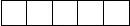 
6.
6.
6.
6.
6.
6.
6.
6.
6.
6.
6.
6.
6.
Сіздің жұмысыңыз ауысымды болып табыла ма, соны көрсетіңіз 
Укажите, является ли ваша работа сменной
Сіздің жұмысыңыз ауысымды болып табыла ма, соны көрсетіңіз 
Укажите, является ли ваша работа сменной
Сіздің жұмысыңыз ауысымды болып табыла ма, соны көрсетіңіз 
Укажите, является ли ваша работа сменной
Сіздің жұмысыңыз ауысымды болып табыла ма, соны көрсетіңіз 
Укажите, является ли ваша работа сменной
Сіздің жұмысыңыз ауысымды болып табыла ма, соны көрсетіңіз 
Укажите, является ли ваша работа сменной
Сіздің жұмысыңыз ауысымды болып табыла ма, соны көрсетіңіз 
Укажите, является ли ваша работа сменной
Сіздің жұмысыңыз ауысымды болып табыла ма, соны көрсетіңіз 
Укажите, является ли ваша работа сменной
Сіздің жұмысыңыз ауысымды болып табыла ма, соны көрсетіңіз 
Укажите, является ли ваша работа сменной
Сіздің жұмысыңыз ауысымды болып табыла ма, соны көрсетіңіз 
Укажите, является ли ваша работа сменной
Сіздің жұмысыңыз ауысымды болып табыла ма, соны көрсетіңіз 
Укажите, является ли ваша работа сменной
Сіздің жұмысыңыз ауысымды болып табыла ма, соны көрсетіңіз 
Укажите, является ли ваша работа сменной
Сіздің жұмысыңыз ауысымды болып табыла ма, соны көрсетіңіз 
Укажите, является ли ваша работа сменной
Сіздің жұмысыңыз ауысымды болып табыла ма, соны көрсетіңіз 
Укажите, является ли ваша работа сменной
Сіздің жұмысыңыз ауысымды болып табыла ма, соны көрсетіңіз 
Укажите, является ли ваша работа сменной
Сіздің жұмысыңыз ауысымды болып табыла ма, соны көрсетіңіз 
Укажите, является ли ваша работа сменной
Сіздің жұмысыңыз ауысымды болып табыла ма, соны көрсетіңіз 
Укажите, является ли ваша работа сменной
Сіздің жұмысыңыз ауысымды болып табыла ма, соны көрсетіңіз 
Укажите, является ли ваша работа сменной
Сіздің жұмысыңыз ауысымды болып табыла ма, соны көрсетіңіз 
Укажите, является ли ваша работа сменной
Сіздің жұмысыңыз ауысымды болып табыла ма, соны көрсетіңіз 
Укажите, является ли ваша работа сменной
Сіздің жұмысыңыз ауысымды болып табыла ма, соны көрсетіңіз 
Укажите, является ли ваша работа сменной
Сіздің жұмысыңыз ауысымды болып табыла ма, соны көрсетіңіз 
Укажите, является ли ваша работа сменной
Сіздің жұмысыңыз ауысымды болып табыла ма, соны көрсетіңіз 
Укажите, является ли ваша работа сменной
Сіздің жұмысыңыз ауысымды болып табыла ма, соны көрсетіңіз 
Укажите, является ли ваша работа сменной
Сіздің жұмысыңыз ауысымды болып табыла ма, соны көрсетіңіз 
Укажите, является ли ваша работа сменной
Сіздің жұмысыңыз ауысымды болып табыла ма, соны көрсетіңіз 
Укажите, является ли ваша работа сменной
Сіздің жұмысыңыз ауысымды болып табыла ма, соны көрсетіңіз 
Укажите, является ли ваша работа сменной
Сіздің жұмысыңыз ауысымды болып табыла ма, соны көрсетіңіз 
Укажите, является ли ваша работа сменной
Сіздің жұмысыңыз ауысымды болып табыла ма, соны көрсетіңіз 
Укажите, является ли ваша работа сменной
Сіздің жұмысыңыз ауысымды болып табыла ма, соны көрсетіңіз 
Укажите, является ли ваша работа сменной
Сіздің жұмысыңыз ауысымды болып табыла ма, соны көрсетіңіз 
Укажите, является ли ваша работа сменной
Сіздің жұмысыңыз ауысымды болып табыла ма, соны көрсетіңіз 
Укажите, является ли ваша работа сменной
Сіздің жұмысыңыз ауысымды болып табыла ма, соны көрсетіңіз 
Укажите, является ли ваша работа сменной
Сіздің жұмысыңыз ауысымды болып табыла ма, соны көрсетіңіз 
Укажите, является ли ваша работа сменной
Сіздің жұмысыңыз ауысымды болып табыла ма, соны көрсетіңіз 
Укажите, является ли ваша работа сменной
Сіздің жұмысыңыз ауысымды болып табыла ма, соны көрсетіңіз 
Укажите, является ли ваша работа сменной
Сіздің жұмысыңыз ауысымды болып табыла ма, соны көрсетіңіз 
Укажите, является ли ваша работа сменной
Сіздің жұмысыңыз ауысымды болып табыла ма, соны көрсетіңіз 
Укажите, является ли ваша работа сменной
Сіздің жұмысыңыз ауысымды болып табыла ма, соны көрсетіңіз 
Укажите, является ли ваша работа сменной
Сіздің жұмысыңыз ауысымды болып табыла ма, соны көрсетіңіз 
Укажите, является ли ваша работа сменной
Сіздің жұмысыңыз ауысымды болып табыла ма, соны көрсетіңіз 
Укажите, является ли ваша работа сменной
Сіздің жұмысыңыз ауысымды болып табыла ма, соны көрсетіңіз 
Укажите, является ли ваша работа сменной
Сіздің жұмысыңыз ауысымды болып табыла ма, соны көрсетіңіз 
Укажите, является ли ваша работа сменной
Сіздің жұмысыңыз ауысымды болып табыла ма, соны көрсетіңіз 
Укажите, является ли ваша работа сменной
Сіздің жұмысыңыз ауысымды болып табыла ма, соны көрсетіңіз 
Укажите, является ли ваша работа сменной
Сіздің жұмысыңыз ауысымды болып табыла ма, соны көрсетіңіз 
Укажите, является ли ваша работа сменной
Сіздің жұмысыңыз ауысымды болып табыла ма, соны көрсетіңіз 
Укажите, является ли ваша работа сменной
Сіздің жұмысыңыз ауысымды болып табыла ма, соны көрсетіңіз 
Укажите, является ли ваша работа сменной
Сіздің жұмысыңыз ауысымды болып табыла ма, соны көрсетіңіз 
Укажите, является ли ваша работа сменной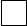 
Иә
Да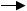 
7-сұрақ 
вопрос 7
7-сұрақ 
вопрос 7
7-сұрақ 
вопрос 7
7-сұрақ 
вопрос 7
7-сұрақ 
вопрос 7
7-сұрақ 
вопрос 7
7-сұрақ 
вопрос 7
7-сұрақ 
вопрос 7
7-сұрақ 
вопрос 7
7-сұрақ 
вопрос 7
7-сұрақ 
вопрос 7
7-сұрақ 
вопрос 7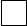 
Жоқ
Нет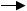 
8-сұрақ 
вопрос 8
8-сұрақ 
вопрос 8
8-сұрақ 
вопрос 8
8-сұрақ 
вопрос 8
8-сұрақ 
вопрос 8
8-сұрақ 
вопрос 8
8-сұрақ 
вопрос 8
8-сұрақ 
вопрос 8
8-сұрақ 
вопрос 8
8-сұрақ 
вопрос 8
8-сұрақ 
вопрос 8
8-сұрақ 
вопрос 8
8-сұрақ 
вопрос 8
8-сұрақ 
вопрос 8
8-сұрақ 
вопрос 8
8-сұрақ 
вопрос 8
8-сұрақ 
вопрос 8
8-сұрақ 
вопрос 8
8-сұрақ 
вопрос 8
8-сұрақ 
вопрос 8
8-сұрақ 
вопрос 8
7.
7.
7.
7.
7.
7.
7.
Жазатайым оқиға болған ауысымды көрсетіңіз 
Укажите смену, в которой произошел несчастный случай
Жазатайым оқиға болған ауысымды көрсетіңіз 
Укажите смену, в которой произошел несчастный случай
Жазатайым оқиға болған ауысымды көрсетіңіз 
Укажите смену, в которой произошел несчастный случай
Жазатайым оқиға болған ауысымды көрсетіңіз 
Укажите смену, в которой произошел несчастный случай
Жазатайым оқиға болған ауысымды көрсетіңіз 
Укажите смену, в которой произошел несчастный случай
Жазатайым оқиға болған ауысымды көрсетіңіз 
Укажите смену, в которой произошел несчастный случай
Жазатайым оқиға болған ауысымды көрсетіңіз 
Укажите смену, в которой произошел несчастный случай
Жазатайым оқиға болған ауысымды көрсетіңіз 
Укажите смену, в которой произошел несчастный случай
Жазатайым оқиға болған ауысымды көрсетіңіз 
Укажите смену, в которой произошел несчастный случай
Жазатайым оқиға болған ауысымды көрсетіңіз 
Укажите смену, в которой произошел несчастный случай
Жазатайым оқиға болған ауысымды көрсетіңіз 
Укажите смену, в которой произошел несчастный случай
Жазатайым оқиға болған ауысымды көрсетіңіз 
Укажите смену, в которой произошел несчастный случай
Жазатайым оқиға болған ауысымды көрсетіңіз 
Укажите смену, в которой произошел несчастный случай
Жазатайым оқиға болған ауысымды көрсетіңіз 
Укажите смену, в которой произошел несчастный случай
Жазатайым оқиға болған ауысымды көрсетіңіз 
Укажите смену, в которой произошел несчастный случай
Жазатайым оқиға болған ауысымды көрсетіңіз 
Укажите смену, в которой произошел несчастный случай
Жазатайым оқиға болған ауысымды көрсетіңіз 
Укажите смену, в которой произошел несчастный случай
Жазатайым оқиға болған ауысымды көрсетіңіз 
Укажите смену, в которой произошел несчастный случай
Жазатайым оқиға болған ауысымды көрсетіңіз 
Укажите смену, в которой произошел несчастный случай
1
1
1
1
1
1
1
1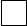 
2
2
2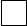 
3
3
3
3
3
3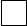 
4
4
4
4
4
4
4
4
4
4
4
4
4
4
4
4
4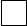 
8.
8.
8.
8.
8.
8.
Зардап шегушінің жазатайым оқиға сәтіндегі денсаулық жағдайын (сот-медициналық сараптама қорытындысына сәйкес) белгілеңіз: 
Отметьте физическое состояние пострадавшего в момент несчастного случая (согласно заключению судебно - медицинской экспертизы):
Зардап шегушінің жазатайым оқиға сәтіндегі денсаулық жағдайын (сот-медициналық сараптама қорытындысына сәйкес) белгілеңіз: 
Отметьте физическое состояние пострадавшего в момент несчастного случая (согласно заключению судебно - медицинской экспертизы):
Зардап шегушінің жазатайым оқиға сәтіндегі денсаулық жағдайын (сот-медициналық сараптама қорытындысына сәйкес) белгілеңіз: 
Отметьте физическое состояние пострадавшего в момент несчастного случая (согласно заключению судебно - медицинской экспертизы):
Зардап шегушінің жазатайым оқиға сәтіндегі денсаулық жағдайын (сот-медициналық сараптама қорытындысына сәйкес) белгілеңіз: 
Отметьте физическое состояние пострадавшего в момент несчастного случая (согласно заключению судебно - медицинской экспертизы):
Зардап шегушінің жазатайым оқиға сәтіндегі денсаулық жағдайын (сот-медициналық сараптама қорытындысына сәйкес) белгілеңіз: 
Отметьте физическое состояние пострадавшего в момент несчастного случая (согласно заключению судебно - медицинской экспертизы):
Зардап шегушінің жазатайым оқиға сәтіндегі денсаулық жағдайын (сот-медициналық сараптама қорытындысына сәйкес) белгілеңіз: 
Отметьте физическое состояние пострадавшего в момент несчастного случая (согласно заключению судебно - медицинской экспертизы):
Зардап шегушінің жазатайым оқиға сәтіндегі денсаулық жағдайын (сот-медициналық сараптама қорытындысына сәйкес) белгілеңіз: 
Отметьте физическое состояние пострадавшего в момент несчастного случая (согласно заключению судебно - медицинской экспертизы):
Зардап шегушінің жазатайым оқиға сәтіндегі денсаулық жағдайын (сот-медициналық сараптама қорытындысына сәйкес) белгілеңіз: 
Отметьте физическое состояние пострадавшего в момент несчастного случая (согласно заключению судебно - медицинской экспертизы):
Зардап шегушінің жазатайым оқиға сәтіндегі денсаулық жағдайын (сот-медициналық сараптама қорытындысына сәйкес) белгілеңіз: 
Отметьте физическое состояние пострадавшего в момент несчастного случая (согласно заключению судебно - медицинской экспертизы):
Зардап шегушінің жазатайым оқиға сәтіндегі денсаулық жағдайын (сот-медициналық сараптама қорытындысына сәйкес) белгілеңіз: 
Отметьте физическое состояние пострадавшего в момент несчастного случая (согласно заключению судебно - медицинской экспертизы):
Зардап шегушінің жазатайым оқиға сәтіндегі денсаулық жағдайын (сот-медициналық сараптама қорытындысына сәйкес) белгілеңіз: 
Отметьте физическое состояние пострадавшего в момент несчастного случая (согласно заключению судебно - медицинской экспертизы):
Зардап шегушінің жазатайым оқиға сәтіндегі денсаулық жағдайын (сот-медициналық сараптама қорытындысына сәйкес) белгілеңіз: 
Отметьте физическое состояние пострадавшего в момент несчастного случая (согласно заключению судебно - медицинской экспертизы):
Зардап шегушінің жазатайым оқиға сәтіндегі денсаулық жағдайын (сот-медициналық сараптама қорытындысына сәйкес) белгілеңіз: 
Отметьте физическое состояние пострадавшего в момент несчастного случая (согласно заключению судебно - медицинской экспертизы):
Зардап шегушінің жазатайым оқиға сәтіндегі денсаулық жағдайын (сот-медициналық сараптама қорытындысына сәйкес) белгілеңіз: 
Отметьте физическое состояние пострадавшего в момент несчастного случая (согласно заключению судебно - медицинской экспертизы):
Зардап шегушінің жазатайым оқиға сәтіндегі денсаулық жағдайын (сот-медициналық сараптама қорытындысына сәйкес) белгілеңіз: 
Отметьте физическое состояние пострадавшего в момент несчастного случая (согласно заключению судебно - медицинской экспертизы):
Зардап шегушінің жазатайым оқиға сәтіндегі денсаулық жағдайын (сот-медициналық сараптама қорытындысына сәйкес) белгілеңіз: 
Отметьте физическое состояние пострадавшего в момент несчастного случая (согласно заключению судебно - медицинской экспертизы):
Зардап шегушінің жазатайым оқиға сәтіндегі денсаулық жағдайын (сот-медициналық сараптама қорытындысына сәйкес) белгілеңіз: 
Отметьте физическое состояние пострадавшего в момент несчастного случая (согласно заключению судебно - медицинской экспертизы):
Зардап шегушінің жазатайым оқиға сәтіндегі денсаулық жағдайын (сот-медициналық сараптама қорытындысына сәйкес) белгілеңіз: 
Отметьте физическое состояние пострадавшего в момент несчастного случая (согласно заключению судебно - медицинской экспертизы):
Зардап шегушінің жазатайым оқиға сәтіндегі денсаулық жағдайын (сот-медициналық сараптама қорытындысына сәйкес) белгілеңіз: 
Отметьте физическое состояние пострадавшего в момент несчастного случая (согласно заключению судебно - медицинской экспертизы):
Зардап шегушінің жазатайым оқиға сәтіндегі денсаулық жағдайын (сот-медициналық сараптама қорытындысына сәйкес) белгілеңіз: 
Отметьте физическое состояние пострадавшего в момент несчастного случая (согласно заключению судебно - медицинской экспертизы):
Зардап шегушінің жазатайым оқиға сәтіндегі денсаулық жағдайын (сот-медициналық сараптама қорытындысына сәйкес) белгілеңіз: 
Отметьте физическое состояние пострадавшего в момент несчастного случая (согласно заключению судебно - медицинской экспертизы):
Зардап шегушінің жазатайым оқиға сәтіндегі денсаулық жағдайын (сот-медициналық сараптама қорытындысына сәйкес) белгілеңіз: 
Отметьте физическое состояние пострадавшего в момент несчастного случая (согласно заключению судебно - медицинской экспертизы):
Зардап шегушінің жазатайым оқиға сәтіндегі денсаулық жағдайын (сот-медициналық сараптама қорытындысына сәйкес) белгілеңіз: 
Отметьте физическое состояние пострадавшего в момент несчастного случая (согласно заключению судебно - медицинской экспертизы):
Зардап шегушінің жазатайым оқиға сәтіндегі денсаулық жағдайын (сот-медициналық сараптама қорытындысына сәйкес) белгілеңіз: 
Отметьте физическое состояние пострадавшего в момент несчастного случая (согласно заключению судебно - медицинской экспертизы):
Зардап шегушінің жазатайым оқиға сәтіндегі денсаулық жағдайын (сот-медициналық сараптама қорытындысына сәйкес) белгілеңіз: 
Отметьте физическое состояние пострадавшего в момент несчастного случая (согласно заключению судебно - медицинской экспертизы):
Зардап шегушінің жазатайым оқиға сәтіндегі денсаулық жағдайын (сот-медициналық сараптама қорытындысына сәйкес) белгілеңіз: 
Отметьте физическое состояние пострадавшего в момент несчастного случая (согласно заключению судебно - медицинской экспертизы):
Зардап шегушінің жазатайым оқиға сәтіндегі денсаулық жағдайын (сот-медициналық сараптама қорытындысына сәйкес) белгілеңіз: 
Отметьте физическое состояние пострадавшего в момент несчастного случая (согласно заключению судебно - медицинской экспертизы):
Зардап шегушінің жазатайым оқиға сәтіндегі денсаулық жағдайын (сот-медициналық сараптама қорытындысына сәйкес) белгілеңіз: 
Отметьте физическое состояние пострадавшего в момент несчастного случая (согласно заключению судебно - медицинской экспертизы):
Зардап шегушінің жазатайым оқиға сәтіндегі денсаулық жағдайын (сот-медициналық сараптама қорытындысына сәйкес) белгілеңіз: 
Отметьте физическое состояние пострадавшего в момент несчастного случая (согласно заключению судебно - медицинской экспертизы):
Зардап шегушінің жазатайым оқиға сәтіндегі денсаулық жағдайын (сот-медициналық сараптама қорытындысына сәйкес) белгілеңіз: 
Отметьте физическое состояние пострадавшего в момент несчастного случая (согласно заключению судебно - медицинской экспертизы):
Зардап шегушінің жазатайым оқиға сәтіндегі денсаулық жағдайын (сот-медициналық сараптама қорытындысына сәйкес) белгілеңіз: 
Отметьте физическое состояние пострадавшего в момент несчастного случая (согласно заключению судебно - медицинской экспертизы):
Зардап шегушінің жазатайым оқиға сәтіндегі денсаулық жағдайын (сот-медициналық сараптама қорытындысына сәйкес) белгілеңіз: 
Отметьте физическое состояние пострадавшего в момент несчастного случая (согласно заключению судебно - медицинской экспертизы):
Зардап шегушінің жазатайым оқиға сәтіндегі денсаулық жағдайын (сот-медициналық сараптама қорытындысына сәйкес) белгілеңіз: 
Отметьте физическое состояние пострадавшего в момент несчастного случая (согласно заключению судебно - медицинской экспертизы):
Зардап шегушінің жазатайым оқиға сәтіндегі денсаулық жағдайын (сот-медициналық сараптама қорытындысына сәйкес) белгілеңіз: 
Отметьте физическое состояние пострадавшего в момент несчастного случая (согласно заключению судебно - медицинской экспертизы):
Зардап шегушінің жазатайым оқиға сәтіндегі денсаулық жағдайын (сот-медициналық сараптама қорытындысына сәйкес) белгілеңіз: 
Отметьте физическое состояние пострадавшего в момент несчастного случая (согласно заключению судебно - медицинской экспертизы):
Зардап шегушінің жазатайым оқиға сәтіндегі денсаулық жағдайын (сот-медициналық сараптама қорытындысына сәйкес) белгілеңіз: 
Отметьте физическое состояние пострадавшего в момент несчастного случая (согласно заключению судебно - медицинской экспертизы):
Зардап шегушінің жазатайым оқиға сәтіндегі денсаулық жағдайын (сот-медициналық сараптама қорытындысына сәйкес) белгілеңіз: 
Отметьте физическое состояние пострадавшего в момент несчастного случая (согласно заключению судебно - медицинской экспертизы):
Зардап шегушінің жазатайым оқиға сәтіндегі денсаулық жағдайын (сот-медициналық сараптама қорытындысына сәйкес) белгілеңіз: 
Отметьте физическое состояние пострадавшего в момент несчастного случая (согласно заключению судебно - медицинской экспертизы):
Зардап шегушінің жазатайым оқиға сәтіндегі денсаулық жағдайын (сот-медициналық сараптама қорытындысына сәйкес) белгілеңіз: 
Отметьте физическое состояние пострадавшего в момент несчастного случая (согласно заключению судебно - медицинской экспертизы):
Зардап шегушінің жазатайым оқиға сәтіндегі денсаулық жағдайын (сот-медициналық сараптама қорытындысына сәйкес) белгілеңіз: 
Отметьте физическое состояние пострадавшего в момент несчастного случая (согласно заключению судебно - медицинской экспертизы):
Зардап шегушінің жазатайым оқиға сәтіндегі денсаулық жағдайын (сот-медициналық сараптама қорытындысына сәйкес) белгілеңіз: 
Отметьте физическое состояние пострадавшего в момент несчастного случая (согласно заключению судебно - медицинской экспертизы):
Зардап шегушінің жазатайым оқиға сәтіндегі денсаулық жағдайын (сот-медициналық сараптама қорытындысына сәйкес) белгілеңіз: 
Отметьте физическое состояние пострадавшего в момент несчастного случая (согласно заключению судебно - медицинской экспертизы):
Зардап шегушінің жазатайым оқиға сәтіндегі денсаулық жағдайын (сот-медициналық сараптама қорытындысына сәйкес) белгілеңіз: 
Отметьте физическое состояние пострадавшего в момент несчастного случая (согласно заключению судебно - медицинской экспертизы):
Зардап шегушінің жазатайым оқиға сәтіндегі денсаулық жағдайын (сот-медициналық сараптама қорытындысына сәйкес) белгілеңіз: 
Отметьте физическое состояние пострадавшего в момент несчастного случая (согласно заключению судебно - медицинской экспертизы):
Зардап шегушінің жазатайым оқиға сәтіндегі денсаулық жағдайын (сот-медициналық сараптама қорытындысына сәйкес) белгілеңіз: 
Отметьте физическое состояние пострадавшего в момент несчастного случая (согласно заключению судебно - медицинской экспертизы):
Зардап шегушінің жазатайым оқиға сәтіндегі денсаулық жағдайын (сот-медициналық сараптама қорытындысына сәйкес) белгілеңіз: 
Отметьте физическое состояние пострадавшего в момент несчастного случая (согласно заключению судебно - медицинской экспертизы):
Зардап шегушінің жазатайым оқиға сәтіндегі денсаулық жағдайын (сот-медициналық сараптама қорытындысына сәйкес) белгілеңіз: 
Отметьте физическое состояние пострадавшего в момент несчастного случая (согласно заключению судебно - медицинской экспертизы):
Зардап шегушінің жазатайым оқиға сәтіндегі денсаулық жағдайын (сот-медициналық сараптама қорытындысына сәйкес) белгілеңіз: 
Отметьте физическое состояние пострадавшего в момент несчастного случая (согласно заключению судебно - медицинской экспертизы):
Зардап шегушінің жазатайым оқиға сәтіндегі денсаулық жағдайын (сот-медициналық сараптама қорытындысына сәйкес) белгілеңіз: 
Отметьте физическое состояние пострадавшего в момент несчастного случая (согласно заключению судебно - медицинской экспертизы):
Зардап шегушінің жазатайым оқиға сәтіндегі денсаулық жағдайын (сот-медициналық сараптама қорытындысына сәйкес) белгілеңіз: 
Отметьте физическое состояние пострадавшего в момент несчастного случая (согласно заключению судебно - медицинской экспертизы):
Зардап шегушінің жазатайым оқиға сәтіндегі денсаулық жағдайын (сот-медициналық сараптама қорытындысына сәйкес) белгілеңіз: 
Отметьте физическое состояние пострадавшего в момент несчастного случая (согласно заключению судебно - медицинской экспертизы):
Зардап шегушінің жазатайым оқиға сәтіндегі денсаулық жағдайын (сот-медициналық сараптама қорытындысына сәйкес) белгілеңіз: 
Отметьте физическое состояние пострадавшего в момент несчастного случая (согласно заключению судебно - медицинской экспертизы):
Зардап шегушінің жазатайым оқиға сәтіндегі денсаулық жағдайын (сот-медициналық сараптама қорытындысына сәйкес) белгілеңіз: 
Отметьте физическое состояние пострадавшего в момент несчастного случая (согласно заключению судебно - медицинской экспертизы):
Зардап шегушінің жазатайым оқиға сәтіндегі денсаулық жағдайын (сот-медициналық сараптама қорытындысына сәйкес) белгілеңіз: 
Отметьте физическое состояние пострадавшего в момент несчастного случая (согласно заключению судебно - медицинской экспертизы):
Зардап шегушінің жазатайым оқиға сәтіндегі денсаулық жағдайын (сот-медициналық сараптама қорытындысына сәйкес) белгілеңіз: 
Отметьте физическое состояние пострадавшего в момент несчастного случая (согласно заключению судебно - медицинской экспертизы):
Зардап шегушінің жазатайым оқиға сәтіндегі денсаулық жағдайын (сот-медициналық сараптама қорытындысына сәйкес) белгілеңіз: 
Отметьте физическое состояние пострадавшего в момент несчастного случая (согласно заключению судебно - медицинской экспертизы):
Зардап шегушінің жазатайым оқиға сәтіндегі денсаулық жағдайын (сот-медициналық сараптама қорытындысына сәйкес) белгілеңіз: 
Отметьте физическое состояние пострадавшего в момент несчастного случая (согласно заключению судебно - медицинской экспертизы):
Зардап шегушінің жазатайым оқиға сәтіндегі денсаулық жағдайын (сот-медициналық сараптама қорытындысына сәйкес) белгілеңіз: 
Отметьте физическое состояние пострадавшего в момент несчастного случая (согласно заключению судебно - медицинской экспертизы):
Иә
Да
Иә
Да
Жоқ
Нет
Жоқ
Нет
8.1. 
8.1. 
8.1. 
8.1. 
8.1. 
8.1. 
8.1. 
8.1. 
8.1. 
8.1. 
8.1. 
8.1. 
8.1. 
8.1. 
8.1. 
8.1. 
8.1. 
8.1. 
8.1. 
8.1. 
8.1. 
8.1. 
8.1. 
8.1. 
8.1. 
8.1. 
8.1. 
8.1. 
8.1. 
8.1. 
8.1. 
8.1. 
8.1. 
8.1. 
8.1. 
8.1. 
8.1. 
8.1. 
алкогольден масаю 
алкогольное опьянение
алкогольден масаю 
алкогольное опьянение
алкогольден масаю 
алкогольное опьянение
алкогольден масаю 
алкогольное опьянение
алкогольден масаю 
алкогольное опьянение
алкогольден масаю 
алкогольное опьянение
алкогольден масаю 
алкогольное опьянение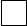 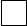 
8.2. 
8.2. 
8.2. 
8.2. 
8.2. 
8.2. 
8.2. 
8.2. 
8.2. 
8.2. 
8.2. 
8.2. 
8.2. 
8.2. 
8.2. 
8.2. 
8.2. 
8.2. 
8.2. 
8.2. 
8.2. 
8.2. 
8.2. 
8.2. 
8.2. 
8.2. 
8.2. 
8.2. 
8.2. 
8.2. 
8.2. 
8.2. 
8.2. 
8.2. 
8.2. 
8.2. 
8.2. 
8.2. 
есірткіден масаю 
наркотическое опьянение
есірткіден масаю 
наркотическое опьянение
есірткіден масаю 
наркотическое опьянение
есірткіден масаю 
наркотическое опьянение
есірткіден масаю 
наркотическое опьянение
есірткіден масаю 
наркотическое опьянение
есірткіден масаю 
наркотическое опьянение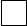 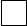 
8.3. 
8.3. 
8.3. 
8.3. 
8.3. 
8.3. 
8.3. 
8.3. 
8.3. 
8.3. 
8.3. 
8.3. 
8.3. 
8.3. 
8.3. 
8.3. 
8.3. 
8.3. 
8.3. 
8.3. 
8.3. 
8.3. 
8.3. 
8.3. 
8.3. 
8.3. 
8.3. 
8.3. 
8.3. 
8.3. 
8.3. 
8.3. 
8.3. 
8.3. 
8.3. 
8.3. 
8.3. 
8.3. 
психиканың бұзылуы 
психическое расстройство
психиканың бұзылуы 
психическое расстройство
психиканың бұзылуы 
психическое расстройство
психиканың бұзылуы 
психическое расстройство
психиканың бұзылуы 
психическое расстройство
психиканың бұзылуы 
психическое расстройство
психиканың бұзылуы 
психическое расстройство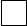 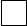 
9.
9.
9.
9.
9.
9.
9.
9.
Осы статистикалық нысанға 2-қосымшаға сәйкес Жарақат түрлерінің тізбесіне сәйкес жарақат түрінің кодын көрсетіңіз 
Укажите код вида травмы в соответствии с Перечнем видов травм, согласно приложению 2 к настоящей статистической форме
Осы статистикалық нысанға 2-қосымшаға сәйкес Жарақат түрлерінің тізбесіне сәйкес жарақат түрінің кодын көрсетіңіз 
Укажите код вида травмы в соответствии с Перечнем видов травм, согласно приложению 2 к настоящей статистической форме
Осы статистикалық нысанға 2-қосымшаға сәйкес Жарақат түрлерінің тізбесіне сәйкес жарақат түрінің кодын көрсетіңіз 
Укажите код вида травмы в соответствии с Перечнем видов травм, согласно приложению 2 к настоящей статистической форме
Осы статистикалық нысанға 2-қосымшаға сәйкес Жарақат түрлерінің тізбесіне сәйкес жарақат түрінің кодын көрсетіңіз 
Укажите код вида травмы в соответствии с Перечнем видов травм, согласно приложению 2 к настоящей статистической форме
Осы статистикалық нысанға 2-қосымшаға сәйкес Жарақат түрлерінің тізбесіне сәйкес жарақат түрінің кодын көрсетіңіз 
Укажите код вида травмы в соответствии с Перечнем видов травм, согласно приложению 2 к настоящей статистической форме
Осы статистикалық нысанға 2-қосымшаға сәйкес Жарақат түрлерінің тізбесіне сәйкес жарақат түрінің кодын көрсетіңіз 
Укажите код вида травмы в соответствии с Перечнем видов травм, согласно приложению 2 к настоящей статистической форме
Осы статистикалық нысанға 2-қосымшаға сәйкес Жарақат түрлерінің тізбесіне сәйкес жарақат түрінің кодын көрсетіңіз 
Укажите код вида травмы в соответствии с Перечнем видов травм, согласно приложению 2 к настоящей статистической форме
Осы статистикалық нысанға 2-қосымшаға сәйкес Жарақат түрлерінің тізбесіне сәйкес жарақат түрінің кодын көрсетіңіз 
Укажите код вида травмы в соответствии с Перечнем видов травм, согласно приложению 2 к настоящей статистической форме
Осы статистикалық нысанға 2-қосымшаға сәйкес Жарақат түрлерінің тізбесіне сәйкес жарақат түрінің кодын көрсетіңіз 
Укажите код вида травмы в соответствии с Перечнем видов травм, согласно приложению 2 к настоящей статистической форме
Осы статистикалық нысанға 2-қосымшаға сәйкес Жарақат түрлерінің тізбесіне сәйкес жарақат түрінің кодын көрсетіңіз 
Укажите код вида травмы в соответствии с Перечнем видов травм, согласно приложению 2 к настоящей статистической форме
Осы статистикалық нысанға 2-қосымшаға сәйкес Жарақат түрлерінің тізбесіне сәйкес жарақат түрінің кодын көрсетіңіз 
Укажите код вида травмы в соответствии с Перечнем видов травм, согласно приложению 2 к настоящей статистической форме
Осы статистикалық нысанға 2-қосымшаға сәйкес Жарақат түрлерінің тізбесіне сәйкес жарақат түрінің кодын көрсетіңіз 
Укажите код вида травмы в соответствии с Перечнем видов травм, согласно приложению 2 к настоящей статистической форме
Осы статистикалық нысанға 2-қосымшаға сәйкес Жарақат түрлерінің тізбесіне сәйкес жарақат түрінің кодын көрсетіңіз 
Укажите код вида травмы в соответствии с Перечнем видов травм, согласно приложению 2 к настоящей статистической форме
Осы статистикалық нысанға 2-қосымшаға сәйкес Жарақат түрлерінің тізбесіне сәйкес жарақат түрінің кодын көрсетіңіз 
Укажите код вида травмы в соответствии с Перечнем видов травм, согласно приложению 2 к настоящей статистической форме
Осы статистикалық нысанға 2-қосымшаға сәйкес Жарақат түрлерінің тізбесіне сәйкес жарақат түрінің кодын көрсетіңіз 
Укажите код вида травмы в соответствии с Перечнем видов травм, согласно приложению 2 к настоящей статистической форме
Осы статистикалық нысанға 2-қосымшаға сәйкес Жарақат түрлерінің тізбесіне сәйкес жарақат түрінің кодын көрсетіңіз 
Укажите код вида травмы в соответствии с Перечнем видов травм, согласно приложению 2 к настоящей статистической форме
Осы статистикалық нысанға 2-қосымшаға сәйкес Жарақат түрлерінің тізбесіне сәйкес жарақат түрінің кодын көрсетіңіз 
Укажите код вида травмы в соответствии с Перечнем видов травм, согласно приложению 2 к настоящей статистической форме
Осы статистикалық нысанға 2-қосымшаға сәйкес Жарақат түрлерінің тізбесіне сәйкес жарақат түрінің кодын көрсетіңіз 
Укажите код вида травмы в соответствии с Перечнем видов травм, согласно приложению 2 к настоящей статистической форме
Осы статистикалық нысанға 2-қосымшаға сәйкес Жарақат түрлерінің тізбесіне сәйкес жарақат түрінің кодын көрсетіңіз 
Укажите код вида травмы в соответствии с Перечнем видов травм, согласно приложению 2 к настоящей статистической форме
Осы статистикалық нысанға 2-қосымшаға сәйкес Жарақат түрлерінің тізбесіне сәйкес жарақат түрінің кодын көрсетіңіз 
Укажите код вида травмы в соответствии с Перечнем видов травм, согласно приложению 2 к настоящей статистической форме
Осы статистикалық нысанға 2-қосымшаға сәйкес Жарақат түрлерінің тізбесіне сәйкес жарақат түрінің кодын көрсетіңіз 
Укажите код вида травмы в соответствии с Перечнем видов травм, согласно приложению 2 к настоящей статистической форме
Осы статистикалық нысанға 2-қосымшаға сәйкес Жарақат түрлерінің тізбесіне сәйкес жарақат түрінің кодын көрсетіңіз 
Укажите код вида травмы в соответствии с Перечнем видов травм, согласно приложению 2 к настоящей статистической форме
Осы статистикалық нысанға 2-қосымшаға сәйкес Жарақат түрлерінің тізбесіне сәйкес жарақат түрінің кодын көрсетіңіз 
Укажите код вида травмы в соответствии с Перечнем видов травм, согласно приложению 2 к настоящей статистической форме
Осы статистикалық нысанға 2-қосымшаға сәйкес Жарақат түрлерінің тізбесіне сәйкес жарақат түрінің кодын көрсетіңіз 
Укажите код вида травмы в соответствии с Перечнем видов травм, согласно приложению 2 к настоящей статистической форме
Осы статистикалық нысанға 2-қосымшаға сәйкес Жарақат түрлерінің тізбесіне сәйкес жарақат түрінің кодын көрсетіңіз 
Укажите код вида травмы в соответствии с Перечнем видов травм, согласно приложению 2 к настоящей статистической форме
Осы статистикалық нысанға 2-қосымшаға сәйкес Жарақат түрлерінің тізбесіне сәйкес жарақат түрінің кодын көрсетіңіз 
Укажите код вида травмы в соответствии с Перечнем видов травм, согласно приложению 2 к настоящей статистической форме
Осы статистикалық нысанға 2-қосымшаға сәйкес Жарақат түрлерінің тізбесіне сәйкес жарақат түрінің кодын көрсетіңіз 
Укажите код вида травмы в соответствии с Перечнем видов травм, согласно приложению 2 к настоящей статистической форме
Осы статистикалық нысанға 2-қосымшаға сәйкес Жарақат түрлерінің тізбесіне сәйкес жарақат түрінің кодын көрсетіңіз 
Укажите код вида травмы в соответствии с Перечнем видов травм, согласно приложению 2 к настоящей статистической форме
Осы статистикалық нысанға 2-қосымшаға сәйкес Жарақат түрлерінің тізбесіне сәйкес жарақат түрінің кодын көрсетіңіз 
Укажите код вида травмы в соответствии с Перечнем видов травм, согласно приложению 2 к настоящей статистической форме
Осы статистикалық нысанға 2-қосымшаға сәйкес Жарақат түрлерінің тізбесіне сәйкес жарақат түрінің кодын көрсетіңіз 
Укажите код вида травмы в соответствии с Перечнем видов травм, согласно приложению 2 к настоящей статистической форме
Осы статистикалық нысанға 2-қосымшаға сәйкес Жарақат түрлерінің тізбесіне сәйкес жарақат түрінің кодын көрсетіңіз 
Укажите код вида травмы в соответствии с Перечнем видов травм, согласно приложению 2 к настоящей статистической форме
Осы статистикалық нысанға 2-қосымшаға сәйкес Жарақат түрлерінің тізбесіне сәйкес жарақат түрінің кодын көрсетіңіз 
Укажите код вида травмы в соответствии с Перечнем видов травм, согласно приложению 2 к настоящей статистической форме
Осы статистикалық нысанға 2-қосымшаға сәйкес Жарақат түрлерінің тізбесіне сәйкес жарақат түрінің кодын көрсетіңіз 
Укажите код вида травмы в соответствии с Перечнем видов травм, согласно приложению 2 к настоящей статистической форме
Осы статистикалық нысанға 2-қосымшаға сәйкес Жарақат түрлерінің тізбесіне сәйкес жарақат түрінің кодын көрсетіңіз 
Укажите код вида травмы в соответствии с Перечнем видов травм, согласно приложению 2 к настоящей статистической форме
Осы статистикалық нысанға 2-қосымшаға сәйкес Жарақат түрлерінің тізбесіне сәйкес жарақат түрінің кодын көрсетіңіз 
Укажите код вида травмы в соответствии с Перечнем видов травм, согласно приложению 2 к настоящей статистической форме
Осы статистикалық нысанға 2-қосымшаға сәйкес Жарақат түрлерінің тізбесіне сәйкес жарақат түрінің кодын көрсетіңіз 
Укажите код вида травмы в соответствии с Перечнем видов травм, согласно приложению 2 к настоящей статистической форме
Осы статистикалық нысанға 2-қосымшаға сәйкес Жарақат түрлерінің тізбесіне сәйкес жарақат түрінің кодын көрсетіңіз 
Укажите код вида травмы в соответствии с Перечнем видов травм, согласно приложению 2 к настоящей статистической форме
Осы статистикалық нысанға 2-қосымшаға сәйкес Жарақат түрлерінің тізбесіне сәйкес жарақат түрінің кодын көрсетіңіз 
Укажите код вида травмы в соответствии с Перечнем видов травм, согласно приложению 2 к настоящей статистической форме
Осы статистикалық нысанға 2-қосымшаға сәйкес Жарақат түрлерінің тізбесіне сәйкес жарақат түрінің кодын көрсетіңіз 
Укажите код вида травмы в соответствии с Перечнем видов травм, согласно приложению 2 к настоящей статистической форме
Осы статистикалық нысанға 2-қосымшаға сәйкес Жарақат түрлерінің тізбесіне сәйкес жарақат түрінің кодын көрсетіңіз 
Укажите код вида травмы в соответствии с Перечнем видов травм, согласно приложению 2 к настоящей статистической форме
Осы статистикалық нысанға 2-қосымшаға сәйкес Жарақат түрлерінің тізбесіне сәйкес жарақат түрінің кодын көрсетіңіз 
Укажите код вида травмы в соответствии с Перечнем видов травм, согласно приложению 2 к настоящей статистической форме
Осы статистикалық нысанға 2-қосымшаға сәйкес Жарақат түрлерінің тізбесіне сәйкес жарақат түрінің кодын көрсетіңіз 
Укажите код вида травмы в соответствии с Перечнем видов травм, согласно приложению 2 к настоящей статистической форме
Осы статистикалық нысанға 2-қосымшаға сәйкес Жарақат түрлерінің тізбесіне сәйкес жарақат түрінің кодын көрсетіңіз 
Укажите код вида травмы в соответствии с Перечнем видов травм, согласно приложению 2 к настоящей статистической форме
Осы статистикалық нысанға 2-қосымшаға сәйкес Жарақат түрлерінің тізбесіне сәйкес жарақат түрінің кодын көрсетіңіз 
Укажите код вида травмы в соответствии с Перечнем видов травм, согласно приложению 2 к настоящей статистической форме
Осы статистикалық нысанға 2-қосымшаға сәйкес Жарақат түрлерінің тізбесіне сәйкес жарақат түрінің кодын көрсетіңіз 
Укажите код вида травмы в соответствии с Перечнем видов травм, согласно приложению 2 к настоящей статистической форме
Осы статистикалық нысанға 2-қосымшаға сәйкес Жарақат түрлерінің тізбесіне сәйкес жарақат түрінің кодын көрсетіңіз 
Укажите код вида травмы в соответствии с Перечнем видов травм, согласно приложению 2 к настоящей статистической форме
Осы статистикалық нысанға 2-қосымшаға сәйкес Жарақат түрлерінің тізбесіне сәйкес жарақат түрінің кодын көрсетіңіз 
Укажите код вида травмы в соответствии с Перечнем видов травм, согласно приложению 2 к настоящей статистической форме
Осы статистикалық нысанға 2-қосымшаға сәйкес Жарақат түрлерінің тізбесіне сәйкес жарақат түрінің кодын көрсетіңіз 
Укажите код вида травмы в соответствии с Перечнем видов травм, согласно приложению 2 к настоящей статистической форме
Осы статистикалық нысанға 2-қосымшаға сәйкес Жарақат түрлерінің тізбесіне сәйкес жарақат түрінің кодын көрсетіңіз 
Укажите код вида травмы в соответствии с Перечнем видов травм, согласно приложению 2 к настоящей статистической форме
Осы статистикалық нысанға 2-қосымшаға сәйкес Жарақат түрлерінің тізбесіне сәйкес жарақат түрінің кодын көрсетіңіз 
Укажите код вида травмы в соответствии с Перечнем видов травм, согласно приложению 2 к настоящей статистической форме
Осы статистикалық нысанға 2-қосымшаға сәйкес Жарақат түрлерінің тізбесіне сәйкес жарақат түрінің кодын көрсетіңіз 
Укажите код вида травмы в соответствии с Перечнем видов травм, согласно приложению 2 к настоящей статистической форме
Осы статистикалық нысанға 2-қосымшаға сәйкес Жарақат түрлерінің тізбесіне сәйкес жарақат түрінің кодын көрсетіңіз 
Укажите код вида травмы в соответствии с Перечнем видов травм, согласно приложению 2 к настоящей статистической форме
Осы статистикалық нысанға 2-қосымшаға сәйкес Жарақат түрлерінің тізбесіне сәйкес жарақат түрінің кодын көрсетіңіз 
Укажите код вида травмы в соответствии с Перечнем видов травм, согласно приложению 2 к настоящей статистической форме
Осы статистикалық нысанға 2-қосымшаға сәйкес Жарақат түрлерінің тізбесіне сәйкес жарақат түрінің кодын көрсетіңіз 
Укажите код вида травмы в соответствии с Перечнем видов травм, согласно приложению 2 к настоящей статистической форме
Осы статистикалық нысанға 2-қосымшаға сәйкес Жарақат түрлерінің тізбесіне сәйкес жарақат түрінің кодын көрсетіңіз 
Укажите код вида травмы в соответствии с Перечнем видов травм, согласно приложению 2 к настоящей статистической форме
Осы статистикалық нысанға 2-қосымшаға сәйкес Жарақат түрлерінің тізбесіне сәйкес жарақат түрінің кодын көрсетіңіз 
Укажите код вида травмы в соответствии с Перечнем видов травм, согласно приложению 2 к настоящей статистической форме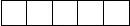 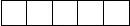 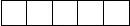 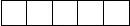 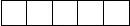 
10. 
10. 
10. 
10. 
10. 
10. 
10. 
10. 
Осы статистикалық нысанға 3-қосымшаға сәйкес Дененің зақымданған мүшелерінің тізбесіне сәйкес жарақаттанған дене мүшелерінің кодын көрсетіңіз 
Укажите код пострадавших частей тела в соответствии с Перечнем пострадавших частей тела, согласно приложению 3 к настоящей статистической форме
Осы статистикалық нысанға 3-қосымшаға сәйкес Дененің зақымданған мүшелерінің тізбесіне сәйкес жарақаттанған дене мүшелерінің кодын көрсетіңіз 
Укажите код пострадавших частей тела в соответствии с Перечнем пострадавших частей тела, согласно приложению 3 к настоящей статистической форме
Осы статистикалық нысанға 3-қосымшаға сәйкес Дененің зақымданған мүшелерінің тізбесіне сәйкес жарақаттанған дене мүшелерінің кодын көрсетіңіз 
Укажите код пострадавших частей тела в соответствии с Перечнем пострадавших частей тела, согласно приложению 3 к настоящей статистической форме
Осы статистикалық нысанға 3-қосымшаға сәйкес Дененің зақымданған мүшелерінің тізбесіне сәйкес жарақаттанған дене мүшелерінің кодын көрсетіңіз 
Укажите код пострадавших частей тела в соответствии с Перечнем пострадавших частей тела, согласно приложению 3 к настоящей статистической форме
Осы статистикалық нысанға 3-қосымшаға сәйкес Дененің зақымданған мүшелерінің тізбесіне сәйкес жарақаттанған дене мүшелерінің кодын көрсетіңіз 
Укажите код пострадавших частей тела в соответствии с Перечнем пострадавших частей тела, согласно приложению 3 к настоящей статистической форме
Осы статистикалық нысанға 3-қосымшаға сәйкес Дененің зақымданған мүшелерінің тізбесіне сәйкес жарақаттанған дене мүшелерінің кодын көрсетіңіз 
Укажите код пострадавших частей тела в соответствии с Перечнем пострадавших частей тела, согласно приложению 3 к настоящей статистической форме
Осы статистикалық нысанға 3-қосымшаға сәйкес Дененің зақымданған мүшелерінің тізбесіне сәйкес жарақаттанған дене мүшелерінің кодын көрсетіңіз 
Укажите код пострадавших частей тела в соответствии с Перечнем пострадавших частей тела, согласно приложению 3 к настоящей статистической форме
Осы статистикалық нысанға 3-қосымшаға сәйкес Дененің зақымданған мүшелерінің тізбесіне сәйкес жарақаттанған дене мүшелерінің кодын көрсетіңіз 
Укажите код пострадавших частей тела в соответствии с Перечнем пострадавших частей тела, согласно приложению 3 к настоящей статистической форме
Осы статистикалық нысанға 3-қосымшаға сәйкес Дененің зақымданған мүшелерінің тізбесіне сәйкес жарақаттанған дене мүшелерінің кодын көрсетіңіз 
Укажите код пострадавших частей тела в соответствии с Перечнем пострадавших частей тела, согласно приложению 3 к настоящей статистической форме
Осы статистикалық нысанға 3-қосымшаға сәйкес Дененің зақымданған мүшелерінің тізбесіне сәйкес жарақаттанған дене мүшелерінің кодын көрсетіңіз 
Укажите код пострадавших частей тела в соответствии с Перечнем пострадавших частей тела, согласно приложению 3 к настоящей статистической форме
Осы статистикалық нысанға 3-қосымшаға сәйкес Дененің зақымданған мүшелерінің тізбесіне сәйкес жарақаттанған дене мүшелерінің кодын көрсетіңіз 
Укажите код пострадавших частей тела в соответствии с Перечнем пострадавших частей тела, согласно приложению 3 к настоящей статистической форме
Осы статистикалық нысанға 3-қосымшаға сәйкес Дененің зақымданған мүшелерінің тізбесіне сәйкес жарақаттанған дене мүшелерінің кодын көрсетіңіз 
Укажите код пострадавших частей тела в соответствии с Перечнем пострадавших частей тела, согласно приложению 3 к настоящей статистической форме
Осы статистикалық нысанға 3-қосымшаға сәйкес Дененің зақымданған мүшелерінің тізбесіне сәйкес жарақаттанған дене мүшелерінің кодын көрсетіңіз 
Укажите код пострадавших частей тела в соответствии с Перечнем пострадавших частей тела, согласно приложению 3 к настоящей статистической форме
Осы статистикалық нысанға 3-қосымшаға сәйкес Дененің зақымданған мүшелерінің тізбесіне сәйкес жарақаттанған дене мүшелерінің кодын көрсетіңіз 
Укажите код пострадавших частей тела в соответствии с Перечнем пострадавших частей тела, согласно приложению 3 к настоящей статистической форме
Осы статистикалық нысанға 3-қосымшаға сәйкес Дененің зақымданған мүшелерінің тізбесіне сәйкес жарақаттанған дене мүшелерінің кодын көрсетіңіз 
Укажите код пострадавших частей тела в соответствии с Перечнем пострадавших частей тела, согласно приложению 3 к настоящей статистической форме
Осы статистикалық нысанға 3-қосымшаға сәйкес Дененің зақымданған мүшелерінің тізбесіне сәйкес жарақаттанған дене мүшелерінің кодын көрсетіңіз 
Укажите код пострадавших частей тела в соответствии с Перечнем пострадавших частей тела, согласно приложению 3 к настоящей статистической форме
Осы статистикалық нысанға 3-қосымшаға сәйкес Дененің зақымданған мүшелерінің тізбесіне сәйкес жарақаттанған дене мүшелерінің кодын көрсетіңіз 
Укажите код пострадавших частей тела в соответствии с Перечнем пострадавших частей тела, согласно приложению 3 к настоящей статистической форме
Осы статистикалық нысанға 3-қосымшаға сәйкес Дененің зақымданған мүшелерінің тізбесіне сәйкес жарақаттанған дене мүшелерінің кодын көрсетіңіз 
Укажите код пострадавших частей тела в соответствии с Перечнем пострадавших частей тела, согласно приложению 3 к настоящей статистической форме
Осы статистикалық нысанға 3-қосымшаға сәйкес Дененің зақымданған мүшелерінің тізбесіне сәйкес жарақаттанған дене мүшелерінің кодын көрсетіңіз 
Укажите код пострадавших частей тела в соответствии с Перечнем пострадавших частей тела, согласно приложению 3 к настоящей статистической форме
Осы статистикалық нысанға 3-қосымшаға сәйкес Дененің зақымданған мүшелерінің тізбесіне сәйкес жарақаттанған дене мүшелерінің кодын көрсетіңіз 
Укажите код пострадавших частей тела в соответствии с Перечнем пострадавших частей тела, согласно приложению 3 к настоящей статистической форме
Осы статистикалық нысанға 3-қосымшаға сәйкес Дененің зақымданған мүшелерінің тізбесіне сәйкес жарақаттанған дене мүшелерінің кодын көрсетіңіз 
Укажите код пострадавших частей тела в соответствии с Перечнем пострадавших частей тела, согласно приложению 3 к настоящей статистической форме
Осы статистикалық нысанға 3-қосымшаға сәйкес Дененің зақымданған мүшелерінің тізбесіне сәйкес жарақаттанған дене мүшелерінің кодын көрсетіңіз 
Укажите код пострадавших частей тела в соответствии с Перечнем пострадавших частей тела, согласно приложению 3 к настоящей статистической форме
Осы статистикалық нысанға 3-қосымшаға сәйкес Дененің зақымданған мүшелерінің тізбесіне сәйкес жарақаттанған дене мүшелерінің кодын көрсетіңіз 
Укажите код пострадавших частей тела в соответствии с Перечнем пострадавших частей тела, согласно приложению 3 к настоящей статистической форме
Осы статистикалық нысанға 3-қосымшаға сәйкес Дененің зақымданған мүшелерінің тізбесіне сәйкес жарақаттанған дене мүшелерінің кодын көрсетіңіз 
Укажите код пострадавших частей тела в соответствии с Перечнем пострадавших частей тела, согласно приложению 3 к настоящей статистической форме
Осы статистикалық нысанға 3-қосымшаға сәйкес Дененің зақымданған мүшелерінің тізбесіне сәйкес жарақаттанған дене мүшелерінің кодын көрсетіңіз 
Укажите код пострадавших частей тела в соответствии с Перечнем пострадавших частей тела, согласно приложению 3 к настоящей статистической форме
Осы статистикалық нысанға 3-қосымшаға сәйкес Дененің зақымданған мүшелерінің тізбесіне сәйкес жарақаттанған дене мүшелерінің кодын көрсетіңіз 
Укажите код пострадавших частей тела в соответствии с Перечнем пострадавших частей тела, согласно приложению 3 к настоящей статистической форме
Осы статистикалық нысанға 3-қосымшаға сәйкес Дененің зақымданған мүшелерінің тізбесіне сәйкес жарақаттанған дене мүшелерінің кодын көрсетіңіз 
Укажите код пострадавших частей тела в соответствии с Перечнем пострадавших частей тела, согласно приложению 3 к настоящей статистической форме
Осы статистикалық нысанға 3-қосымшаға сәйкес Дененің зақымданған мүшелерінің тізбесіне сәйкес жарақаттанған дене мүшелерінің кодын көрсетіңіз 
Укажите код пострадавших частей тела в соответствии с Перечнем пострадавших частей тела, согласно приложению 3 к настоящей статистической форме
Осы статистикалық нысанға 3-қосымшаға сәйкес Дененің зақымданған мүшелерінің тізбесіне сәйкес жарақаттанған дене мүшелерінің кодын көрсетіңіз 
Укажите код пострадавших частей тела в соответствии с Перечнем пострадавших частей тела, согласно приложению 3 к настоящей статистической форме
Осы статистикалық нысанға 3-қосымшаға сәйкес Дененің зақымданған мүшелерінің тізбесіне сәйкес жарақаттанған дене мүшелерінің кодын көрсетіңіз 
Укажите код пострадавших частей тела в соответствии с Перечнем пострадавших частей тела, согласно приложению 3 к настоящей статистической форме
Осы статистикалық нысанға 3-қосымшаға сәйкес Дененің зақымданған мүшелерінің тізбесіне сәйкес жарақаттанған дене мүшелерінің кодын көрсетіңіз 
Укажите код пострадавших частей тела в соответствии с Перечнем пострадавших частей тела, согласно приложению 3 к настоящей статистической форме
Осы статистикалық нысанға 3-қосымшаға сәйкес Дененің зақымданған мүшелерінің тізбесіне сәйкес жарақаттанған дене мүшелерінің кодын көрсетіңіз 
Укажите код пострадавших частей тела в соответствии с Перечнем пострадавших частей тела, согласно приложению 3 к настоящей статистической форме
Осы статистикалық нысанға 3-қосымшаға сәйкес Дененің зақымданған мүшелерінің тізбесіне сәйкес жарақаттанған дене мүшелерінің кодын көрсетіңіз 
Укажите код пострадавших частей тела в соответствии с Перечнем пострадавших частей тела, согласно приложению 3 к настоящей статистической форме
Осы статистикалық нысанға 3-қосымшаға сәйкес Дененің зақымданған мүшелерінің тізбесіне сәйкес жарақаттанған дене мүшелерінің кодын көрсетіңіз 
Укажите код пострадавших частей тела в соответствии с Перечнем пострадавших частей тела, согласно приложению 3 к настоящей статистической форме
Осы статистикалық нысанға 3-қосымшаға сәйкес Дененің зақымданған мүшелерінің тізбесіне сәйкес жарақаттанған дене мүшелерінің кодын көрсетіңіз 
Укажите код пострадавших частей тела в соответствии с Перечнем пострадавших частей тела, согласно приложению 3 к настоящей статистической форме
Осы статистикалық нысанға 3-қосымшаға сәйкес Дененің зақымданған мүшелерінің тізбесіне сәйкес жарақаттанған дене мүшелерінің кодын көрсетіңіз 
Укажите код пострадавших частей тела в соответствии с Перечнем пострадавших частей тела, согласно приложению 3 к настоящей статистической форме
Осы статистикалық нысанға 3-қосымшаға сәйкес Дененің зақымданған мүшелерінің тізбесіне сәйкес жарақаттанған дене мүшелерінің кодын көрсетіңіз 
Укажите код пострадавших частей тела в соответствии с Перечнем пострадавших частей тела, согласно приложению 3 к настоящей статистической форме
Осы статистикалық нысанға 3-қосымшаға сәйкес Дененің зақымданған мүшелерінің тізбесіне сәйкес жарақаттанған дене мүшелерінің кодын көрсетіңіз 
Укажите код пострадавших частей тела в соответствии с Перечнем пострадавших частей тела, согласно приложению 3 к настоящей статистической форме
Осы статистикалық нысанға 3-қосымшаға сәйкес Дененің зақымданған мүшелерінің тізбесіне сәйкес жарақаттанған дене мүшелерінің кодын көрсетіңіз 
Укажите код пострадавших частей тела в соответствии с Перечнем пострадавших частей тела, согласно приложению 3 к настоящей статистической форме
Осы статистикалық нысанға 3-қосымшаға сәйкес Дененің зақымданған мүшелерінің тізбесіне сәйкес жарақаттанған дене мүшелерінің кодын көрсетіңіз 
Укажите код пострадавших частей тела в соответствии с Перечнем пострадавших частей тела, согласно приложению 3 к настоящей статистической форме
Осы статистикалық нысанға 3-қосымшаға сәйкес Дененің зақымданған мүшелерінің тізбесіне сәйкес жарақаттанған дене мүшелерінің кодын көрсетіңіз 
Укажите код пострадавших частей тела в соответствии с Перечнем пострадавших частей тела, согласно приложению 3 к настоящей статистической форме
Осы статистикалық нысанға 3-қосымшаға сәйкес Дененің зақымданған мүшелерінің тізбесіне сәйкес жарақаттанған дене мүшелерінің кодын көрсетіңіз 
Укажите код пострадавших частей тела в соответствии с Перечнем пострадавших частей тела, согласно приложению 3 к настоящей статистической форме
Осы статистикалық нысанға 3-қосымшаға сәйкес Дененің зақымданған мүшелерінің тізбесіне сәйкес жарақаттанған дене мүшелерінің кодын көрсетіңіз 
Укажите код пострадавших частей тела в соответствии с Перечнем пострадавших частей тела, согласно приложению 3 к настоящей статистической форме
Осы статистикалық нысанға 3-қосымшаға сәйкес Дененің зақымданған мүшелерінің тізбесіне сәйкес жарақаттанған дене мүшелерінің кодын көрсетіңіз 
Укажите код пострадавших частей тела в соответствии с Перечнем пострадавших частей тела, согласно приложению 3 к настоящей статистической форме
Осы статистикалық нысанға 3-қосымшаға сәйкес Дененің зақымданған мүшелерінің тізбесіне сәйкес жарақаттанған дене мүшелерінің кодын көрсетіңіз 
Укажите код пострадавших частей тела в соответствии с Перечнем пострадавших частей тела, согласно приложению 3 к настоящей статистической форме
Осы статистикалық нысанға 3-қосымшаға сәйкес Дененің зақымданған мүшелерінің тізбесіне сәйкес жарақаттанған дене мүшелерінің кодын көрсетіңіз 
Укажите код пострадавших частей тела в соответствии с Перечнем пострадавших частей тела, согласно приложению 3 к настоящей статистической форме
Осы статистикалық нысанға 3-қосымшаға сәйкес Дененің зақымданған мүшелерінің тізбесіне сәйкес жарақаттанған дене мүшелерінің кодын көрсетіңіз 
Укажите код пострадавших частей тела в соответствии с Перечнем пострадавших частей тела, согласно приложению 3 к настоящей статистической форме
Осы статистикалық нысанға 3-қосымшаға сәйкес Дененің зақымданған мүшелерінің тізбесіне сәйкес жарақаттанған дене мүшелерінің кодын көрсетіңіз 
Укажите код пострадавших частей тела в соответствии с Перечнем пострадавших частей тела, согласно приложению 3 к настоящей статистической форме
Осы статистикалық нысанға 3-қосымшаға сәйкес Дененің зақымданған мүшелерінің тізбесіне сәйкес жарақаттанған дене мүшелерінің кодын көрсетіңіз 
Укажите код пострадавших частей тела в соответствии с Перечнем пострадавших частей тела, согласно приложению 3 к настоящей статистической форме
Осы статистикалық нысанға 3-қосымшаға сәйкес Дененің зақымданған мүшелерінің тізбесіне сәйкес жарақаттанған дене мүшелерінің кодын көрсетіңіз 
Укажите код пострадавших частей тела в соответствии с Перечнем пострадавших частей тела, согласно приложению 3 к настоящей статистической форме
Осы статистикалық нысанға 3-қосымшаға сәйкес Дененің зақымданған мүшелерінің тізбесіне сәйкес жарақаттанған дене мүшелерінің кодын көрсетіңіз 
Укажите код пострадавших частей тела в соответствии с Перечнем пострадавших частей тела, согласно приложению 3 к настоящей статистической форме
Осы статистикалық нысанға 3-қосымшаға сәйкес Дененің зақымданған мүшелерінің тізбесіне сәйкес жарақаттанған дене мүшелерінің кодын көрсетіңіз 
Укажите код пострадавших частей тела в соответствии с Перечнем пострадавших частей тела, согласно приложению 3 к настоящей статистической форме
Осы статистикалық нысанға 3-қосымшаға сәйкес Дененің зақымданған мүшелерінің тізбесіне сәйкес жарақаттанған дене мүшелерінің кодын көрсетіңіз 
Укажите код пострадавших частей тела в соответствии с Перечнем пострадавших частей тела, согласно приложению 3 к настоящей статистической форме
Осы статистикалық нысанға 3-қосымшаға сәйкес Дененің зақымданған мүшелерінің тізбесіне сәйкес жарақаттанған дене мүшелерінің кодын көрсетіңіз 
Укажите код пострадавших частей тела в соответствии с Перечнем пострадавших частей тела, согласно приложению 3 к настоящей статистической форме
Осы статистикалық нысанға 3-қосымшаға сәйкес Дененің зақымданған мүшелерінің тізбесіне сәйкес жарақаттанған дене мүшелерінің кодын көрсетіңіз 
Укажите код пострадавших частей тела в соответствии с Перечнем пострадавших частей тела, согласно приложению 3 к настоящей статистической форме
Осы статистикалық нысанға 3-қосымшаға сәйкес Дененің зақымданған мүшелерінің тізбесіне сәйкес жарақаттанған дене мүшелерінің кодын көрсетіңіз 
Укажите код пострадавших частей тела в соответствии с Перечнем пострадавших частей тела, согласно приложению 3 к настоящей статистической форме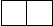 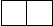 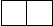 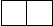 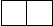 
11. 
11. 
11. 
11. 
11. 
11. 
11. 
11. 
Кәсіптік ауру түрінің тиісті кодын белгілеңіз 
Отметьте соответствующий код вида профессионального заболевания
Кәсіптік ауру түрінің тиісті кодын белгілеңіз 
Отметьте соответствующий код вида профессионального заболевания
Кәсіптік ауру түрінің тиісті кодын белгілеңіз 
Отметьте соответствующий код вида профессионального заболевания
Кәсіптік ауру түрінің тиісті кодын белгілеңіз 
Отметьте соответствующий код вида профессионального заболевания
Кәсіптік ауру түрінің тиісті кодын белгілеңіз 
Отметьте соответствующий код вида профессионального заболевания
Кәсіптік ауру түрінің тиісті кодын белгілеңіз 
Отметьте соответствующий код вида профессионального заболевания
Кәсіптік ауру түрінің тиісті кодын белгілеңіз 
Отметьте соответствующий код вида профессионального заболевания
Кәсіптік ауру түрінің тиісті кодын белгілеңіз 
Отметьте соответствующий код вида профессионального заболевания
Кәсіптік ауру түрінің тиісті кодын белгілеңіз 
Отметьте соответствующий код вида профессионального заболевания
Кәсіптік ауру түрінің тиісті кодын белгілеңіз 
Отметьте соответствующий код вида профессионального заболевания
Кәсіптік ауру түрінің тиісті кодын белгілеңіз 
Отметьте соответствующий код вида профессионального заболевания
Кәсіптік ауру түрінің тиісті кодын белгілеңіз 
Отметьте соответствующий код вида профессионального заболевания
Кәсіптік ауру түрінің тиісті кодын белгілеңіз 
Отметьте соответствующий код вида профессионального заболевания
Кәсіптік ауру түрінің тиісті кодын белгілеңіз 
Отметьте соответствующий код вида профессионального заболевания
Кәсіптік ауру түрінің тиісті кодын белгілеңіз 
Отметьте соответствующий код вида профессионального заболевания
Кәсіптік ауру түрінің тиісті кодын белгілеңіз 
Отметьте соответствующий код вида профессионального заболевания
Кәсіптік ауру түрінің тиісті кодын белгілеңіз 
Отметьте соответствующий код вида профессионального заболевания
Кәсіптік ауру түрінің тиісті кодын белгілеңіз 
Отметьте соответствующий код вида профессионального заболевания
Кәсіптік ауру түрінің тиісті кодын белгілеңіз 
Отметьте соответствующий код вида профессионального заболевания
Кәсіптік ауру түрінің тиісті кодын белгілеңіз 
Отметьте соответствующий код вида профессионального заболевания
Кәсіптік ауру түрінің тиісті кодын белгілеңіз 
Отметьте соответствующий код вида профессионального заболевания
Кәсіптік ауру түрінің тиісті кодын белгілеңіз 
Отметьте соответствующий код вида профессионального заболевания
Кәсіптік ауру түрінің тиісті кодын белгілеңіз 
Отметьте соответствующий код вида профессионального заболевания
Кәсіптік ауру түрінің тиісті кодын белгілеңіз 
Отметьте соответствующий код вида профессионального заболевания
Кәсіптік ауру түрінің тиісті кодын белгілеңіз 
Отметьте соответствующий код вида профессионального заболевания
Кәсіптік ауру түрінің тиісті кодын белгілеңіз 
Отметьте соответствующий код вида профессионального заболевания
Кәсіптік ауру түрінің тиісті кодын белгілеңіз 
Отметьте соответствующий код вида профессионального заболевания
Кәсіптік ауру түрінің тиісті кодын белгілеңіз 
Отметьте соответствующий код вида профессионального заболевания
Кәсіптік ауру түрінің тиісті кодын белгілеңіз 
Отметьте соответствующий код вида профессионального заболевания
Кәсіптік ауру түрінің тиісті кодын белгілеңіз 
Отметьте соответствующий код вида профессионального заболевания
Кәсіптік ауру түрінің тиісті кодын белгілеңіз 
Отметьте соответствующий код вида профессионального заболевания
Кәсіптік ауру түрінің тиісті кодын белгілеңіз 
Отметьте соответствующий код вида профессионального заболевания
Кәсіптік ауру түрінің тиісті кодын белгілеңіз 
Отметьте соответствующий код вида профессионального заболевания
Кәсіптік ауру түрінің тиісті кодын белгілеңіз 
Отметьте соответствующий код вида профессионального заболевания
Кәсіптік ауру түрінің тиісті кодын белгілеңіз 
Отметьте соответствующий код вида профессионального заболевания
Кәсіптік ауру түрінің тиісті кодын белгілеңіз 
Отметьте соответствующий код вида профессионального заболевания
Кәсіптік ауру түрінің тиісті кодын белгілеңіз 
Отметьте соответствующий код вида профессионального заболевания
Кәсіптік ауру түрінің тиісті кодын белгілеңіз 
Отметьте соответствующий код вида профессионального заболевания
Кәсіптік ауру түрінің тиісті кодын белгілеңіз 
Отметьте соответствующий код вида профессионального заболевания
Кәсіптік ауру түрінің тиісті кодын белгілеңіз 
Отметьте соответствующий код вида профессионального заболевания
Кәсіптік ауру түрінің тиісті кодын белгілеңіз 
Отметьте соответствующий код вида профессионального заболевания
Кәсіптік ауру түрінің тиісті кодын белгілеңіз 
Отметьте соответствующий код вида профессионального заболевания
Кәсіптік ауру түрінің тиісті кодын белгілеңіз 
Отметьте соответствующий код вида профессионального заболевания
Кәсіптік ауру түрінің тиісті кодын белгілеңіз 
Отметьте соответствующий код вида профессионального заболевания
Кәсіптік ауру түрінің тиісті кодын белгілеңіз 
Отметьте соответствующий код вида профессионального заболевания
Кәсіптік ауру түрінің тиісті кодын белгілеңіз 
Отметьте соответствующий код вида профессионального заболевания
Кәсіптік ауру түрінің тиісті кодын белгілеңіз 
Отметьте соответствующий код вида профессионального заболевания
Кәсіптік ауру түрінің тиісті кодын белгілеңіз 
Отметьте соответствующий код вида профессионального заболевания
Кәсіптік ауру түрінің тиісті кодын белгілеңіз 
Отметьте соответствующий код вида профессионального заболевания
Кәсіптік ауру түрінің тиісті кодын белгілеңіз 
Отметьте соответствующий код вида профессионального заболевания
Кәсіптік ауру түрінің тиісті кодын белгілеңіз 
Отметьте соответствующий код вида профессионального заболевания
Кәсіптік ауру түрінің тиісті кодын белгілеңіз 
Отметьте соответствующий код вида профессионального заболевания
Кәсіптік ауру түрінің тиісті кодын белгілеңіз 
Отметьте соответствующий код вида профессионального заболевания
Кәсіптік ауру түрінің тиісті кодын белгілеңіз 
Отметьте соответствующий код вида профессионального заболевания
Кәсіптік ауру түрінің тиісті кодын белгілеңіз 
Отметьте соответствующий код вида профессионального заболевания
Кәсіптік ауру түрінің тиісті кодын белгілеңіз 
Отметьте соответствующий код вида профессионального заболевания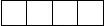 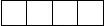 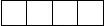 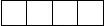 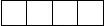 
12. 
12. 
12. 
12. 
12. 
12. 
12. 
12. 
Осы статистикалық нысанға 4-қосымшаға сәйкес Жазатайым оқиғаға әкеп соққан оқиға түрлерінің тізбесіне сәйкес оқиға түрінің кодын көрсетіңіз 
Укажите код вида происшествия в соответствии с Перечнем видов происшествия, приведших к несчастному случаю согласно приложению 4 к настоящей статистической форме
Осы статистикалық нысанға 4-қосымшаға сәйкес Жазатайым оқиғаға әкеп соққан оқиға түрлерінің тізбесіне сәйкес оқиға түрінің кодын көрсетіңіз 
Укажите код вида происшествия в соответствии с Перечнем видов происшествия, приведших к несчастному случаю согласно приложению 4 к настоящей статистической форме
Осы статистикалық нысанға 4-қосымшаға сәйкес Жазатайым оқиғаға әкеп соққан оқиға түрлерінің тізбесіне сәйкес оқиға түрінің кодын көрсетіңіз 
Укажите код вида происшествия в соответствии с Перечнем видов происшествия, приведших к несчастному случаю согласно приложению 4 к настоящей статистической форме
Осы статистикалық нысанға 4-қосымшаға сәйкес Жазатайым оқиғаға әкеп соққан оқиға түрлерінің тізбесіне сәйкес оқиға түрінің кодын көрсетіңіз 
Укажите код вида происшествия в соответствии с Перечнем видов происшествия, приведших к несчастному случаю согласно приложению 4 к настоящей статистической форме
Осы статистикалық нысанға 4-қосымшаға сәйкес Жазатайым оқиғаға әкеп соққан оқиға түрлерінің тізбесіне сәйкес оқиға түрінің кодын көрсетіңіз 
Укажите код вида происшествия в соответствии с Перечнем видов происшествия, приведших к несчастному случаю согласно приложению 4 к настоящей статистической форме
Осы статистикалық нысанға 4-қосымшаға сәйкес Жазатайым оқиғаға әкеп соққан оқиға түрлерінің тізбесіне сәйкес оқиға түрінің кодын көрсетіңіз 
Укажите код вида происшествия в соответствии с Перечнем видов происшествия, приведших к несчастному случаю согласно приложению 4 к настоящей статистической форме
Осы статистикалық нысанға 4-қосымшаға сәйкес Жазатайым оқиғаға әкеп соққан оқиға түрлерінің тізбесіне сәйкес оқиға түрінің кодын көрсетіңіз 
Укажите код вида происшествия в соответствии с Перечнем видов происшествия, приведших к несчастному случаю согласно приложению 4 к настоящей статистической форме
Осы статистикалық нысанға 4-қосымшаға сәйкес Жазатайым оқиғаға әкеп соққан оқиға түрлерінің тізбесіне сәйкес оқиға түрінің кодын көрсетіңіз 
Укажите код вида происшествия в соответствии с Перечнем видов происшествия, приведших к несчастному случаю согласно приложению 4 к настоящей статистической форме
Осы статистикалық нысанға 4-қосымшаға сәйкес Жазатайым оқиғаға әкеп соққан оқиға түрлерінің тізбесіне сәйкес оқиға түрінің кодын көрсетіңіз 
Укажите код вида происшествия в соответствии с Перечнем видов происшествия, приведших к несчастному случаю согласно приложению 4 к настоящей статистической форме
Осы статистикалық нысанға 4-қосымшаға сәйкес Жазатайым оқиғаға әкеп соққан оқиға түрлерінің тізбесіне сәйкес оқиға түрінің кодын көрсетіңіз 
Укажите код вида происшествия в соответствии с Перечнем видов происшествия, приведших к несчастному случаю согласно приложению 4 к настоящей статистической форме
Осы статистикалық нысанға 4-қосымшаға сәйкес Жазатайым оқиғаға әкеп соққан оқиға түрлерінің тізбесіне сәйкес оқиға түрінің кодын көрсетіңіз 
Укажите код вида происшествия в соответствии с Перечнем видов происшествия, приведших к несчастному случаю согласно приложению 4 к настоящей статистической форме
Осы статистикалық нысанға 4-қосымшаға сәйкес Жазатайым оқиғаға әкеп соққан оқиға түрлерінің тізбесіне сәйкес оқиға түрінің кодын көрсетіңіз 
Укажите код вида происшествия в соответствии с Перечнем видов происшествия, приведших к несчастному случаю согласно приложению 4 к настоящей статистической форме
Осы статистикалық нысанға 4-қосымшаға сәйкес Жазатайым оқиғаға әкеп соққан оқиға түрлерінің тізбесіне сәйкес оқиға түрінің кодын көрсетіңіз 
Укажите код вида происшествия в соответствии с Перечнем видов происшествия, приведших к несчастному случаю согласно приложению 4 к настоящей статистической форме
Осы статистикалық нысанға 4-қосымшаға сәйкес Жазатайым оқиғаға әкеп соққан оқиға түрлерінің тізбесіне сәйкес оқиға түрінің кодын көрсетіңіз 
Укажите код вида происшествия в соответствии с Перечнем видов происшествия, приведших к несчастному случаю согласно приложению 4 к настоящей статистической форме
Осы статистикалық нысанға 4-қосымшаға сәйкес Жазатайым оқиғаға әкеп соққан оқиға түрлерінің тізбесіне сәйкес оқиға түрінің кодын көрсетіңіз 
Укажите код вида происшествия в соответствии с Перечнем видов происшествия, приведших к несчастному случаю согласно приложению 4 к настоящей статистической форме
Осы статистикалық нысанға 4-қосымшаға сәйкес Жазатайым оқиғаға әкеп соққан оқиға түрлерінің тізбесіне сәйкес оқиға түрінің кодын көрсетіңіз 
Укажите код вида происшествия в соответствии с Перечнем видов происшествия, приведших к несчастному случаю согласно приложению 4 к настоящей статистической форме
Осы статистикалық нысанға 4-қосымшаға сәйкес Жазатайым оқиғаға әкеп соққан оқиға түрлерінің тізбесіне сәйкес оқиға түрінің кодын көрсетіңіз 
Укажите код вида происшествия в соответствии с Перечнем видов происшествия, приведших к несчастному случаю согласно приложению 4 к настоящей статистической форме
Осы статистикалық нысанға 4-қосымшаға сәйкес Жазатайым оқиғаға әкеп соққан оқиға түрлерінің тізбесіне сәйкес оқиға түрінің кодын көрсетіңіз 
Укажите код вида происшествия в соответствии с Перечнем видов происшествия, приведших к несчастному случаю согласно приложению 4 к настоящей статистической форме
Осы статистикалық нысанға 4-қосымшаға сәйкес Жазатайым оқиғаға әкеп соққан оқиға түрлерінің тізбесіне сәйкес оқиға түрінің кодын көрсетіңіз 
Укажите код вида происшествия в соответствии с Перечнем видов происшествия, приведших к несчастному случаю согласно приложению 4 к настоящей статистической форме
Осы статистикалық нысанға 4-қосымшаға сәйкес Жазатайым оқиғаға әкеп соққан оқиға түрлерінің тізбесіне сәйкес оқиға түрінің кодын көрсетіңіз 
Укажите код вида происшествия в соответствии с Перечнем видов происшествия, приведших к несчастному случаю согласно приложению 4 к настоящей статистической форме
Осы статистикалық нысанға 4-қосымшаға сәйкес Жазатайым оқиғаға әкеп соққан оқиға түрлерінің тізбесіне сәйкес оқиға түрінің кодын көрсетіңіз 
Укажите код вида происшествия в соответствии с Перечнем видов происшествия, приведших к несчастному случаю согласно приложению 4 к настоящей статистической форме
Осы статистикалық нысанға 4-қосымшаға сәйкес Жазатайым оқиғаға әкеп соққан оқиға түрлерінің тізбесіне сәйкес оқиға түрінің кодын көрсетіңіз 
Укажите код вида происшествия в соответствии с Перечнем видов происшествия, приведших к несчастному случаю согласно приложению 4 к настоящей статистической форме
Осы статистикалық нысанға 4-қосымшаға сәйкес Жазатайым оқиғаға әкеп соққан оқиға түрлерінің тізбесіне сәйкес оқиға түрінің кодын көрсетіңіз 
Укажите код вида происшествия в соответствии с Перечнем видов происшествия, приведших к несчастному случаю согласно приложению 4 к настоящей статистической форме
Осы статистикалық нысанға 4-қосымшаға сәйкес Жазатайым оқиғаға әкеп соққан оқиға түрлерінің тізбесіне сәйкес оқиға түрінің кодын көрсетіңіз 
Укажите код вида происшествия в соответствии с Перечнем видов происшествия, приведших к несчастному случаю согласно приложению 4 к настоящей статистической форме
Осы статистикалық нысанға 4-қосымшаға сәйкес Жазатайым оқиғаға әкеп соққан оқиға түрлерінің тізбесіне сәйкес оқиға түрінің кодын көрсетіңіз 
Укажите код вида происшествия в соответствии с Перечнем видов происшествия, приведших к несчастному случаю согласно приложению 4 к настоящей статистической форме
Осы статистикалық нысанға 4-қосымшаға сәйкес Жазатайым оқиғаға әкеп соққан оқиға түрлерінің тізбесіне сәйкес оқиға түрінің кодын көрсетіңіз 
Укажите код вида происшествия в соответствии с Перечнем видов происшествия, приведших к несчастному случаю согласно приложению 4 к настоящей статистической форме
Осы статистикалық нысанға 4-қосымшаға сәйкес Жазатайым оқиғаға әкеп соққан оқиға түрлерінің тізбесіне сәйкес оқиға түрінің кодын көрсетіңіз 
Укажите код вида происшествия в соответствии с Перечнем видов происшествия, приведших к несчастному случаю согласно приложению 4 к настоящей статистической форме
Осы статистикалық нысанға 4-қосымшаға сәйкес Жазатайым оқиғаға әкеп соққан оқиға түрлерінің тізбесіне сәйкес оқиға түрінің кодын көрсетіңіз 
Укажите код вида происшествия в соответствии с Перечнем видов происшествия, приведших к несчастному случаю согласно приложению 4 к настоящей статистической форме
Осы статистикалық нысанға 4-қосымшаға сәйкес Жазатайым оқиғаға әкеп соққан оқиға түрлерінің тізбесіне сәйкес оқиға түрінің кодын көрсетіңіз 
Укажите код вида происшествия в соответствии с Перечнем видов происшествия, приведших к несчастному случаю согласно приложению 4 к настоящей статистической форме
Осы статистикалық нысанға 4-қосымшаға сәйкес Жазатайым оқиғаға әкеп соққан оқиға түрлерінің тізбесіне сәйкес оқиға түрінің кодын көрсетіңіз 
Укажите код вида происшествия в соответствии с Перечнем видов происшествия, приведших к несчастному случаю согласно приложению 4 к настоящей статистической форме
Осы статистикалық нысанға 4-қосымшаға сәйкес Жазатайым оқиғаға әкеп соққан оқиға түрлерінің тізбесіне сәйкес оқиға түрінің кодын көрсетіңіз 
Укажите код вида происшествия в соответствии с Перечнем видов происшествия, приведших к несчастному случаю согласно приложению 4 к настоящей статистической форме
Осы статистикалық нысанға 4-қосымшаға сәйкес Жазатайым оқиғаға әкеп соққан оқиға түрлерінің тізбесіне сәйкес оқиға түрінің кодын көрсетіңіз 
Укажите код вида происшествия в соответствии с Перечнем видов происшествия, приведших к несчастному случаю согласно приложению 4 к настоящей статистической форме
Осы статистикалық нысанға 4-қосымшаға сәйкес Жазатайым оқиғаға әкеп соққан оқиға түрлерінің тізбесіне сәйкес оқиға түрінің кодын көрсетіңіз 
Укажите код вида происшествия в соответствии с Перечнем видов происшествия, приведших к несчастному случаю согласно приложению 4 к настоящей статистической форме
Осы статистикалық нысанға 4-қосымшаға сәйкес Жазатайым оқиғаға әкеп соққан оқиға түрлерінің тізбесіне сәйкес оқиға түрінің кодын көрсетіңіз 
Укажите код вида происшествия в соответствии с Перечнем видов происшествия, приведших к несчастному случаю согласно приложению 4 к настоящей статистической форме
Осы статистикалық нысанға 4-қосымшаға сәйкес Жазатайым оқиғаға әкеп соққан оқиға түрлерінің тізбесіне сәйкес оқиға түрінің кодын көрсетіңіз 
Укажите код вида происшествия в соответствии с Перечнем видов происшествия, приведших к несчастному случаю согласно приложению 4 к настоящей статистической форме
Осы статистикалық нысанға 4-қосымшаға сәйкес Жазатайым оқиғаға әкеп соққан оқиға түрлерінің тізбесіне сәйкес оқиға түрінің кодын көрсетіңіз 
Укажите код вида происшествия в соответствии с Перечнем видов происшествия, приведших к несчастному случаю согласно приложению 4 к настоящей статистической форме
Осы статистикалық нысанға 4-қосымшаға сәйкес Жазатайым оқиғаға әкеп соққан оқиға түрлерінің тізбесіне сәйкес оқиға түрінің кодын көрсетіңіз 
Укажите код вида происшествия в соответствии с Перечнем видов происшествия, приведших к несчастному случаю согласно приложению 4 к настоящей статистической форме
Осы статистикалық нысанға 4-қосымшаға сәйкес Жазатайым оқиғаға әкеп соққан оқиға түрлерінің тізбесіне сәйкес оқиға түрінің кодын көрсетіңіз 
Укажите код вида происшествия в соответствии с Перечнем видов происшествия, приведших к несчастному случаю согласно приложению 4 к настоящей статистической форме
Осы статистикалық нысанға 4-қосымшаға сәйкес Жазатайым оқиғаға әкеп соққан оқиға түрлерінің тізбесіне сәйкес оқиға түрінің кодын көрсетіңіз 
Укажите код вида происшествия в соответствии с Перечнем видов происшествия, приведших к несчастному случаю согласно приложению 4 к настоящей статистической форме
Осы статистикалық нысанға 4-қосымшаға сәйкес Жазатайым оқиғаға әкеп соққан оқиға түрлерінің тізбесіне сәйкес оқиға түрінің кодын көрсетіңіз 
Укажите код вида происшествия в соответствии с Перечнем видов происшествия, приведших к несчастному случаю согласно приложению 4 к настоящей статистической форме
Осы статистикалық нысанға 4-қосымшаға сәйкес Жазатайым оқиғаға әкеп соққан оқиға түрлерінің тізбесіне сәйкес оқиға түрінің кодын көрсетіңіз 
Укажите код вида происшествия в соответствии с Перечнем видов происшествия, приведших к несчастному случаю согласно приложению 4 к настоящей статистической форме
Осы статистикалық нысанға 4-қосымшаға сәйкес Жазатайым оқиғаға әкеп соққан оқиға түрлерінің тізбесіне сәйкес оқиға түрінің кодын көрсетіңіз 
Укажите код вида происшествия в соответствии с Перечнем видов происшествия, приведших к несчастному случаю согласно приложению 4 к настоящей статистической форме
Осы статистикалық нысанға 4-қосымшаға сәйкес Жазатайым оқиғаға әкеп соққан оқиға түрлерінің тізбесіне сәйкес оқиға түрінің кодын көрсетіңіз 
Укажите код вида происшествия в соответствии с Перечнем видов происшествия, приведших к несчастному случаю согласно приложению 4 к настоящей статистической форме
Осы статистикалық нысанға 4-қосымшаға сәйкес Жазатайым оқиғаға әкеп соққан оқиға түрлерінің тізбесіне сәйкес оқиға түрінің кодын көрсетіңіз 
Укажите код вида происшествия в соответствии с Перечнем видов происшествия, приведших к несчастному случаю согласно приложению 4 к настоящей статистической форме
Осы статистикалық нысанға 4-қосымшаға сәйкес Жазатайым оқиғаға әкеп соққан оқиға түрлерінің тізбесіне сәйкес оқиға түрінің кодын көрсетіңіз 
Укажите код вида происшествия в соответствии с Перечнем видов происшествия, приведших к несчастному случаю согласно приложению 4 к настоящей статистической форме
Осы статистикалық нысанға 4-қосымшаға сәйкес Жазатайым оқиғаға әкеп соққан оқиға түрлерінің тізбесіне сәйкес оқиға түрінің кодын көрсетіңіз 
Укажите код вида происшествия в соответствии с Перечнем видов происшествия, приведших к несчастному случаю согласно приложению 4 к настоящей статистической форме
Осы статистикалық нысанға 4-қосымшаға сәйкес Жазатайым оқиғаға әкеп соққан оқиға түрлерінің тізбесіне сәйкес оқиға түрінің кодын көрсетіңіз 
Укажите код вида происшествия в соответствии с Перечнем видов происшествия, приведших к несчастному случаю согласно приложению 4 к настоящей статистической форме
Осы статистикалық нысанға 4-қосымшаға сәйкес Жазатайым оқиғаға әкеп соққан оқиға түрлерінің тізбесіне сәйкес оқиға түрінің кодын көрсетіңіз 
Укажите код вида происшествия в соответствии с Перечнем видов происшествия, приведших к несчастному случаю согласно приложению 4 к настоящей статистической форме
Осы статистикалық нысанға 4-қосымшаға сәйкес Жазатайым оқиғаға әкеп соққан оқиға түрлерінің тізбесіне сәйкес оқиға түрінің кодын көрсетіңіз 
Укажите код вида происшествия в соответствии с Перечнем видов происшествия, приведших к несчастному случаю согласно приложению 4 к настоящей статистической форме
Осы статистикалық нысанға 4-қосымшаға сәйкес Жазатайым оқиғаға әкеп соққан оқиға түрлерінің тізбесіне сәйкес оқиға түрінің кодын көрсетіңіз 
Укажите код вида происшествия в соответствии с Перечнем видов происшествия, приведших к несчастному случаю согласно приложению 4 к настоящей статистической форме
Осы статистикалық нысанға 4-қосымшаға сәйкес Жазатайым оқиғаға әкеп соққан оқиға түрлерінің тізбесіне сәйкес оқиға түрінің кодын көрсетіңіз 
Укажите код вида происшествия в соответствии с Перечнем видов происшествия, приведших к несчастному случаю согласно приложению 4 к настоящей статистической форме
Осы статистикалық нысанға 4-қосымшаға сәйкес Жазатайым оқиғаға әкеп соққан оқиға түрлерінің тізбесіне сәйкес оқиға түрінің кодын көрсетіңіз 
Укажите код вида происшествия в соответствии с Перечнем видов происшествия, приведших к несчастному случаю согласно приложению 4 к настоящей статистической форме
Осы статистикалық нысанға 4-қосымшаға сәйкес Жазатайым оқиғаға әкеп соққан оқиға түрлерінің тізбесіне сәйкес оқиға түрінің кодын көрсетіңіз 
Укажите код вида происшествия в соответствии с Перечнем видов происшествия, приведших к несчастному случаю согласно приложению 4 к настоящей статистической форме
Осы статистикалық нысанға 4-қосымшаға сәйкес Жазатайым оқиғаға әкеп соққан оқиға түрлерінің тізбесіне сәйкес оқиға түрінің кодын көрсетіңіз 
Укажите код вида происшествия в соответствии с Перечнем видов происшествия, приведших к несчастному случаю согласно приложению 4 к настоящей статистической форме
Осы статистикалық нысанға 4-қосымшаға сәйкес Жазатайым оқиғаға әкеп соққан оқиға түрлерінің тізбесіне сәйкес оқиға түрінің кодын көрсетіңіз 
Укажите код вида происшествия в соответствии с Перечнем видов происшествия, приведших к несчастному случаю согласно приложению 4 к настоящей статистической форме
Осы статистикалық нысанға 4-қосымшаға сәйкес Жазатайым оқиғаға әкеп соққан оқиға түрлерінің тізбесіне сәйкес оқиға түрінің кодын көрсетіңіз 
Укажите код вида происшествия в соответствии с Перечнем видов происшествия, приведших к несчастному случаю согласно приложению 4 к настоящей статистической форме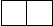 
13. 
13. 
13. 
13. 
13. 
13. 
13. 
13. 
Осы статистикалық нысанға 5-қосымшаға сәйкес Жазатайым оқиға себептерінің тізбесіне сәйкес жазатайым оқиға себебінің кодын көрсетіңіз
Укажите код причины несчастного случая в соответствии с Перечнем причин несчастного случая, согласно приложению 5 к настоящей статистической форме
Осы статистикалық нысанға 5-қосымшаға сәйкес Жазатайым оқиға себептерінің тізбесіне сәйкес жазатайым оқиға себебінің кодын көрсетіңіз
Укажите код причины несчастного случая в соответствии с Перечнем причин несчастного случая, согласно приложению 5 к настоящей статистической форме
Осы статистикалық нысанға 5-қосымшаға сәйкес Жазатайым оқиға себептерінің тізбесіне сәйкес жазатайым оқиға себебінің кодын көрсетіңіз
Укажите код причины несчастного случая в соответствии с Перечнем причин несчастного случая, согласно приложению 5 к настоящей статистической форме
Осы статистикалық нысанға 5-қосымшаға сәйкес Жазатайым оқиға себептерінің тізбесіне сәйкес жазатайым оқиға себебінің кодын көрсетіңіз
Укажите код причины несчастного случая в соответствии с Перечнем причин несчастного случая, согласно приложению 5 к настоящей статистической форме
Осы статистикалық нысанға 5-қосымшаға сәйкес Жазатайым оқиға себептерінің тізбесіне сәйкес жазатайым оқиға себебінің кодын көрсетіңіз
Укажите код причины несчастного случая в соответствии с Перечнем причин несчастного случая, согласно приложению 5 к настоящей статистической форме
Осы статистикалық нысанға 5-қосымшаға сәйкес Жазатайым оқиға себептерінің тізбесіне сәйкес жазатайым оқиға себебінің кодын көрсетіңіз
Укажите код причины несчастного случая в соответствии с Перечнем причин несчастного случая, согласно приложению 5 к настоящей статистической форме
Осы статистикалық нысанға 5-қосымшаға сәйкес Жазатайым оқиға себептерінің тізбесіне сәйкес жазатайым оқиға себебінің кодын көрсетіңіз
Укажите код причины несчастного случая в соответствии с Перечнем причин несчастного случая, согласно приложению 5 к настоящей статистической форме
Осы статистикалық нысанға 5-қосымшаға сәйкес Жазатайым оқиға себептерінің тізбесіне сәйкес жазатайым оқиға себебінің кодын көрсетіңіз
Укажите код причины несчастного случая в соответствии с Перечнем причин несчастного случая, согласно приложению 5 к настоящей статистической форме
Осы статистикалық нысанға 5-қосымшаға сәйкес Жазатайым оқиға себептерінің тізбесіне сәйкес жазатайым оқиға себебінің кодын көрсетіңіз
Укажите код причины несчастного случая в соответствии с Перечнем причин несчастного случая, согласно приложению 5 к настоящей статистической форме
Осы статистикалық нысанға 5-қосымшаға сәйкес Жазатайым оқиға себептерінің тізбесіне сәйкес жазатайым оқиға себебінің кодын көрсетіңіз
Укажите код причины несчастного случая в соответствии с Перечнем причин несчастного случая, согласно приложению 5 к настоящей статистической форме
Осы статистикалық нысанға 5-қосымшаға сәйкес Жазатайым оқиға себептерінің тізбесіне сәйкес жазатайым оқиға себебінің кодын көрсетіңіз
Укажите код причины несчастного случая в соответствии с Перечнем причин несчастного случая, согласно приложению 5 к настоящей статистической форме
Осы статистикалық нысанға 5-қосымшаға сәйкес Жазатайым оқиға себептерінің тізбесіне сәйкес жазатайым оқиға себебінің кодын көрсетіңіз
Укажите код причины несчастного случая в соответствии с Перечнем причин несчастного случая, согласно приложению 5 к настоящей статистической форме
Осы статистикалық нысанға 5-қосымшаға сәйкес Жазатайым оқиға себептерінің тізбесіне сәйкес жазатайым оқиға себебінің кодын көрсетіңіз
Укажите код причины несчастного случая в соответствии с Перечнем причин несчастного случая, согласно приложению 5 к настоящей статистической форме
Осы статистикалық нысанға 5-қосымшаға сәйкес Жазатайым оқиға себептерінің тізбесіне сәйкес жазатайым оқиға себебінің кодын көрсетіңіз
Укажите код причины несчастного случая в соответствии с Перечнем причин несчастного случая, согласно приложению 5 к настоящей статистической форме
Осы статистикалық нысанға 5-қосымшаға сәйкес Жазатайым оқиға себептерінің тізбесіне сәйкес жазатайым оқиға себебінің кодын көрсетіңіз
Укажите код причины несчастного случая в соответствии с Перечнем причин несчастного случая, согласно приложению 5 к настоящей статистической форме
Осы статистикалық нысанға 5-қосымшаға сәйкес Жазатайым оқиға себептерінің тізбесіне сәйкес жазатайым оқиға себебінің кодын көрсетіңіз
Укажите код причины несчастного случая в соответствии с Перечнем причин несчастного случая, согласно приложению 5 к настоящей статистической форме
Осы статистикалық нысанға 5-қосымшаға сәйкес Жазатайым оқиға себептерінің тізбесіне сәйкес жазатайым оқиға себебінің кодын көрсетіңіз
Укажите код причины несчастного случая в соответствии с Перечнем причин несчастного случая, согласно приложению 5 к настоящей статистической форме
Осы статистикалық нысанға 5-қосымшаға сәйкес Жазатайым оқиға себептерінің тізбесіне сәйкес жазатайым оқиға себебінің кодын көрсетіңіз
Укажите код причины несчастного случая в соответствии с Перечнем причин несчастного случая, согласно приложению 5 к настоящей статистической форме
Осы статистикалық нысанға 5-қосымшаға сәйкес Жазатайым оқиға себептерінің тізбесіне сәйкес жазатайым оқиға себебінің кодын көрсетіңіз
Укажите код причины несчастного случая в соответствии с Перечнем причин несчастного случая, согласно приложению 5 к настоящей статистической форме
Осы статистикалық нысанға 5-қосымшаға сәйкес Жазатайым оқиға себептерінің тізбесіне сәйкес жазатайым оқиға себебінің кодын көрсетіңіз
Укажите код причины несчастного случая в соответствии с Перечнем причин несчастного случая, согласно приложению 5 к настоящей статистической форме
Осы статистикалық нысанға 5-қосымшаға сәйкес Жазатайым оқиға себептерінің тізбесіне сәйкес жазатайым оқиға себебінің кодын көрсетіңіз
Укажите код причины несчастного случая в соответствии с Перечнем причин несчастного случая, согласно приложению 5 к настоящей статистической форме
Осы статистикалық нысанға 5-қосымшаға сәйкес Жазатайым оқиға себептерінің тізбесіне сәйкес жазатайым оқиға себебінің кодын көрсетіңіз
Укажите код причины несчастного случая в соответствии с Перечнем причин несчастного случая, согласно приложению 5 к настоящей статистической форме
Осы статистикалық нысанға 5-қосымшаға сәйкес Жазатайым оқиға себептерінің тізбесіне сәйкес жазатайым оқиға себебінің кодын көрсетіңіз
Укажите код причины несчастного случая в соответствии с Перечнем причин несчастного случая, согласно приложению 5 к настоящей статистической форме
Осы статистикалық нысанға 5-қосымшаға сәйкес Жазатайым оқиға себептерінің тізбесіне сәйкес жазатайым оқиға себебінің кодын көрсетіңіз
Укажите код причины несчастного случая в соответствии с Перечнем причин несчастного случая, согласно приложению 5 к настоящей статистической форме
Осы статистикалық нысанға 5-қосымшаға сәйкес Жазатайым оқиға себептерінің тізбесіне сәйкес жазатайым оқиға себебінің кодын көрсетіңіз
Укажите код причины несчастного случая в соответствии с Перечнем причин несчастного случая, согласно приложению 5 к настоящей статистической форме
Осы статистикалық нысанға 5-қосымшаға сәйкес Жазатайым оқиға себептерінің тізбесіне сәйкес жазатайым оқиға себебінің кодын көрсетіңіз
Укажите код причины несчастного случая в соответствии с Перечнем причин несчастного случая, согласно приложению 5 к настоящей статистической форме
Осы статистикалық нысанға 5-қосымшаға сәйкес Жазатайым оқиға себептерінің тізбесіне сәйкес жазатайым оқиға себебінің кодын көрсетіңіз
Укажите код причины несчастного случая в соответствии с Перечнем причин несчастного случая, согласно приложению 5 к настоящей статистической форме
Осы статистикалық нысанға 5-қосымшаға сәйкес Жазатайым оқиға себептерінің тізбесіне сәйкес жазатайым оқиға себебінің кодын көрсетіңіз
Укажите код причины несчастного случая в соответствии с Перечнем причин несчастного случая, согласно приложению 5 к настоящей статистической форме
Осы статистикалық нысанға 5-қосымшаға сәйкес Жазатайым оқиға себептерінің тізбесіне сәйкес жазатайым оқиға себебінің кодын көрсетіңіз
Укажите код причины несчастного случая в соответствии с Перечнем причин несчастного случая, согласно приложению 5 к настоящей статистической форме
Осы статистикалық нысанға 5-қосымшаға сәйкес Жазатайым оқиға себептерінің тізбесіне сәйкес жазатайым оқиға себебінің кодын көрсетіңіз
Укажите код причины несчастного случая в соответствии с Перечнем причин несчастного случая, согласно приложению 5 к настоящей статистической форме
Осы статистикалық нысанға 5-қосымшаға сәйкес Жазатайым оқиға себептерінің тізбесіне сәйкес жазатайым оқиға себебінің кодын көрсетіңіз
Укажите код причины несчастного случая в соответствии с Перечнем причин несчастного случая, согласно приложению 5 к настоящей статистической форме
Осы статистикалық нысанға 5-қосымшаға сәйкес Жазатайым оқиға себептерінің тізбесіне сәйкес жазатайым оқиға себебінің кодын көрсетіңіз
Укажите код причины несчастного случая в соответствии с Перечнем причин несчастного случая, согласно приложению 5 к настоящей статистической форме
Осы статистикалық нысанға 5-қосымшаға сәйкес Жазатайым оқиға себептерінің тізбесіне сәйкес жазатайым оқиға себебінің кодын көрсетіңіз
Укажите код причины несчастного случая в соответствии с Перечнем причин несчастного случая, согласно приложению 5 к настоящей статистической форме
Осы статистикалық нысанға 5-қосымшаға сәйкес Жазатайым оқиға себептерінің тізбесіне сәйкес жазатайым оқиға себебінің кодын көрсетіңіз
Укажите код причины несчастного случая в соответствии с Перечнем причин несчастного случая, согласно приложению 5 к настоящей статистической форме
Осы статистикалық нысанға 5-қосымшаға сәйкес Жазатайым оқиға себептерінің тізбесіне сәйкес жазатайым оқиға себебінің кодын көрсетіңіз
Укажите код причины несчастного случая в соответствии с Перечнем причин несчастного случая, согласно приложению 5 к настоящей статистической форме
Осы статистикалық нысанға 5-қосымшаға сәйкес Жазатайым оқиға себептерінің тізбесіне сәйкес жазатайым оқиға себебінің кодын көрсетіңіз
Укажите код причины несчастного случая в соответствии с Перечнем причин несчастного случая, согласно приложению 5 к настоящей статистической форме
Осы статистикалық нысанға 5-қосымшаға сәйкес Жазатайым оқиға себептерінің тізбесіне сәйкес жазатайым оқиға себебінің кодын көрсетіңіз
Укажите код причины несчастного случая в соответствии с Перечнем причин несчастного случая, согласно приложению 5 к настоящей статистической форме
Осы статистикалық нысанға 5-қосымшаға сәйкес Жазатайым оқиға себептерінің тізбесіне сәйкес жазатайым оқиға себебінің кодын көрсетіңіз
Укажите код причины несчастного случая в соответствии с Перечнем причин несчастного случая, согласно приложению 5 к настоящей статистической форме
Осы статистикалық нысанға 5-қосымшаға сәйкес Жазатайым оқиға себептерінің тізбесіне сәйкес жазатайым оқиға себебінің кодын көрсетіңіз
Укажите код причины несчастного случая в соответствии с Перечнем причин несчастного случая, согласно приложению 5 к настоящей статистической форме
Осы статистикалық нысанға 5-қосымшаға сәйкес Жазатайым оқиға себептерінің тізбесіне сәйкес жазатайым оқиға себебінің кодын көрсетіңіз
Укажите код причины несчастного случая в соответствии с Перечнем причин несчастного случая, согласно приложению 5 к настоящей статистической форме
Осы статистикалық нысанға 5-қосымшаға сәйкес Жазатайым оқиға себептерінің тізбесіне сәйкес жазатайым оқиға себебінің кодын көрсетіңіз
Укажите код причины несчастного случая в соответствии с Перечнем причин несчастного случая, согласно приложению 5 к настоящей статистической форме
Осы статистикалық нысанға 5-қосымшаға сәйкес Жазатайым оқиға себептерінің тізбесіне сәйкес жазатайым оқиға себебінің кодын көрсетіңіз
Укажите код причины несчастного случая в соответствии с Перечнем причин несчастного случая, согласно приложению 5 к настоящей статистической форме
Осы статистикалық нысанға 5-қосымшаға сәйкес Жазатайым оқиға себептерінің тізбесіне сәйкес жазатайым оқиға себебінің кодын көрсетіңіз
Укажите код причины несчастного случая в соответствии с Перечнем причин несчастного случая, согласно приложению 5 к настоящей статистической форме
Осы статистикалық нысанға 5-қосымшаға сәйкес Жазатайым оқиға себептерінің тізбесіне сәйкес жазатайым оқиға себебінің кодын көрсетіңіз
Укажите код причины несчастного случая в соответствии с Перечнем причин несчастного случая, согласно приложению 5 к настоящей статистической форме
Осы статистикалық нысанға 5-қосымшаға сәйкес Жазатайым оқиға себептерінің тізбесіне сәйкес жазатайым оқиға себебінің кодын көрсетіңіз
Укажите код причины несчастного случая в соответствии с Перечнем причин несчастного случая, согласно приложению 5 к настоящей статистической форме
Осы статистикалық нысанға 5-қосымшаға сәйкес Жазатайым оқиға себептерінің тізбесіне сәйкес жазатайым оқиға себебінің кодын көрсетіңіз
Укажите код причины несчастного случая в соответствии с Перечнем причин несчастного случая, согласно приложению 5 к настоящей статистической форме
Осы статистикалық нысанға 5-қосымшаға сәйкес Жазатайым оқиға себептерінің тізбесіне сәйкес жазатайым оқиға себебінің кодын көрсетіңіз
Укажите код причины несчастного случая в соответствии с Перечнем причин несчастного случая, согласно приложению 5 к настоящей статистической форме
Осы статистикалық нысанға 5-қосымшаға сәйкес Жазатайым оқиға себептерінің тізбесіне сәйкес жазатайым оқиға себебінің кодын көрсетіңіз
Укажите код причины несчастного случая в соответствии с Перечнем причин несчастного случая, согласно приложению 5 к настоящей статистической форме
Осы статистикалық нысанға 5-қосымшаға сәйкес Жазатайым оқиға себептерінің тізбесіне сәйкес жазатайым оқиға себебінің кодын көрсетіңіз
Укажите код причины несчастного случая в соответствии с Перечнем причин несчастного случая, согласно приложению 5 к настоящей статистической форме
Осы статистикалық нысанға 5-қосымшаға сәйкес Жазатайым оқиға себептерінің тізбесіне сәйкес жазатайым оқиға себебінің кодын көрсетіңіз
Укажите код причины несчастного случая в соответствии с Перечнем причин несчастного случая, согласно приложению 5 к настоящей статистической форме
Осы статистикалық нысанға 5-қосымшаға сәйкес Жазатайым оқиға себептерінің тізбесіне сәйкес жазатайым оқиға себебінің кодын көрсетіңіз
Укажите код причины несчастного случая в соответствии с Перечнем причин несчастного случая, согласно приложению 5 к настоящей статистической форме
Осы статистикалық нысанға 5-қосымшаға сәйкес Жазатайым оқиға себептерінің тізбесіне сәйкес жазатайым оқиға себебінің кодын көрсетіңіз
Укажите код причины несчастного случая в соответствии с Перечнем причин несчастного случая, согласно приложению 5 к настоящей статистической форме
Осы статистикалық нысанға 5-қосымшаға сәйкес Жазатайым оқиға себептерінің тізбесіне сәйкес жазатайым оқиға себебінің кодын көрсетіңіз
Укажите код причины несчастного случая в соответствии с Перечнем причин несчастного случая, согласно приложению 5 к настоящей статистической форме
Осы статистикалық нысанға 5-қосымшаға сәйкес Жазатайым оқиға себептерінің тізбесіне сәйкес жазатайым оқиға себебінің кодын көрсетіңіз
Укажите код причины несчастного случая в соответствии с Перечнем причин несчастного случая, согласно приложению 5 к настоящей статистической форме
Осы статистикалық нысанға 5-қосымшаға сәйкес Жазатайым оқиға себептерінің тізбесіне сәйкес жазатайым оқиға себебінің кодын көрсетіңіз
Укажите код причины несчастного случая в соответствии с Перечнем причин несчастного случая, согласно приложению 5 к настоящей статистической форме
Осы статистикалық нысанға 5-қосымшаға сәйкес Жазатайым оқиға себептерінің тізбесіне сәйкес жазатайым оқиға себебінің кодын көрсетіңіз
Укажите код причины несчастного случая в соответствии с Перечнем причин несчастного случая, согласно приложению 5 к настоящей статистической форме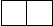 
14. 
14. 
14. 
14. 
14. 
14. 
14. 
14. 
 Осы статистикалық нысанға 6-қосымшаға сәйкес зардап шегуші жарақатының ауыртпалық дәрежесінің кодын көрсетіңіз
Укажите код степени тяжести травмы пострадавшего в соответствии с приложением 6 к настоящей статистической форме
 Осы статистикалық нысанға 6-қосымшаға сәйкес зардап шегуші жарақатының ауыртпалық дәрежесінің кодын көрсетіңіз
Укажите код степени тяжести травмы пострадавшего в соответствии с приложением 6 к настоящей статистической форме
 Осы статистикалық нысанға 6-қосымшаға сәйкес зардап шегуші жарақатының ауыртпалық дәрежесінің кодын көрсетіңіз
Укажите код степени тяжести травмы пострадавшего в соответствии с приложением 6 к настоящей статистической форме
 Осы статистикалық нысанға 6-қосымшаға сәйкес зардап шегуші жарақатының ауыртпалық дәрежесінің кодын көрсетіңіз
Укажите код степени тяжести травмы пострадавшего в соответствии с приложением 6 к настоящей статистической форме
 Осы статистикалық нысанға 6-қосымшаға сәйкес зардап шегуші жарақатының ауыртпалық дәрежесінің кодын көрсетіңіз
Укажите код степени тяжести травмы пострадавшего в соответствии с приложением 6 к настоящей статистической форме
 Осы статистикалық нысанға 6-қосымшаға сәйкес зардап шегуші жарақатының ауыртпалық дәрежесінің кодын көрсетіңіз
Укажите код степени тяжести травмы пострадавшего в соответствии с приложением 6 к настоящей статистической форме
 Осы статистикалық нысанға 6-қосымшаға сәйкес зардап шегуші жарақатының ауыртпалық дәрежесінің кодын көрсетіңіз
Укажите код степени тяжести травмы пострадавшего в соответствии с приложением 6 к настоящей статистической форме
 Осы статистикалық нысанға 6-қосымшаға сәйкес зардап шегуші жарақатының ауыртпалық дәрежесінің кодын көрсетіңіз
Укажите код степени тяжести травмы пострадавшего в соответствии с приложением 6 к настоящей статистической форме
 Осы статистикалық нысанға 6-қосымшаға сәйкес зардап шегуші жарақатының ауыртпалық дәрежесінің кодын көрсетіңіз
Укажите код степени тяжести травмы пострадавшего в соответствии с приложением 6 к настоящей статистической форме
 Осы статистикалық нысанға 6-қосымшаға сәйкес зардап шегуші жарақатының ауыртпалық дәрежесінің кодын көрсетіңіз
Укажите код степени тяжести травмы пострадавшего в соответствии с приложением 6 к настоящей статистической форме
 Осы статистикалық нысанға 6-қосымшаға сәйкес зардап шегуші жарақатының ауыртпалық дәрежесінің кодын көрсетіңіз
Укажите код степени тяжести травмы пострадавшего в соответствии с приложением 6 к настоящей статистической форме
 Осы статистикалық нысанға 6-қосымшаға сәйкес зардап шегуші жарақатының ауыртпалық дәрежесінің кодын көрсетіңіз
Укажите код степени тяжести травмы пострадавшего в соответствии с приложением 6 к настоящей статистической форме
 Осы статистикалық нысанға 6-қосымшаға сәйкес зардап шегуші жарақатының ауыртпалық дәрежесінің кодын көрсетіңіз
Укажите код степени тяжести травмы пострадавшего в соответствии с приложением 6 к настоящей статистической форме
 Осы статистикалық нысанға 6-қосымшаға сәйкес зардап шегуші жарақатының ауыртпалық дәрежесінің кодын көрсетіңіз
Укажите код степени тяжести травмы пострадавшего в соответствии с приложением 6 к настоящей статистической форме
 Осы статистикалық нысанға 6-қосымшаға сәйкес зардап шегуші жарақатының ауыртпалық дәрежесінің кодын көрсетіңіз
Укажите код степени тяжести травмы пострадавшего в соответствии с приложением 6 к настоящей статистической форме
 Осы статистикалық нысанға 6-қосымшаға сәйкес зардап шегуші жарақатының ауыртпалық дәрежесінің кодын көрсетіңіз
Укажите код степени тяжести травмы пострадавшего в соответствии с приложением 6 к настоящей статистической форме
 Осы статистикалық нысанға 6-қосымшаға сәйкес зардап шегуші жарақатының ауыртпалық дәрежесінің кодын көрсетіңіз
Укажите код степени тяжести травмы пострадавшего в соответствии с приложением 6 к настоящей статистической форме
 Осы статистикалық нысанға 6-қосымшаға сәйкес зардап шегуші жарақатының ауыртпалық дәрежесінің кодын көрсетіңіз
Укажите код степени тяжести травмы пострадавшего в соответствии с приложением 6 к настоящей статистической форме
 Осы статистикалық нысанға 6-қосымшаға сәйкес зардап шегуші жарақатының ауыртпалық дәрежесінің кодын көрсетіңіз
Укажите код степени тяжести травмы пострадавшего в соответствии с приложением 6 к настоящей статистической форме
 Осы статистикалық нысанға 6-қосымшаға сәйкес зардап шегуші жарақатының ауыртпалық дәрежесінің кодын көрсетіңіз
Укажите код степени тяжести травмы пострадавшего в соответствии с приложением 6 к настоящей статистической форме
 Осы статистикалық нысанға 6-қосымшаға сәйкес зардап шегуші жарақатының ауыртпалық дәрежесінің кодын көрсетіңіз
Укажите код степени тяжести травмы пострадавшего в соответствии с приложением 6 к настоящей статистической форме
 Осы статистикалық нысанға 6-қосымшаға сәйкес зардап шегуші жарақатының ауыртпалық дәрежесінің кодын көрсетіңіз
Укажите код степени тяжести травмы пострадавшего в соответствии с приложением 6 к настоящей статистической форме
 Осы статистикалық нысанға 6-қосымшаға сәйкес зардап шегуші жарақатының ауыртпалық дәрежесінің кодын көрсетіңіз
Укажите код степени тяжести травмы пострадавшего в соответствии с приложением 6 к настоящей статистической форме
 Осы статистикалық нысанға 6-қосымшаға сәйкес зардап шегуші жарақатының ауыртпалық дәрежесінің кодын көрсетіңіз
Укажите код степени тяжести травмы пострадавшего в соответствии с приложением 6 к настоящей статистической форме
 Осы статистикалық нысанға 6-қосымшаға сәйкес зардап шегуші жарақатының ауыртпалық дәрежесінің кодын көрсетіңіз
Укажите код степени тяжести травмы пострадавшего в соответствии с приложением 6 к настоящей статистической форме
 Осы статистикалық нысанға 6-қосымшаға сәйкес зардап шегуші жарақатының ауыртпалық дәрежесінің кодын көрсетіңіз
Укажите код степени тяжести травмы пострадавшего в соответствии с приложением 6 к настоящей статистической форме
 Осы статистикалық нысанға 6-қосымшаға сәйкес зардап шегуші жарақатының ауыртпалық дәрежесінің кодын көрсетіңіз
Укажите код степени тяжести травмы пострадавшего в соответствии с приложением 6 к настоящей статистической форме
 Осы статистикалық нысанға 6-қосымшаға сәйкес зардап шегуші жарақатының ауыртпалық дәрежесінің кодын көрсетіңіз
Укажите код степени тяжести травмы пострадавшего в соответствии с приложением 6 к настоящей статистической форме
 Осы статистикалық нысанға 6-қосымшаға сәйкес зардап шегуші жарақатының ауыртпалық дәрежесінің кодын көрсетіңіз
Укажите код степени тяжести травмы пострадавшего в соответствии с приложением 6 к настоящей статистической форме
 Осы статистикалық нысанға 6-қосымшаға сәйкес зардап шегуші жарақатының ауыртпалық дәрежесінің кодын көрсетіңіз
Укажите код степени тяжести травмы пострадавшего в соответствии с приложением 6 к настоящей статистической форме
 Осы статистикалық нысанға 6-қосымшаға сәйкес зардап шегуші жарақатының ауыртпалық дәрежесінің кодын көрсетіңіз
Укажите код степени тяжести травмы пострадавшего в соответствии с приложением 6 к настоящей статистической форме
 Осы статистикалық нысанға 6-қосымшаға сәйкес зардап шегуші жарақатының ауыртпалық дәрежесінің кодын көрсетіңіз
Укажите код степени тяжести травмы пострадавшего в соответствии с приложением 6 к настоящей статистической форме
 Осы статистикалық нысанға 6-қосымшаға сәйкес зардап шегуші жарақатының ауыртпалық дәрежесінің кодын көрсетіңіз
Укажите код степени тяжести травмы пострадавшего в соответствии с приложением 6 к настоящей статистической форме
 Осы статистикалық нысанға 6-қосымшаға сәйкес зардап шегуші жарақатының ауыртпалық дәрежесінің кодын көрсетіңіз
Укажите код степени тяжести травмы пострадавшего в соответствии с приложением 6 к настоящей статистической форме
 Осы статистикалық нысанға 6-қосымшаға сәйкес зардап шегуші жарақатының ауыртпалық дәрежесінің кодын көрсетіңіз
Укажите код степени тяжести травмы пострадавшего в соответствии с приложением 6 к настоящей статистической форме
 Осы статистикалық нысанға 6-қосымшаға сәйкес зардап шегуші жарақатының ауыртпалық дәрежесінің кодын көрсетіңіз
Укажите код степени тяжести травмы пострадавшего в соответствии с приложением 6 к настоящей статистической форме
 Осы статистикалық нысанға 6-қосымшаға сәйкес зардап шегуші жарақатының ауыртпалық дәрежесінің кодын көрсетіңіз
Укажите код степени тяжести травмы пострадавшего в соответствии с приложением 6 к настоящей статистической форме
 Осы статистикалық нысанға 6-қосымшаға сәйкес зардап шегуші жарақатының ауыртпалық дәрежесінің кодын көрсетіңіз
Укажите код степени тяжести травмы пострадавшего в соответствии с приложением 6 к настоящей статистической форме
 Осы статистикалық нысанға 6-қосымшаға сәйкес зардап шегуші жарақатының ауыртпалық дәрежесінің кодын көрсетіңіз
Укажите код степени тяжести травмы пострадавшего в соответствии с приложением 6 к настоящей статистической форме
 Осы статистикалық нысанға 6-қосымшаға сәйкес зардап шегуші жарақатының ауыртпалық дәрежесінің кодын көрсетіңіз
Укажите код степени тяжести травмы пострадавшего в соответствии с приложением 6 к настоящей статистической форме
 Осы статистикалық нысанға 6-қосымшаға сәйкес зардап шегуші жарақатының ауыртпалық дәрежесінің кодын көрсетіңіз
Укажите код степени тяжести травмы пострадавшего в соответствии с приложением 6 к настоящей статистической форме
 Осы статистикалық нысанға 6-қосымшаға сәйкес зардап шегуші жарақатының ауыртпалық дәрежесінің кодын көрсетіңіз
Укажите код степени тяжести травмы пострадавшего в соответствии с приложением 6 к настоящей статистической форме
 Осы статистикалық нысанға 6-қосымшаға сәйкес зардап шегуші жарақатының ауыртпалық дәрежесінің кодын көрсетіңіз
Укажите код степени тяжести травмы пострадавшего в соответствии с приложением 6 к настоящей статистической форме
 Осы статистикалық нысанға 6-қосымшаға сәйкес зардап шегуші жарақатының ауыртпалық дәрежесінің кодын көрсетіңіз
Укажите код степени тяжести травмы пострадавшего в соответствии с приложением 6 к настоящей статистической форме
 Осы статистикалық нысанға 6-қосымшаға сәйкес зардап шегуші жарақатының ауыртпалық дәрежесінің кодын көрсетіңіз
Укажите код степени тяжести травмы пострадавшего в соответствии с приложением 6 к настоящей статистической форме
 Осы статистикалық нысанға 6-қосымшаға сәйкес зардап шегуші жарақатының ауыртпалық дәрежесінің кодын көрсетіңіз
Укажите код степени тяжести травмы пострадавшего в соответствии с приложением 6 к настоящей статистической форме
 Осы статистикалық нысанға 6-қосымшаға сәйкес зардап шегуші жарақатының ауыртпалық дәрежесінің кодын көрсетіңіз
Укажите код степени тяжести травмы пострадавшего в соответствии с приложением 6 к настоящей статистической форме
 Осы статистикалық нысанға 6-қосымшаға сәйкес зардап шегуші жарақатының ауыртпалық дәрежесінің кодын көрсетіңіз
Укажите код степени тяжести травмы пострадавшего в соответствии с приложением 6 к настоящей статистической форме
 Осы статистикалық нысанға 6-қосымшаға сәйкес зардап шегуші жарақатының ауыртпалық дәрежесінің кодын көрсетіңіз
Укажите код степени тяжести травмы пострадавшего в соответствии с приложением 6 к настоящей статистической форме
 Осы статистикалық нысанға 6-қосымшаға сәйкес зардап шегуші жарақатының ауыртпалық дәрежесінің кодын көрсетіңіз
Укажите код степени тяжести травмы пострадавшего в соответствии с приложением 6 к настоящей статистической форме
 Осы статистикалық нысанға 6-қосымшаға сәйкес зардап шегуші жарақатының ауыртпалық дәрежесінің кодын көрсетіңіз
Укажите код степени тяжести травмы пострадавшего в соответствии с приложением 6 к настоящей статистической форме
 Осы статистикалық нысанға 6-қосымшаға сәйкес зардап шегуші жарақатының ауыртпалық дәрежесінің кодын көрсетіңіз
Укажите код степени тяжести травмы пострадавшего в соответствии с приложением 6 к настоящей статистической форме
 Осы статистикалық нысанға 6-қосымшаға сәйкес зардап шегуші жарақатының ауыртпалық дәрежесінің кодын көрсетіңіз
Укажите код степени тяжести травмы пострадавшего в соответствии с приложением 6 к настоящей статистической форме
 Осы статистикалық нысанға 6-қосымшаға сәйкес зардап шегуші жарақатының ауыртпалық дәрежесінің кодын көрсетіңіз
Укажите код степени тяжести травмы пострадавшего в соответствии с приложением 6 к настоящей статистической форме
 Осы статистикалық нысанға 6-қосымшаға сәйкес зардап шегуші жарақатының ауыртпалық дәрежесінің кодын көрсетіңіз
Укажите код степени тяжести травмы пострадавшего в соответствии с приложением 6 к настоящей статистической форме
 Осы статистикалық нысанға 6-қосымшаға сәйкес зардап шегуші жарақатының ауыртпалық дәрежесінің кодын көрсетіңіз
Укажите код степени тяжести травмы пострадавшего в соответствии с приложением 6 к настоящей статистической форме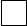 
15. 
15. 
15. 
15. 
15. 
15. 
15. 
15. 
Еңбекке қабілеттілігін жоғалтқан күнтізбелік адам-күндерінің саны
Число календарных человеко-дней потери трудоспособности
Еңбекке қабілеттілігін жоғалтқан күнтізбелік адам-күндерінің саны
Число календарных человеко-дней потери трудоспособности
Еңбекке қабілеттілігін жоғалтқан күнтізбелік адам-күндерінің саны
Число календарных человеко-дней потери трудоспособности
Еңбекке қабілеттілігін жоғалтқан күнтізбелік адам-күндерінің саны
Число календарных человеко-дней потери трудоспособности
Еңбекке қабілеттілігін жоғалтқан күнтізбелік адам-күндерінің саны
Число календарных человеко-дней потери трудоспособности
Еңбекке қабілеттілігін жоғалтқан күнтізбелік адам-күндерінің саны
Число календарных человеко-дней потери трудоспособности
Еңбекке қабілеттілігін жоғалтқан күнтізбелік адам-күндерінің саны
Число календарных человеко-дней потери трудоспособности
Еңбекке қабілеттілігін жоғалтқан күнтізбелік адам-күндерінің саны
Число календарных человеко-дней потери трудоспособности
Еңбекке қабілеттілігін жоғалтқан күнтізбелік адам-күндерінің саны
Число календарных человеко-дней потери трудоспособности
Еңбекке қабілеттілігін жоғалтқан күнтізбелік адам-күндерінің саны
Число календарных человеко-дней потери трудоспособности
Еңбекке қабілеттілігін жоғалтқан күнтізбелік адам-күндерінің саны
Число календарных человеко-дней потери трудоспособности
Еңбекке қабілеттілігін жоғалтқан күнтізбелік адам-күндерінің саны
Число календарных человеко-дней потери трудоспособности
Еңбекке қабілеттілігін жоғалтқан күнтізбелік адам-күндерінің саны
Число календарных человеко-дней потери трудоспособности
Еңбекке қабілеттілігін жоғалтқан күнтізбелік адам-күндерінің саны
Число календарных человеко-дней потери трудоспособности
Еңбекке қабілеттілігін жоғалтқан күнтізбелік адам-күндерінің саны
Число календарных человеко-дней потери трудоспособности
Еңбекке қабілеттілігін жоғалтқан күнтізбелік адам-күндерінің саны
Число календарных человеко-дней потери трудоспособности
Еңбекке қабілеттілігін жоғалтқан күнтізбелік адам-күндерінің саны
Число календарных человеко-дней потери трудоспособности
Еңбекке қабілеттілігін жоғалтқан күнтізбелік адам-күндерінің саны
Число календарных человеко-дней потери трудоспособности
Еңбекке қабілеттілігін жоғалтқан күнтізбелік адам-күндерінің саны
Число календарных человеко-дней потери трудоспособности
Еңбекке қабілеттілігін жоғалтқан күнтізбелік адам-күндерінің саны
Число календарных человеко-дней потери трудоспособности
Еңбекке қабілеттілігін жоғалтқан күнтізбелік адам-күндерінің саны
Число календарных человеко-дней потери трудоспособности
Еңбекке қабілеттілігін жоғалтқан күнтізбелік адам-күндерінің саны
Число календарных человеко-дней потери трудоспособности
Еңбекке қабілеттілігін жоғалтқан күнтізбелік адам-күндерінің саны
Число календарных человеко-дней потери трудоспособности
Еңбекке қабілеттілігін жоғалтқан күнтізбелік адам-күндерінің саны
Число календарных человеко-дней потери трудоспособности
Еңбекке қабілеттілігін жоғалтқан күнтізбелік адам-күндерінің саны
Число календарных человеко-дней потери трудоспособности
Еңбекке қабілеттілігін жоғалтқан күнтізбелік адам-күндерінің саны
Число календарных человеко-дней потери трудоспособности
Еңбекке қабілеттілігін жоғалтқан күнтізбелік адам-күндерінің саны
Число календарных человеко-дней потери трудоспособности
Еңбекке қабілеттілігін жоғалтқан күнтізбелік адам-күндерінің саны
Число календарных человеко-дней потери трудоспособности
Еңбекке қабілеттілігін жоғалтқан күнтізбелік адам-күндерінің саны
Число календарных человеко-дней потери трудоспособности
Еңбекке қабілеттілігін жоғалтқан күнтізбелік адам-күндерінің саны
Число календарных человеко-дней потери трудоспособности
Еңбекке қабілеттілігін жоғалтқан күнтізбелік адам-күндерінің саны
Число календарных человеко-дней потери трудоспособности
Еңбекке қабілеттілігін жоғалтқан күнтізбелік адам-күндерінің саны
Число календарных человеко-дней потери трудоспособности
Еңбекке қабілеттілігін жоғалтқан күнтізбелік адам-күндерінің саны
Число календарных человеко-дней потери трудоспособности
Еңбекке қабілеттілігін жоғалтқан күнтізбелік адам-күндерінің саны
Число календарных человеко-дней потери трудоспособности
Еңбекке қабілеттілігін жоғалтқан күнтізбелік адам-күндерінің саны
Число календарных человеко-дней потери трудоспособности
Еңбекке қабілеттілігін жоғалтқан күнтізбелік адам-күндерінің саны
Число календарных человеко-дней потери трудоспособности
Еңбекке қабілеттілігін жоғалтқан күнтізбелік адам-күндерінің саны
Число календарных человеко-дней потери трудоспособности
Еңбекке қабілеттілігін жоғалтқан күнтізбелік адам-күндерінің саны
Число календарных человеко-дней потери трудоспособности
Еңбекке қабілеттілігін жоғалтқан күнтізбелік адам-күндерінің саны
Число календарных человеко-дней потери трудоспособности
Еңбекке қабілеттілігін жоғалтқан күнтізбелік адам-күндерінің саны
Число календарных человеко-дней потери трудоспособности
Еңбекке қабілеттілігін жоғалтқан күнтізбелік адам-күндерінің саны
Число календарных человеко-дней потери трудоспособности
Еңбекке қабілеттілігін жоғалтқан күнтізбелік адам-күндерінің саны
Число календарных человеко-дней потери трудоспособности
Еңбекке қабілеттілігін жоғалтқан күнтізбелік адам-күндерінің саны
Число календарных человеко-дней потери трудоспособности
Еңбекке қабілеттілігін жоғалтқан күнтізбелік адам-күндерінің саны
Число календарных человеко-дней потери трудоспособности
Еңбекке қабілеттілігін жоғалтқан күнтізбелік адам-күндерінің саны
Число календарных человеко-дней потери трудоспособности
Еңбекке қабілеттілігін жоғалтқан күнтізбелік адам-күндерінің саны
Число календарных человеко-дней потери трудоспособности
Еңбекке қабілеттілігін жоғалтқан күнтізбелік адам-күндерінің саны
Число календарных человеко-дней потери трудоспособности
Еңбекке қабілеттілігін жоғалтқан күнтізбелік адам-күндерінің саны
Число календарных человеко-дней потери трудоспособности
Еңбекке қабілеттілігін жоғалтқан күнтізбелік адам-күндерінің саны
Число календарных человеко-дней потери трудоспособности
Еңбекке қабілеттілігін жоғалтқан күнтізбелік адам-күндерінің саны
Число календарных человеко-дней потери трудоспособности
Еңбекке қабілеттілігін жоғалтқан күнтізбелік адам-күндерінің саны
Число календарных человеко-дней потери трудоспособности
Еңбекке қабілеттілігін жоғалтқан күнтізбелік адам-күндерінің саны
Число календарных человеко-дней потери трудоспособности
Еңбекке қабілеттілігін жоғалтқан күнтізбелік адам-күндерінің саны
Число календарных человеко-дней потери трудоспособности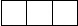 
16. 
16. 
16. 
16. 
16. 
16. 
16. 
16. 
Еңбекке қабілеттілігін жоғалтқан жұмыс адам-күндерінің саны
Число рабочих человеко-дней потери трудоспособности
Еңбекке қабілеттілігін жоғалтқан жұмыс адам-күндерінің саны
Число рабочих человеко-дней потери трудоспособности
Еңбекке қабілеттілігін жоғалтқан жұмыс адам-күндерінің саны
Число рабочих человеко-дней потери трудоспособности
Еңбекке қабілеттілігін жоғалтқан жұмыс адам-күндерінің саны
Число рабочих человеко-дней потери трудоспособности
Еңбекке қабілеттілігін жоғалтқан жұмыс адам-күндерінің саны
Число рабочих человеко-дней потери трудоспособности
Еңбекке қабілеттілігін жоғалтқан жұмыс адам-күндерінің саны
Число рабочих человеко-дней потери трудоспособности
Еңбекке қабілеттілігін жоғалтқан жұмыс адам-күндерінің саны
Число рабочих человеко-дней потери трудоспособности
Еңбекке қабілеттілігін жоғалтқан жұмыс адам-күндерінің саны
Число рабочих человеко-дней потери трудоспособности
Еңбекке қабілеттілігін жоғалтқан жұмыс адам-күндерінің саны
Число рабочих человеко-дней потери трудоспособности
Еңбекке қабілеттілігін жоғалтқан жұмыс адам-күндерінің саны
Число рабочих человеко-дней потери трудоспособности
Еңбекке қабілеттілігін жоғалтқан жұмыс адам-күндерінің саны
Число рабочих человеко-дней потери трудоспособности
Еңбекке қабілеттілігін жоғалтқан жұмыс адам-күндерінің саны
Число рабочих человеко-дней потери трудоспособности
Еңбекке қабілеттілігін жоғалтқан жұмыс адам-күндерінің саны
Число рабочих человеко-дней потери трудоспособности
Еңбекке қабілеттілігін жоғалтқан жұмыс адам-күндерінің саны
Число рабочих человеко-дней потери трудоспособности
Еңбекке қабілеттілігін жоғалтқан жұмыс адам-күндерінің саны
Число рабочих человеко-дней потери трудоспособности
Еңбекке қабілеттілігін жоғалтқан жұмыс адам-күндерінің саны
Число рабочих человеко-дней потери трудоспособности
Еңбекке қабілеттілігін жоғалтқан жұмыс адам-күндерінің саны
Число рабочих человеко-дней потери трудоспособности
Еңбекке қабілеттілігін жоғалтқан жұмыс адам-күндерінің саны
Число рабочих человеко-дней потери трудоспособности
Еңбекке қабілеттілігін жоғалтқан жұмыс адам-күндерінің саны
Число рабочих человеко-дней потери трудоспособности
Еңбекке қабілеттілігін жоғалтқан жұмыс адам-күндерінің саны
Число рабочих человеко-дней потери трудоспособности
Еңбекке қабілеттілігін жоғалтқан жұмыс адам-күндерінің саны
Число рабочих человеко-дней потери трудоспособности
Еңбекке қабілеттілігін жоғалтқан жұмыс адам-күндерінің саны
Число рабочих человеко-дней потери трудоспособности
Еңбекке қабілеттілігін жоғалтқан жұмыс адам-күндерінің саны
Число рабочих человеко-дней потери трудоспособности
Еңбекке қабілеттілігін жоғалтқан жұмыс адам-күндерінің саны
Число рабочих человеко-дней потери трудоспособности
Еңбекке қабілеттілігін жоғалтқан жұмыс адам-күндерінің саны
Число рабочих человеко-дней потери трудоспособности
Еңбекке қабілеттілігін жоғалтқан жұмыс адам-күндерінің саны
Число рабочих человеко-дней потери трудоспособности
Еңбекке қабілеттілігін жоғалтқан жұмыс адам-күндерінің саны
Число рабочих человеко-дней потери трудоспособности
Еңбекке қабілеттілігін жоғалтқан жұмыс адам-күндерінің саны
Число рабочих человеко-дней потери трудоспособности
Еңбекке қабілеттілігін жоғалтқан жұмыс адам-күндерінің саны
Число рабочих человеко-дней потери трудоспособности
Еңбекке қабілеттілігін жоғалтқан жұмыс адам-күндерінің саны
Число рабочих человеко-дней потери трудоспособности
Еңбекке қабілеттілігін жоғалтқан жұмыс адам-күндерінің саны
Число рабочих человеко-дней потери трудоспособности
Еңбекке қабілеттілігін жоғалтқан жұмыс адам-күндерінің саны
Число рабочих человеко-дней потери трудоспособности
Еңбекке қабілеттілігін жоғалтқан жұмыс адам-күндерінің саны
Число рабочих человеко-дней потери трудоспособности
Еңбекке қабілеттілігін жоғалтқан жұмыс адам-күндерінің саны
Число рабочих человеко-дней потери трудоспособности
Еңбекке қабілеттілігін жоғалтқан жұмыс адам-күндерінің саны
Число рабочих человеко-дней потери трудоспособности
Еңбекке қабілеттілігін жоғалтқан жұмыс адам-күндерінің саны
Число рабочих человеко-дней потери трудоспособности
Еңбекке қабілеттілігін жоғалтқан жұмыс адам-күндерінің саны
Число рабочих человеко-дней потери трудоспособности
Еңбекке қабілеттілігін жоғалтқан жұмыс адам-күндерінің саны
Число рабочих человеко-дней потери трудоспособности
Еңбекке қабілеттілігін жоғалтқан жұмыс адам-күндерінің саны
Число рабочих человеко-дней потери трудоспособности
Еңбекке қабілеттілігін жоғалтқан жұмыс адам-күндерінің саны
Число рабочих человеко-дней потери трудоспособности
Еңбекке қабілеттілігін жоғалтқан жұмыс адам-күндерінің саны
Число рабочих человеко-дней потери трудоспособности
Еңбекке қабілеттілігін жоғалтқан жұмыс адам-күндерінің саны
Число рабочих человеко-дней потери трудоспособности
Еңбекке қабілеттілігін жоғалтқан жұмыс адам-күндерінің саны
Число рабочих человеко-дней потери трудоспособности
Еңбекке қабілеттілігін жоғалтқан жұмыс адам-күндерінің саны
Число рабочих человеко-дней потери трудоспособности
Еңбекке қабілеттілігін жоғалтқан жұмыс адам-күндерінің саны
Число рабочих человеко-дней потери трудоспособности
Еңбекке қабілеттілігін жоғалтқан жұмыс адам-күндерінің саны
Число рабочих человеко-дней потери трудоспособности
Еңбекке қабілеттілігін жоғалтқан жұмыс адам-күндерінің саны
Число рабочих человеко-дней потери трудоспособности
Еңбекке қабілеттілігін жоғалтқан жұмыс адам-күндерінің саны
Число рабочих человеко-дней потери трудоспособности
Еңбекке қабілеттілігін жоғалтқан жұмыс адам-күндерінің саны
Число рабочих человеко-дней потери трудоспособности
Еңбекке қабілеттілігін жоғалтқан жұмыс адам-күндерінің саны
Число рабочих человеко-дней потери трудоспособности
Еңбекке қабілеттілігін жоғалтқан жұмыс адам-күндерінің саны
Число рабочих человеко-дней потери трудоспособности
Еңбекке қабілеттілігін жоғалтқан жұмыс адам-күндерінің саны
Число рабочих человеко-дней потери трудоспособности
Еңбекке қабілеттілігін жоғалтқан жұмыс адам-күндерінің саны
Число рабочих человеко-дней потери трудоспособности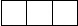 
17. 
17. 
17. 
17. 
17. 
17. 
17. 
17. 
17. 
17. 
Жазатайым оқиғаның материалдық зардаптары:
Материальные последствия несчастного случая:
Жазатайым оқиғаның материалдық зардаптары:
Материальные последствия несчастного случая:
Жазатайым оқиғаның материалдық зардаптары:
Материальные последствия несчастного случая:
Жазатайым оқиғаның материалдық зардаптары:
Материальные последствия несчастного случая:
Жазатайым оқиғаның материалдық зардаптары:
Материальные последствия несчастного случая:
Жазатайым оқиғаның материалдық зардаптары:
Материальные последствия несчастного случая:
Жазатайым оқиғаның материалдық зардаптары:
Материальные последствия несчастного случая:
Жазатайым оқиғаның материалдық зардаптары:
Материальные последствия несчастного случая:
Жазатайым оқиғаның материалдық зардаптары:
Материальные последствия несчастного случая:
Жазатайым оқиғаның материалдық зардаптары:
Материальные последствия несчастного случая:
Жазатайым оқиғаның материалдық зардаптары:
Материальные последствия несчастного случая:
Жазатайым оқиғаның материалдық зардаптары:
Материальные последствия несчастного случая:
Жазатайым оқиғаның материалдық зардаптары:
Материальные последствия несчастного случая:
Жазатайым оқиғаның материалдық зардаптары:
Материальные последствия несчастного случая:
Жазатайым оқиғаның материалдық зардаптары:
Материальные последствия несчастного случая:
Жазатайым оқиғаның материалдық зардаптары:
Материальные последствия несчастного случая:
Жазатайым оқиғаның материалдық зардаптары:
Материальные последствия несчастного случая:
Жазатайым оқиғаның материалдық зардаптары:
Материальные последствия несчастного случая:
Жазатайым оқиғаның материалдық зардаптары:
Материальные последствия несчастного случая:
Жазатайым оқиғаның материалдық зардаптары:
Материальные последствия несчастного случая:
Жазатайым оқиғаның материалдық зардаптары:
Материальные последствия несчастного случая:
Жазатайым оқиғаның материалдық зардаптары:
Материальные последствия несчастного случая:
Жазатайым оқиғаның материалдық зардаптары:
Материальные последствия несчастного случая:
Жазатайым оқиғаның материалдық зардаптары:
Материальные последствия несчастного случая:
Жазатайым оқиғаның материалдық зардаптары:
Материальные последствия несчастного случая:
Жазатайым оқиғаның материалдық зардаптары:
Материальные последствия несчастного случая:
Жазатайым оқиғаның материалдық зардаптары:
Материальные последствия несчастного случая:
Жазатайым оқиғаның материалдық зардаптары:
Материальные последствия несчастного случая:
Жазатайым оқиғаның материалдық зардаптары:
Материальные последствия несчастного случая:
Жазатайым оқиғаның материалдық зардаптары:
Материальные последствия несчастного случая:
Жазатайым оқиғаның материалдық зардаптары:
Материальные последствия несчастного случая:
Жазатайым оқиғаның материалдық зардаптары:
Материальные последствия несчастного случая:
Жазатайым оқиғаның материалдық зардаптары:
Материальные последствия несчастного случая:
Жазатайым оқиғаның материалдық зардаптары:
Материальные последствия несчастного случая:
Жазатайым оқиғаның материалдық зардаптары:
Материальные последствия несчастного случая:
Жазатайым оқиғаның материалдық зардаптары:
Материальные последствия несчастного случая:
Жазатайым оқиғаның материалдық зардаптары:
Материальные последствия несчастного случая:
Жазатайым оқиғаның материалдық зардаптары:
Материальные последствия несчастного случая:
Жазатайым оқиғаның материалдық зардаптары:
Материальные последствия несчастного случая:
Жазатайым оқиғаның материалдық зардаптары:
Материальные последствия несчастного случая:
Жазатайым оқиғаның материалдық зардаптары:
Материальные последствия несчастного случая:
Жазатайым оқиғаның материалдық зардаптары:
Материальные последствия несчастного случая:
Жазатайым оқиғаның материалдық зардаптары:
Материальные последствия несчастного случая:
Жазатайым оқиғаның материалдық зардаптары:
Материальные последствия несчастного случая:
Жазатайым оқиғаның материалдық зардаптары:
Материальные последствия несчастного случая:
Жазатайым оқиғаның материалдық зардаптары:
Материальные последствия несчастного случая:
Жазатайым оқиғаның материалдық зардаптары:
Материальные последствия несчастного случая:
Жазатайым оқиғаның материалдық зардаптары:
Материальные последствия несчастного случая:
Жазатайым оқиғаның материалдық зардаптары:
Материальные последствия несчастного случая:
Жазатайым оқиғаның материалдық зардаптары:
Материальные последствия несчастного случая:
Жазатайым оқиғаның материалдық зардаптары:
Материальные последствия несчастного случая:
Жазатайым оқиғаның материалдық зардаптары:
Материальные последствия несчастного случая:
Жазатайым оқиғаның материалдық зардаптары:
Материальные последствия несчастного случая:
Жазатайым оқиғаның материалдық зардаптары:
Материальные последствия несчастного случая:
17.1. 
17.1. 
17.1. 
17.1. 
17.1. 
17.1. 
17.1. 
17.1. 
17.1. 
17.1. 
17.1. 
17.1. 
17.1. 
17.1. 
17.1. 
 Еңбекке уақытша жарамсыздығы туралы парағы бойыншатөленді, мың теңге
Выплачено по листу о временной нетрудоспособности, тысяч тенге
 Еңбекке уақытша жарамсыздығы туралы парағы бойыншатөленді, мың теңге
Выплачено по листу о временной нетрудоспособности, тысяч тенге
 Еңбекке уақытша жарамсыздығы туралы парағы бойыншатөленді, мың теңге
Выплачено по листу о временной нетрудоспособности, тысяч тенге
 Еңбекке уақытша жарамсыздығы туралы парағы бойыншатөленді, мың теңге
Выплачено по листу о временной нетрудоспособности, тысяч тенге
 Еңбекке уақытша жарамсыздығы туралы парағы бойыншатөленді, мың теңге
Выплачено по листу о временной нетрудоспособности, тысяч тенге
 Еңбекке уақытша жарамсыздығы туралы парағы бойыншатөленді, мың теңге
Выплачено по листу о временной нетрудоспособности, тысяч тенге
 Еңбекке уақытша жарамсыздығы туралы парағы бойыншатөленді, мың теңге
Выплачено по листу о временной нетрудоспособности, тысяч тенге
 Еңбекке уақытша жарамсыздығы туралы парағы бойыншатөленді, мың теңге
Выплачено по листу о временной нетрудоспособности, тысяч тенге
 Еңбекке уақытша жарамсыздығы туралы парағы бойыншатөленді, мың теңге
Выплачено по листу о временной нетрудоспособности, тысяч тенге
 Еңбекке уақытша жарамсыздығы туралы парағы бойыншатөленді, мың теңге
Выплачено по листу о временной нетрудоспособности, тысяч тенге
 Еңбекке уақытша жарамсыздығы туралы парағы бойыншатөленді, мың теңге
Выплачено по листу о временной нетрудоспособности, тысяч тенге
 Еңбекке уақытша жарамсыздығы туралы парағы бойыншатөленді, мың теңге
Выплачено по листу о временной нетрудоспособности, тысяч тенге
 Еңбекке уақытша жарамсыздығы туралы парағы бойыншатөленді, мың теңге
Выплачено по листу о временной нетрудоспособности, тысяч тенге
 Еңбекке уақытша жарамсыздығы туралы парағы бойыншатөленді, мың теңге
Выплачено по листу о временной нетрудоспособности, тысяч тенге
 Еңбекке уақытша жарамсыздығы туралы парағы бойыншатөленді, мың теңге
Выплачено по листу о временной нетрудоспособности, тысяч тенге
 Еңбекке уақытша жарамсыздығы туралы парағы бойыншатөленді, мың теңге
Выплачено по листу о временной нетрудоспособности, тысяч тенге
 Еңбекке уақытша жарамсыздығы туралы парағы бойыншатөленді, мың теңге
Выплачено по листу о временной нетрудоспособности, тысяч тенге
 Еңбекке уақытша жарамсыздығы туралы парағы бойыншатөленді, мың теңге
Выплачено по листу о временной нетрудоспособности, тысяч тенге
 Еңбекке уақытша жарамсыздығы туралы парағы бойыншатөленді, мың теңге
Выплачено по листу о временной нетрудоспособности, тысяч тенге
 Еңбекке уақытша жарамсыздығы туралы парағы бойыншатөленді, мың теңге
Выплачено по листу о временной нетрудоспособности, тысяч тенге
 Еңбекке уақытша жарамсыздығы туралы парағы бойыншатөленді, мың теңге
Выплачено по листу о временной нетрудоспособности, тысяч тенге
 Еңбекке уақытша жарамсыздығы туралы парағы бойыншатөленді, мың теңге
Выплачено по листу о временной нетрудоспособности, тысяч тенге
 Еңбекке уақытша жарамсыздығы туралы парағы бойыншатөленді, мың теңге
Выплачено по листу о временной нетрудоспособности, тысяч тенге
 Еңбекке уақытша жарамсыздығы туралы парағы бойыншатөленді, мың теңге
Выплачено по листу о временной нетрудоспособности, тысяч тенге
 Еңбекке уақытша жарамсыздығы туралы парағы бойыншатөленді, мың теңге
Выплачено по листу о временной нетрудоспособности, тысяч тенге
 Еңбекке уақытша жарамсыздығы туралы парағы бойыншатөленді, мың теңге
Выплачено по листу о временной нетрудоспособности, тысяч тенге
 Еңбекке уақытша жарамсыздығы туралы парағы бойыншатөленді, мың теңге
Выплачено по листу о временной нетрудоспособности, тысяч тенге
 Еңбекке уақытша жарамсыздығы туралы парағы бойыншатөленді, мың теңге
Выплачено по листу о временной нетрудоспособности, тысяч тенге
 Еңбекке уақытша жарамсыздығы туралы парағы бойыншатөленді, мың теңге
Выплачено по листу о временной нетрудоспособности, тысяч тенге
 Еңбекке уақытша жарамсыздығы туралы парағы бойыншатөленді, мың теңге
Выплачено по листу о временной нетрудоспособности, тысяч тенге
 Еңбекке уақытша жарамсыздығы туралы парағы бойыншатөленді, мың теңге
Выплачено по листу о временной нетрудоспособности, тысяч тенге
 Еңбекке уақытша жарамсыздығы туралы парағы бойыншатөленді, мың теңге
Выплачено по листу о временной нетрудоспособности, тысяч тенге
 Еңбекке уақытша жарамсыздығы туралы парағы бойыншатөленді, мың теңге
Выплачено по листу о временной нетрудоспособности, тысяч тенге
 Еңбекке уақытша жарамсыздығы туралы парағы бойыншатөленді, мың теңге
Выплачено по листу о временной нетрудоспособности, тысяч тенге
 Еңбекке уақытша жарамсыздығы туралы парағы бойыншатөленді, мың теңге
Выплачено по листу о временной нетрудоспособности, тысяч тенге
 Еңбекке уақытша жарамсыздығы туралы парағы бойыншатөленді, мың теңге
Выплачено по листу о временной нетрудоспособности, тысяч тенге
 Еңбекке уақытша жарамсыздығы туралы парағы бойыншатөленді, мың теңге
Выплачено по листу о временной нетрудоспособности, тысяч тенге
 Еңбекке уақытша жарамсыздығы туралы парағы бойыншатөленді, мың теңге
Выплачено по листу о временной нетрудоспособности, тысяч тенге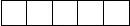 
17.2. 
17.2. 
17.2. 
17.2. 
17.2. 
17.2. 
17.2. 
17.2. 
17.2. 
17.2. 
17.2. 
17.2. 
17.2. 
17.2. 
17.2. 
Басқа жұмысқа ауыстырғанда бұрынғы табысқа дейінгіқосымша төлемдердің сомасы, мың теңге
Сумма доплат до прежнего заработка при переводена другую работу, тысяч тенге
Басқа жұмысқа ауыстырғанда бұрынғы табысқа дейінгіқосымша төлемдердің сомасы, мың теңге
Сумма доплат до прежнего заработка при переводена другую работу, тысяч тенге
Басқа жұмысқа ауыстырғанда бұрынғы табысқа дейінгіқосымша төлемдердің сомасы, мың теңге
Сумма доплат до прежнего заработка при переводена другую работу, тысяч тенге
Басқа жұмысқа ауыстырғанда бұрынғы табысқа дейінгіқосымша төлемдердің сомасы, мың теңге
Сумма доплат до прежнего заработка при переводена другую работу, тысяч тенге
Басқа жұмысқа ауыстырғанда бұрынғы табысқа дейінгіқосымша төлемдердің сомасы, мың теңге
Сумма доплат до прежнего заработка при переводена другую работу, тысяч тенге
Басқа жұмысқа ауыстырғанда бұрынғы табысқа дейінгіқосымша төлемдердің сомасы, мың теңге
Сумма доплат до прежнего заработка при переводена другую работу, тысяч тенге
Басқа жұмысқа ауыстырғанда бұрынғы табысқа дейінгіқосымша төлемдердің сомасы, мың теңге
Сумма доплат до прежнего заработка при переводена другую работу, тысяч тенге
Басқа жұмысқа ауыстырғанда бұрынғы табысқа дейінгіқосымша төлемдердің сомасы, мың теңге
Сумма доплат до прежнего заработка при переводена другую работу, тысяч тенге
Басқа жұмысқа ауыстырғанда бұрынғы табысқа дейінгіқосымша төлемдердің сомасы, мың теңге
Сумма доплат до прежнего заработка при переводена другую работу, тысяч тенге
Басқа жұмысқа ауыстырғанда бұрынғы табысқа дейінгіқосымша төлемдердің сомасы, мың теңге
Сумма доплат до прежнего заработка при переводена другую работу, тысяч тенге
Басқа жұмысқа ауыстырғанда бұрынғы табысқа дейінгіқосымша төлемдердің сомасы, мың теңге
Сумма доплат до прежнего заработка при переводена другую работу, тысяч тенге
Басқа жұмысқа ауыстырғанда бұрынғы табысқа дейінгіқосымша төлемдердің сомасы, мың теңге
Сумма доплат до прежнего заработка при переводена другую работу, тысяч тенге
Басқа жұмысқа ауыстырғанда бұрынғы табысқа дейінгіқосымша төлемдердің сомасы, мың теңге
Сумма доплат до прежнего заработка при переводена другую работу, тысяч тенге
Басқа жұмысқа ауыстырғанда бұрынғы табысқа дейінгіқосымша төлемдердің сомасы, мың теңге
Сумма доплат до прежнего заработка при переводена другую работу, тысяч тенге
Басқа жұмысқа ауыстырғанда бұрынғы табысқа дейінгіқосымша төлемдердің сомасы, мың теңге
Сумма доплат до прежнего заработка при переводена другую работу, тысяч тенге
Басқа жұмысқа ауыстырғанда бұрынғы табысқа дейінгіқосымша төлемдердің сомасы, мың теңге
Сумма доплат до прежнего заработка при переводена другую работу, тысяч тенге
Басқа жұмысқа ауыстырғанда бұрынғы табысқа дейінгіқосымша төлемдердің сомасы, мың теңге
Сумма доплат до прежнего заработка при переводена другую работу, тысяч тенге
Басқа жұмысқа ауыстырғанда бұрынғы табысқа дейінгіқосымша төлемдердің сомасы, мың теңге
Сумма доплат до прежнего заработка при переводена другую работу, тысяч тенге
Басқа жұмысқа ауыстырғанда бұрынғы табысқа дейінгіқосымша төлемдердің сомасы, мың теңге
Сумма доплат до прежнего заработка при переводена другую работу, тысяч тенге
Басқа жұмысқа ауыстырғанда бұрынғы табысқа дейінгіқосымша төлемдердің сомасы, мың теңге
Сумма доплат до прежнего заработка при переводена другую работу, тысяч тенге
Басқа жұмысқа ауыстырғанда бұрынғы табысқа дейінгіқосымша төлемдердің сомасы, мың теңге
Сумма доплат до прежнего заработка при переводена другую работу, тысяч тенге
Басқа жұмысқа ауыстырғанда бұрынғы табысқа дейінгіқосымша төлемдердің сомасы, мың теңге
Сумма доплат до прежнего заработка при переводена другую работу, тысяч тенге
Басқа жұмысқа ауыстырғанда бұрынғы табысқа дейінгіқосымша төлемдердің сомасы, мың теңге
Сумма доплат до прежнего заработка при переводена другую работу, тысяч тенге
Басқа жұмысқа ауыстырғанда бұрынғы табысқа дейінгіқосымша төлемдердің сомасы, мың теңге
Сумма доплат до прежнего заработка при переводена другую работу, тысяч тенге
Басқа жұмысқа ауыстырғанда бұрынғы табысқа дейінгіқосымша төлемдердің сомасы, мың теңге
Сумма доплат до прежнего заработка при переводена другую работу, тысяч тенге
Басқа жұмысқа ауыстырғанда бұрынғы табысқа дейінгіқосымша төлемдердің сомасы, мың теңге
Сумма доплат до прежнего заработка при переводена другую работу, тысяч тенге
Басқа жұмысқа ауыстырғанда бұрынғы табысқа дейінгіқосымша төлемдердің сомасы, мың теңге
Сумма доплат до прежнего заработка при переводена другую работу, тысяч тенге
Басқа жұмысқа ауыстырғанда бұрынғы табысқа дейінгіқосымша төлемдердің сомасы, мың теңге
Сумма доплат до прежнего заработка при переводена другую работу, тысяч тенге
Басқа жұмысқа ауыстырғанда бұрынғы табысқа дейінгіқосымша төлемдердің сомасы, мың теңге
Сумма доплат до прежнего заработка при переводена другую работу, тысяч тенге
Басқа жұмысқа ауыстырғанда бұрынғы табысқа дейінгіқосымша төлемдердің сомасы, мың теңге
Сумма доплат до прежнего заработка при переводена другую работу, тысяч тенге
Басқа жұмысқа ауыстырғанда бұрынғы табысқа дейінгіқосымша төлемдердің сомасы, мың теңге
Сумма доплат до прежнего заработка при переводена другую работу, тысяч тенге
Басқа жұмысқа ауыстырғанда бұрынғы табысқа дейінгіқосымша төлемдердің сомасы, мың теңге
Сумма доплат до прежнего заработка при переводена другую работу, тысяч тенге
Басқа жұмысқа ауыстырғанда бұрынғы табысқа дейінгіқосымша төлемдердің сомасы, мың теңге
Сумма доплат до прежнего заработка при переводена другую работу, тысяч тенге
Басқа жұмысқа ауыстырғанда бұрынғы табысқа дейінгіқосымша төлемдердің сомасы, мың теңге
Сумма доплат до прежнего заработка при переводена другую работу, тысяч тенге
Басқа жұмысқа ауыстырғанда бұрынғы табысқа дейінгіқосымша төлемдердің сомасы, мың теңге
Сумма доплат до прежнего заработка при переводена другую работу, тысяч тенге
Басқа жұмысқа ауыстырғанда бұрынғы табысқа дейінгіқосымша төлемдердің сомасы, мың теңге
Сумма доплат до прежнего заработка при переводена другую работу, тысяч тенге
Басқа жұмысқа ауыстырғанда бұрынғы табысқа дейінгіқосымша төлемдердің сомасы, мың теңге
Сумма доплат до прежнего заработка при переводена другую работу, тысяч тенге
Басқа жұмысқа ауыстырғанда бұрынғы табысқа дейінгіқосымша төлемдердің сомасы, мың теңге
Сумма доплат до прежнего заработка при переводена другую работу, тысяч тенге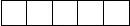 
 17.3. 
 17.3. 
 17.3. 
 17.3. 
 17.3. 
 17.3. 
 17.3. 
 17.3. 
 17.3. 
 17.3. 
 17.3. 
 17.3. 
 17.3. 
 17.3. 
 17.3. 
Біржолғы жәрдемақылар төленді, мың теңге
Выплачено единовременных пособий, тысяч тенге
Біржолғы жәрдемақылар төленді, мың теңге
Выплачено единовременных пособий, тысяч тенге
Біржолғы жәрдемақылар төленді, мың теңге
Выплачено единовременных пособий, тысяч тенге
Біржолғы жәрдемақылар төленді, мың теңге
Выплачено единовременных пособий, тысяч тенге
Біржолғы жәрдемақылар төленді, мың теңге
Выплачено единовременных пособий, тысяч тенге
Біржолғы жәрдемақылар төленді, мың теңге
Выплачено единовременных пособий, тысяч тенге
Біржолғы жәрдемақылар төленді, мың теңге
Выплачено единовременных пособий, тысяч тенге
Біржолғы жәрдемақылар төленді, мың теңге
Выплачено единовременных пособий, тысяч тенге
Біржолғы жәрдемақылар төленді, мың теңге
Выплачено единовременных пособий, тысяч тенге
Біржолғы жәрдемақылар төленді, мың теңге
Выплачено единовременных пособий, тысяч тенге
Біржолғы жәрдемақылар төленді, мың теңге
Выплачено единовременных пособий, тысяч тенге
Біржолғы жәрдемақылар төленді, мың теңге
Выплачено единовременных пособий, тысяч тенге
Біржолғы жәрдемақылар төленді, мың теңге
Выплачено единовременных пособий, тысяч тенге
Біржолғы жәрдемақылар төленді, мың теңге
Выплачено единовременных пособий, тысяч тенге
Біржолғы жәрдемақылар төленді, мың теңге
Выплачено единовременных пособий, тысяч тенге
Біржолғы жәрдемақылар төленді, мың теңге
Выплачено единовременных пособий, тысяч тенге
Біржолғы жәрдемақылар төленді, мың теңге
Выплачено единовременных пособий, тысяч тенге
Біржолғы жәрдемақылар төленді, мың теңге
Выплачено единовременных пособий, тысяч тенге
Біржолғы жәрдемақылар төленді, мың теңге
Выплачено единовременных пособий, тысяч тенге
Біржолғы жәрдемақылар төленді, мың теңге
Выплачено единовременных пособий, тысяч тенге
Біржолғы жәрдемақылар төленді, мың теңге
Выплачено единовременных пособий, тысяч тенге
Біржолғы жәрдемақылар төленді, мың теңге
Выплачено единовременных пособий, тысяч тенге
Біржолғы жәрдемақылар төленді, мың теңге
Выплачено единовременных пособий, тысяч тенге
Біржолғы жәрдемақылар төленді, мың теңге
Выплачено единовременных пособий, тысяч тенге
Біржолғы жәрдемақылар төленді, мың теңге
Выплачено единовременных пособий, тысяч тенге
Біржолғы жәрдемақылар төленді, мың теңге
Выплачено единовременных пособий, тысяч тенге
Біржолғы жәрдемақылар төленді, мың теңге
Выплачено единовременных пособий, тысяч тенге
Біржолғы жәрдемақылар төленді, мың теңге
Выплачено единовременных пособий, тысяч тенге
Біржолғы жәрдемақылар төленді, мың теңге
Выплачено единовременных пособий, тысяч тенге
Біржолғы жәрдемақылар төленді, мың теңге
Выплачено единовременных пособий, тысяч тенге
Біржолғы жәрдемақылар төленді, мың теңге
Выплачено единовременных пособий, тысяч тенге
Біржолғы жәрдемақылар төленді, мың теңге
Выплачено единовременных пособий, тысяч тенге
Біржолғы жәрдемақылар төленді, мың теңге
Выплачено единовременных пособий, тысяч тенге
Біржолғы жәрдемақылар төленді, мың теңге
Выплачено единовременных пособий, тысяч тенге
Біржолғы жәрдемақылар төленді, мың теңге
Выплачено единовременных пособий, тысяч тенге
Біржолғы жәрдемақылар төленді, мың теңге
Выплачено единовременных пособий, тысяч тенге
Біржолғы жәрдемақылар төленді, мың теңге
Выплачено единовременных пособий, тысяч тенге
Біржолғы жәрдемақылар төленді, мың теңге
Выплачено единовременных пособий, тысяч тенге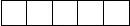 
18. 
18. 
18. 
18. 
18. 
18. 
18. 
18. 
18. 
18. 
18. 
18. 
Статистикалық нысанды толтыруға жұмсалған уақытты көрсетіңіз, сағатпен (қажеттiсiн қоршаңыз)
Укажите время, затраченное на заполнение статистической формы, в часах (нужное обвести)
Статистикалық нысанды толтыруға жұмсалған уақытты көрсетіңіз, сағатпен (қажеттiсiн қоршаңыз)
Укажите время, затраченное на заполнение статистической формы, в часах (нужное обвести)
Статистикалық нысанды толтыруға жұмсалған уақытты көрсетіңіз, сағатпен (қажеттiсiн қоршаңыз)
Укажите время, затраченное на заполнение статистической формы, в часах (нужное обвести)
Статистикалық нысанды толтыруға жұмсалған уақытты көрсетіңіз, сағатпен (қажеттiсiн қоршаңыз)
Укажите время, затраченное на заполнение статистической формы, в часах (нужное обвести)
Статистикалық нысанды толтыруға жұмсалған уақытты көрсетіңіз, сағатпен (қажеттiсiн қоршаңыз)
Укажите время, затраченное на заполнение статистической формы, в часах (нужное обвести)
Статистикалық нысанды толтыруға жұмсалған уақытты көрсетіңіз, сағатпен (қажеттiсiн қоршаңыз)
Укажите время, затраченное на заполнение статистической формы, в часах (нужное обвести)
Статистикалық нысанды толтыруға жұмсалған уақытты көрсетіңіз, сағатпен (қажеттiсiн қоршаңыз)
Укажите время, затраченное на заполнение статистической формы, в часах (нужное обвести)
Статистикалық нысанды толтыруға жұмсалған уақытты көрсетіңіз, сағатпен (қажеттiсiн қоршаңыз)
Укажите время, затраченное на заполнение статистической формы, в часах (нужное обвести)
Статистикалық нысанды толтыруға жұмсалған уақытты көрсетіңіз, сағатпен (қажеттiсiн қоршаңыз)
Укажите время, затраченное на заполнение статистической формы, в часах (нужное обвести)
Статистикалық нысанды толтыруға жұмсалған уақытты көрсетіңіз, сағатпен (қажеттiсiн қоршаңыз)
Укажите время, затраченное на заполнение статистической формы, в часах (нужное обвести)
Статистикалық нысанды толтыруға жұмсалған уақытты көрсетіңіз, сағатпен (қажеттiсiн қоршаңыз)
Укажите время, затраченное на заполнение статистической формы, в часах (нужное обвести)
Статистикалық нысанды толтыруға жұмсалған уақытты көрсетіңіз, сағатпен (қажеттiсiн қоршаңыз)
Укажите время, затраченное на заполнение статистической формы, в часах (нужное обвести)
Статистикалық нысанды толтыруға жұмсалған уақытты көрсетіңіз, сағатпен (қажеттiсiн қоршаңыз)
Укажите время, затраченное на заполнение статистической формы, в часах (нужное обвести)
Статистикалық нысанды толтыруға жұмсалған уақытты көрсетіңіз, сағатпен (қажеттiсiн қоршаңыз)
Укажите время, затраченное на заполнение статистической формы, в часах (нужное обвести)
Статистикалық нысанды толтыруға жұмсалған уақытты көрсетіңіз, сағатпен (қажеттiсiн қоршаңыз)
Укажите время, затраченное на заполнение статистической формы, в часах (нужное обвести)
Статистикалық нысанды толтыруға жұмсалған уақытты көрсетіңіз, сағатпен (қажеттiсiн қоршаңыз)
Укажите время, затраченное на заполнение статистической формы, в часах (нужное обвести)
Статистикалық нысанды толтыруға жұмсалған уақытты көрсетіңіз, сағатпен (қажеттiсiн қоршаңыз)
Укажите время, затраченное на заполнение статистической формы, в часах (нужное обвести)
Статистикалық нысанды толтыруға жұмсалған уақытты көрсетіңіз, сағатпен (қажеттiсiн қоршаңыз)
Укажите время, затраченное на заполнение статистической формы, в часах (нужное обвести)
Статистикалық нысанды толтыруға жұмсалған уақытты көрсетіңіз, сағатпен (қажеттiсiн қоршаңыз)
Укажите время, затраченное на заполнение статистической формы, в часах (нужное обвести)
Статистикалық нысанды толтыруға жұмсалған уақытты көрсетіңіз, сағатпен (қажеттiсiн қоршаңыз)
Укажите время, затраченное на заполнение статистической формы, в часах (нужное обвести)
Статистикалық нысанды толтыруға жұмсалған уақытты көрсетіңіз, сағатпен (қажеттiсiн қоршаңыз)
Укажите время, затраченное на заполнение статистической формы, в часах (нужное обвести)
Статистикалық нысанды толтыруға жұмсалған уақытты көрсетіңіз, сағатпен (қажеттiсiн қоршаңыз)
Укажите время, затраченное на заполнение статистической формы, в часах (нужное обвести)
Статистикалық нысанды толтыруға жұмсалған уақытты көрсетіңіз, сағатпен (қажеттiсiн қоршаңыз)
Укажите время, затраченное на заполнение статистической формы, в часах (нужное обвести)
Статистикалық нысанды толтыруға жұмсалған уақытты көрсетіңіз, сағатпен (қажеттiсiн қоршаңыз)
Укажите время, затраченное на заполнение статистической формы, в часах (нужное обвести)
Статистикалық нысанды толтыруға жұмсалған уақытты көрсетіңіз, сағатпен (қажеттiсiн қоршаңыз)
Укажите время, затраченное на заполнение статистической формы, в часах (нужное обвести)
Статистикалық нысанды толтыруға жұмсалған уақытты көрсетіңіз, сағатпен (қажеттiсiн қоршаңыз)
Укажите время, затраченное на заполнение статистической формы, в часах (нужное обвести)
Статистикалық нысанды толтыруға жұмсалған уақытты көрсетіңіз, сағатпен (қажеттiсiн қоршаңыз)
Укажите время, затраченное на заполнение статистической формы, в часах (нужное обвести)
Статистикалық нысанды толтыруға жұмсалған уақытты көрсетіңіз, сағатпен (қажеттiсiн қоршаңыз)
Укажите время, затраченное на заполнение статистической формы, в часах (нужное обвести)
Статистикалық нысанды толтыруға жұмсалған уақытты көрсетіңіз, сағатпен (қажеттiсiн қоршаңыз)
Укажите время, затраченное на заполнение статистической формы, в часах (нужное обвести)
Статистикалық нысанды толтыруға жұмсалған уақытты көрсетіңіз, сағатпен (қажеттiсiн қоршаңыз)
Укажите время, затраченное на заполнение статистической формы, в часах (нужное обвести)
Статистикалық нысанды толтыруға жұмсалған уақытты көрсетіңіз, сағатпен (қажеттiсiн қоршаңыз)
Укажите время, затраченное на заполнение статистической формы, в часах (нужное обвести)
Статистикалық нысанды толтыруға жұмсалған уақытты көрсетіңіз, сағатпен (қажеттiсiн қоршаңыз)
Укажите время, затраченное на заполнение статистической формы, в часах (нужное обвести)
Статистикалық нысанды толтыруға жұмсалған уақытты көрсетіңіз, сағатпен (қажеттiсiн қоршаңыз)
Укажите время, затраченное на заполнение статистической формы, в часах (нужное обвести)
Статистикалық нысанды толтыруға жұмсалған уақытты көрсетіңіз, сағатпен (қажеттiсiн қоршаңыз)
Укажите время, затраченное на заполнение статистической формы, в часах (нужное обвести)
Статистикалық нысанды толтыруға жұмсалған уақытты көрсетіңіз, сағатпен (қажеттiсiн қоршаңыз)
Укажите время, затраченное на заполнение статистической формы, в часах (нужное обвести)
Статистикалық нысанды толтыруға жұмсалған уақытты көрсетіңіз, сағатпен (қажеттiсiн қоршаңыз)
Укажите время, затраченное на заполнение статистической формы, в часах (нужное обвести)
Статистикалық нысанды толтыруға жұмсалған уақытты көрсетіңіз, сағатпен (қажеттiсiн қоршаңыз)
Укажите время, затраченное на заполнение статистической формы, в часах (нужное обвести)
Статистикалық нысанды толтыруға жұмсалған уақытты көрсетіңіз, сағатпен (қажеттiсiн қоршаңыз)
Укажите время, затраченное на заполнение статистической формы, в часах (нужное обвести)
Статистикалық нысанды толтыруға жұмсалған уақытты көрсетіңіз, сағатпен (қажеттiсiн қоршаңыз)
Укажите время, затраченное на заполнение статистической формы, в часах (нужное обвести)
Статистикалық нысанды толтыруға жұмсалған уақытты көрсетіңіз, сағатпен (қажеттiсiн қоршаңыз)
Укажите время, затраченное на заполнение статистической формы, в часах (нужное обвести)
Статистикалық нысанды толтыруға жұмсалған уақытты көрсетіңіз, сағатпен (қажеттiсiн қоршаңыз)
Укажите время, затраченное на заполнение статистической формы, в часах (нужное обвести)
Статистикалық нысанды толтыруға жұмсалған уақытты көрсетіңіз, сағатпен (қажеттiсiн қоршаңыз)
Укажите время, затраченное на заполнение статистической формы, в часах (нужное обвести)
Статистикалық нысанды толтыруға жұмсалған уақытты көрсетіңіз, сағатпен (қажеттiсiн қоршаңыз)
Укажите время, затраченное на заполнение статистической формы, в часах (нужное обвести)
Статистикалық нысанды толтыруға жұмсалған уақытты көрсетіңіз, сағатпен (қажеттiсiн қоршаңыз)
Укажите время, затраченное на заполнение статистической формы, в часах (нужное обвести)
Статистикалық нысанды толтыруға жұмсалған уақытты көрсетіңіз, сағатпен (қажеттiсiн қоршаңыз)
Укажите время, затраченное на заполнение статистической формы, в часах (нужное обвести)
Статистикалық нысанды толтыруға жұмсалған уақытты көрсетіңіз, сағатпен (қажеттiсiн қоршаңыз)
Укажите время, затраченное на заполнение статистической формы, в часах (нужное обвести)
Статистикалық нысанды толтыруға жұмсалған уақытты көрсетіңіз, сағатпен (қажеттiсiн қоршаңыз)
Укажите время, затраченное на заполнение статистической формы, в часах (нужное обвести)
Статистикалық нысанды толтыруға жұмсалған уақытты көрсетіңіз, сағатпен (қажеттiсiн қоршаңыз)
Укажите время, затраченное на заполнение статистической формы, в часах (нужное обвести)
Статистикалық нысанды толтыруға жұмсалған уақытты көрсетіңіз, сағатпен (қажеттiсiн қоршаңыз)
Укажите время, затраченное на заполнение статистической формы, в часах (нужное обвести)
Статистикалық нысанды толтыруға жұмсалған уақытты көрсетіңіз, сағатпен (қажеттiсiн қоршаңыз)
Укажите время, затраченное на заполнение статистической формы, в часах (нужное обвести)
Статистикалық нысанды толтыруға жұмсалған уақытты көрсетіңіз, сағатпен (қажеттiсiн қоршаңыз)
Укажите время, затраченное на заполнение статистической формы, в часах (нужное обвести)
Статистикалық нысанды толтыруға жұмсалған уақытты көрсетіңіз, сағатпен (қажеттiсiн қоршаңыз)
Укажите время, затраченное на заполнение статистической формы, в часах (нужное обвести)
1 сағатқа дейiн
до 1 часа
1 сағатқа дейiн
до 1 часа
1 сағатқа дейiн
до 1 часа
1 сағатқа дейiн
до 1 часа
1 сағатқа дейiн
до 1 часа
1 – 2
1 – 2
1 – 2
1 – 2
1 – 2
1 – 2
1 – 2
1 – 2
1 – 2
1 – 2
1 – 2
1 – 2
2 – 4 
2 – 4 
4 – 8 
4 – 8 
4 – 8 
4 – 8 
4 – 8 
4 – 8 
4 – 8 
4 – 8 
4 – 8 
4 – 8 
4 – 8 
4 – 8 
4 – 8 
8 – 40 
8 – 40 
8 – 40 
8 – 40 
8 – 40 
8 – 40 
8 – 40 
8 – 40 
8 – 40 
8 – 40 
8 – 40 
40 сағаттан артық
более 40 часов
40 сағаттан артық
более 40 часов
40 сағаттан артық
более 40 часов
40 сағаттан артық
более 40 часов
40 сағаттан артық
более 40 часов
40 сағаттан артық
более 40 часов
40 сағаттан артық
более 40 часов
40 сағаттан артық
более 40 часов
40 сағаттан артық
более 40 часов
40 сағаттан артық
более 40 часов
40 сағаттан артық
более 40 часов
40 сағаттан артық
более 40 часов
40 сағаттан артық
более 40 часов
40 сағаттан артық
более 40 часов
40 сағаттан артық
более 40 часов
40 сағаттан артық
более 40 часов
40 сағаттан артық
более 40 часов
40 сағаттан артық
более 40 часов
40 сағаттан артық
более 40 часов
40 сағаттан артық
более 40 часов
40 сағаттан артық
более 40 часовПриложение 1
к статистической форме
"Отчет о травматизме,
связанном с трудовой
деятельностью, и
профессиональных
заболеваниях"
(индекс 7-ТПЗ,
периодичность годовая)
Код
Наименование
1
Руководители и государственные служащие
2
Специалисты-профессионалы
3
Специалисты-техники и иной вспомогательный профессиональный персонал 
4
Служащие в области администрирования
5
Работники сферы услуг и продаж
6
Фермеры и рабочие сельского и лесного хозяйства, рыбоводства и рыболовства
7
Рабочие промышленности, строительства, транспорта и других родственных занятий
71
Строители-монтажники, строители-отделочники, маляры и рабочие родственных занятий, кроме электриков
72
Рабочие по металлообработке, обслуживанию оборудования и родственных занятий, кроме электриков
73
Ремесленники, рабочие по точным (прецизионным) инструментам, полиграфии и картографии
74
Рабочие по электрике, электронике и телекоммуникациям
75
Рабочие по переработке и изготовлению продукции из сырья сельского, лесного и рыбного хозяйства и рабочие родственных занятий
8
Операторы производственного оборудования, сборщики и водители
81
Операторы производственного стационарного оборудования
82
Сборщики и испытатели изделий
83
Водители и операторы подвижного оборудования
9
Неквалифицированные рабочие
91
Уборщики и прислуга
92
Неквалифицированные рабочие сельского и лесного хозяйства, рыбоводства и рыболовства
93
Неквалифицированные рабочие промышленности, строительства и перевозок
94
Изготовители пищи быстрого приготовления и низкоквалифицированные рабочие точек общественного питания, кроме уборщиков
х
Работники, не входящие в другие группы
х1000
Служащие правоохранительных органов
х2000
Сотрудники, военнослужащие и работники специальных государственных органов
х3000
Военнослужащие
х4000
Работники предоставляют неполное описание профессии
х5000
Работники не предоставляют профессии
Примечание:
* Данный перечень укрупненных групп, подгрупп, составных и базовых групп занятий основан на Национальном классификаторе занятий НК РК 01-2017, утвержденном приказом Комитета технического регулирования и метрологии Министерства по инвестициям и развитию Республики Казахстан от 11 мая 2017 года № 130-од
Примечание:
* Данный перечень укрупненных групп, подгрупп, составных и базовых групп занятий основан на Национальном классификаторе занятий НК РК 01-2017, утвержденном приказом Комитета технического регулирования и метрологии Министерства по инвестициям и развитию Республики Казахстан от 11 мая 2017 года № 130-одПриложение 2
к статистической форме
"Отчет о травматизме,
связанном с трудовой
деятельностью, и
профессиональных
заболеваниях"
(индекс 7-ТПЗ,
периодичность годовая)
Код
Описание
T0001
Поверхностные травмы (включая ссадины, водные пузыри (нетермические), ушибы, травмы от поверхностного инородного тела (без больших открытых ран), укусы насекомых (неядовитые) **
T01
Открытые раны, захватывающие несколько областей тела (в том числе, резаные, рваные, колотые раны с проникающим инородным телом, укушенные)
S0001
Закрытые переломы **
S0002
Открытые переломы**
S0009
Другие переломы (с вывихом, со смещением) **
T143
Вывих, растяжение и перенапряжение капсульно-связочного аппарата неуточненной области тела
T058
Травматические ампутации, захватывающие другие области тела в разных комбинациях
T0002
Травмы от сотрясения и травмы внутренних органов (в том числе от взрывной волны, кровоподтеки, травмы от сотрясения, размозжения, рассечения, травматическая гематома, проколы, разрывы и надрывы внутренних органов) **
T0003
Ожоги (термические) (вызванные электронагревательными приборами, электрическим током, пламенем, трением, горячим воздухом и горячими газами, горячими предметами, молнией, радиацией) **
T0004
Химические ожоги**
T0005
Ожоги кипящей жидкостью и паром**
T0006
Обморожения**
T0007
Острые отравления (отрицательные воздействия, резкая реакция на инъекцию, глотание, абсорбция или вдыхание токсических, разъедающих и каустических веществ; включая токсическое воздействие контактов с ядовитыми жидкостями) **
A0001
Инфекции (в том числе кишечные инфекционные болезни, некоторые зоонозы, паразитарные болезни, вирусные инфекции, микозы) **
J0001
Эффекты воздействия радиации**
T67
Эффекты воздействия высокой температуры и света
T68
Гипотермия
T70
Воздействие атмосферного давления и давления воды
T71
Асфиксия
T74
Синдром жестокого обращения (физическая жестокость, психологическая жестокость)
T750
Поражение молнией 
T751
Утопление и не смертельное погружение в воду
T752
Воздействие вибрации (включая резкую потерю слуха)
T754
Воздействие электрического тока (смертельное поражение электрическим током, шок, вызванный электрическим током)
T0098
Некоторые другие травмы**
T0099
Не уточненный вид травмы**
Примечание:
* данная классификация основана на Международной статистической классификации болезней и проблем, связанных со здоровьем, МКБ-10 
** данные описания являются группировками травм (обобщенным наименованием)
Примечание:
* данная классификация основана на Международной статистической классификации болезней и проблем, связанных со здоровьем, МКБ-10 
** данные описания являются группировками травм (обобщенным наименованием)Приложение 3
к статистической форме
"Отчет о травматизме,
связанном с трудовой
деятельностью, и
профессиональных
заболеваниях"
(индекс 7-ТПЗ,
периодичность годовая)
Код
Наименование
A1
Волосистая часть головы, черепная коробка, головной мозг, черепные нервы и сосуды 
А2
Ухо (уши) 
АЗ
Глаз (глаза) 
А4
Зуб, зубы
А5
Другие отмеченные части лицевой стороны 
А6
Голова, многочисленные поражения головы 
А7
Голова, другие отмеченные части головы, не указанные в других разделах 
А8
Голова, не уточненная часть
B1
Задняя часть шеи и надключичная область 
В8
Шея, другие уточненные ее части, не указанные в других разделах 
В9
Шея, не уточненная часть
C1
Позвоночник и позвонки
С8
Спина, другие уточненные части, не указанные в других разделах
С9
Спина, не уточненная часть
D1
Грудная клетка (ребра, в том числе грудины и грудного отдела позвоночника)
D2
Другие части грудной клетки, в том числе внутренние органы
D3
Нижняя часть таза и живота, в том числе внутренние органы
D4
Наружные половые органы
D7
Туловище, повреждения многих областей
D8
Туловище, другие уточненные части, не указанные в других разделах
D9
Туловище и внутренние органы, не уточненные
E1
Плечо и плечевой пояс
Е2
Рука, в том числе локоть
ЕЗ
Запястье
Е4
Кисть руки
Е5
Большой палец кисти
Е6
Другой палец (другие пальцы)
Е7
Верхние конечности, повреждения многих областей
Е8
Верхние конечности, другие уточненные части, не указанные в других разделах
Е9
Верхние конечности, не уточненные
F1
Бедро и тазобедренный сустав
F2
Голень, в том числе колено
F3
Голеностопный сустав
F4
Стопа
F5
Палец стопы (пальцы стопы)
F6
Нижние конечности, повреждения многих областей
F7
Нижние конечности, другие уточненные части, не указанные в других разделах
F8
Нижние конечности, не уточненные
G1
Общее действие (например, от отравления или инфекции)
G8
Повреждения многих областей тела
Y
Другие поврежденные части тела
Z
Поврежденная часть тела, не уточненнаяПриложение 4
к статистической форме
"Отчет о травматизме,
связанном с трудовой
деятельностью, и
профессиональных
заболеваниях"
(индекс 7-ТПЗ,
периодичность годовая)
Код
Наименование
1
Дорожное происшествие на транспорте организации
2
Дорожное происшествие на общественном транспорте
3
Дорожное происшествие на личном транспорте
4
Железнодорожное транспортное происшествие
5
Воздушно-транспортное происшествие
6
Воднотранспортное происшествие
7
Падение пострадавшего
8
Падение пострадавшего с высоты
9
Обрушение, обвалы, падение предметов, материалов, земли
10
Воздействие движущихся, разлетающихся, вращающихся предметов и деталей
11
Поражение электрическим током
12
Воздействие экстремальных температур (пожар)
13
Воздействие вредных и опасных производственных факторов и веществ
14
Воздействие ионизирующих излучений
15
Физические перегрузки
16
Повреждение в результате контакта с животными и насекомыми
17
Утопление
18
Убийство или телесное повреждение
19
Повреждение при стихийных бедствиях
20
Профессиональное заболевание и отравление
99
Прочие виды происшествия
Примечание:
* утвержден приказом Министра здравоохранения и социального развития Республики Казахстан "Об утверждении форм по оформлению материалов расследования несчастных случаев связанных с трудовой деятельностью" от 28 декабря 2015 года № 1055 (зарегистрирован в Реестре государственной регистрации нормативных правовых актов за № 12655)
Примечание:
* утвержден приказом Министра здравоохранения и социального развития Республики Казахстан "Об утверждении форм по оформлению материалов расследования несчастных случаев связанных с трудовой деятельностью" от 28 декабря 2015 года № 1055 (зарегистрирован в Реестре государственной регистрации нормативных правовых актов за № 12655)Приложение 5
к статистической форме
"Отчет о травматизме,
связанном с трудовой
деятельностью, и
профессиональных
заболеваниях"
(индекс 7-ТПЗ,
периодичность годовая)
Код
Наименование
1
Повышенная запыленность и загазованность воздуха рабочей зоны
2
Повышенный уровень шума
3
Повышенный уровень вибрации
4
Повышенный уровень ионизирующих излучений
5
Контакт с источниками инфекционных заболеваний (указывается наименование заболеваний)
6
Воздействие на организм человека физических перегрузок
7
Конструктивные недостатки машин, механизмов и оборудования
8
Эксплуатация неисправных машин, механизмов и оборудования
9
Нарушение технологических процессов
10
Нарушение требований безопасности при эксплуатации транспортных средств
11
Нарушение правил автодорожного движения
12
Нарушение правил железнодорожного движения
13
Нарушение правил воздушно-транспортного движения
14
Нарушение правил воднотранспортного движения
15
Аварии
16
Неудовлетворительная организация производства работ
17
Неудовлетворительное техническое состояние зданий, сооружений, содержание территорий и недостатки в организации рабочих мест
18
Недостатки в обучении безопасным приемам труда
19
Необеспеченность или неприменение средств индивидуальной защиты
20
Необеспеченность средствами коллективной защиты
21
Нарушение трудовой и производственной дисциплины
22
Нарушение правил безопасности и охраны труда
23
Нарушение установленного режима труда
24
Грубая неосторожность пострадавшего
99
Прочие
Примечание:
* утвержден приказом Министра здравоохранения и социального развития Республики Казахстан "Об утверждении форм по оформлению материалов расследования несчастных случаев связанных с трудовой деятельностью" от 28 декабря 2015 года № 1055 (зарегистрирован в Реестре государственной регистрации нормативных правовых актов за № 12655)
Примечание:
* утвержден приказом Министра здравоохранения и социального развития Республики Казахстан "Об утверждении форм по оформлению материалов расследования несчастных случаев связанных с трудовой деятельностью" от 28 декабря 2015 года № 1055 (зарегистрирован в Реестре государственной регистрации нормативных правовых актов за № 12655)Приложение 6
к статистической форме
"Отчет о травматизме,
связанном с трудовой
деятельностью, и
профессиональных
заболеваниях"
(индекс 7-ТПЗ,
периодичность годовая)
Код
Наименование
1
Легкая степень
2
Средняя степень
3
Тяжелая степень
4
Умер (погиб)
Примечание:
* утверждена приказом Министра здравоохранения и социального развития Республики Казахстан "Об утверждении форм по оформлению материалов расследования несчастных случаев связанных с трудовой деятельностью" от 28 декабря 2015 года № 1055 (зарегистрирован в Реестре государственной регистрации нормативных правовых актов за № 12655)
Примечание:
* утверждена приказом Министра здравоохранения и социального развития Республики Казахстан "Об утверждении форм по оформлению материалов расследования несчастных случаев связанных с трудовой деятельностью" от 28 декабря 2015 года № 1055 (зарегистрирован в Реестре государственной регистрации нормативных правовых актов за № 12655)Приложение 3
к приказу руководителя
от 26 августа 2021 года № 15Приложение 8
к приказу Председателя
Комитета по статистике
Министерства
национальной экономики
Республики Казахстан
от 30 января 2020 года № 12